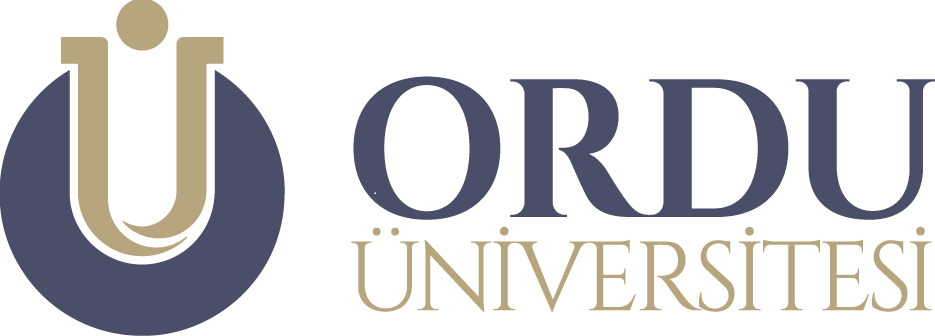 2020 YILIORDU ÜNİVERSİTESİ ÜNYE İKTİSADİ VE İDARİ BİLİMLER FAKÜLTESİFAALİYET RAPORUİÇİNDEKİLEREKLER:HARCAMA YETKİLİSİNİN İÇ KONTROL GÜVENCE BEYANI.................................................................................76HARCAMA YETKİLİSİ SUNUŞUOrdu Üniversitesi Ünye İktisadi ve İdari Bilimler Fakültesinde, Rektörlük Makamının 02.01.2019 gün ve 313301 sayılı yazısı doğrultusunda Dekan Vekili olarak atandım. Harcama Yetkilisi olarak görev yaptığım süre içerisinde 2020 yılı harcama faaliyetlerine ilişkin Fakültemizin birim faaliyet raporu aşağıya çıkarılmıştır.Prof. Dr. Gürol ÖZCÜRE Dekan V.GENEL BİLGİLERFakültemiz Karadeniz Teknik Üniversitesine bağlı olarak 03.07.1992 tarihinde yürürlüğe giren 3837 sayılı Kanun ile kurulmuş, mülkiyeti Tarım Kredi Kooperatifleri Merkez Birliğine ait Ünye Dinlenme Tesislerinde 1994-1995 öğretim yılında İşletme Bölümüne öğrenci alınmak suretiyle faaliyete geçmiştir. Fakültemiz 02.05.2001 tarih ve 2001/2553 sayılı Bakanlar Kurulu Kararı gereği, Ondokuz Mayıs Üniversitesine, 17.03.2006 tarihli resmi gazetede yayımlanarak yürürlüğe giren 5467 sayılı kanun gereği ise, Ordu Üniversitesine bağlanmıştır. Fakültemiz yerleşkesi, 2011 Yılı sonu itibarı ile, satın alınmak suretiyle Üniversitemize bağlanmıştır.Fakültemiz 11600 m2’lik bir alan üzerinde 6400 m2’lik bir kapalı alan içerisinde faaliyetlerini sürdürmektedir. İçerisinde Dekanlık Binası, Sosyal Tesisler(Konferans salonu, yemekhane, öğrenci kantini) ve Derslik Binası ile Ek Hizmet binasından oluşmaktadır. Konferans salonu 250 kişi kapasiteli olup, gerek amfi olarak ders işlenmesine, gerekse her türlü sosyal ve kültürel etkinliğe cevap verebilecek hale getirilmiştir.Derslikler binasının içinde 20 adet dershane, 1 kütüphane ve okuma salonu bulunmaktadır. Fakültemiz Ünye’ye 5 km mesafede olup, gerek Ordu, gerekse Samsun yönüne ulaşım düzenli olarak işlemektedir. Ünye ilçesi, Samsun’a 88 km, Ordu’ya 65 km mesafede olup 122000 nüfus barındırmaktadır.Fakültemiz; İşletme, İktisat, Çalışma Ekonomisi ve Endüstri İlişkileri, Siyaset Bilimi ve Kamu Yönetimi Bölümleri olmak üzere 4 bölümden oluşmaktadır. İşletme, İktisat ve Çalışma Ekonomisi ve Endüstri İlişkileri Bölümlerinde 1. öğretim programlarında,  Siyaset Bilimi ve Kamu Yönetimi Bölümünde ise 1. ve 2. öğretim programlarında eğitim öğretim faaliyetleri sürdürülmektedir.      Fakültemizde 1 adet kütüphane bulunmakta olup, içinde toplam 11869 adet kitap ve dergi bulunmaktadır. Tüm kitaplar barkot sistemine göre kayıt altına alınmakta ve internet altyapısı ile akademik araştırma ve elektronik verilere ulaşım sağlanabilmektedir.Fakültemizde toplam 22 öğretim üyesi, 3 öğretim görevlisi ve 11 araştırma görevlisi bulunmaktadır. Öğretim üyelerinden 1 Dr. Öğretim Üyesi 2547 sayılı Kanunun 13/b maddesine göre Fakültemizde görev yapmaktadır. Ayrıca 2547 sayılı kanunun 35. maddesine göre diğer üniversitelerde görevlendirilmiş 5 araştırma görevlimiz bulunmaktadır. İdari personel sayımız 31 olup, bu personelin 17’si, 657 sayılı Kanuna tabi çalışmaktadır. Geriye kalan personelin 2’si daimi işçi, 6’sı sürekli işçi ve 6’sı özel güvenlik görevlisidir.Fakültemiz 2547 Sayılı Yükseköğretim Kanununa, 2914 Sayılı Yükseköğretim Personel Kanununa, 5510 sayılı Sosyal Güvenlik Kanununa, 657 Sayılı Devlet Memurları Kanununa ve bu kanunlara bağlı olarak çıkarılan Yönetmeliklerle belirlenen mevzuat hükümlerine tabiidir.Misyon ve VizyonMisyon        İktisadi ve İdari Bilimler alanında evrensel ölçülerde bilgi üretmek, Atatürk ilke ve inkîlaplarına bağlı, Cumhuriyetin değerlerini özümsemiş, bilimsel, ufku geniş, çağdaş birikimlerle donatılı genç bireyler yetiştirmektir.Vizyon        Ürettiği evrensel nitelikte bilgi ile bölgemizde, ülkemizde ve dünyada iktisadi, sosyal ve siyasal politikalara katkıda bulunabilen, mezunları tercih edilen bir fakülte olmaktır.Yetki, Görev ve SorumluluklarYetki          Dekanlık görevi, 2547 sayılı Kanunun 16. Maddesi ve “Üniversitelerde Akademik Teşkilat Yönetmeliği’nin 8. Maddesi doğrultusunda verilen yetki çerçevesinde yürütülmektedir.GörevÜnye İktisadi ve İdari Bilimler Fakültesi Dekanının görevi; akademik ve idari işleyişi sağlamak, Fakültenin tahsis edilen bütçesi çerçevesinde harcama talimatlarının bütçe ilke ve esaslarına, kanun, tüzük ve yönetmelikler ile diğer mevzuata uygun olmasını sağlamak, ödeneklerin etkili, ekonomik ve verimli kullanılmasından ve bu kanun çerçevesinde yapılması gereken diğer işlemleri yapmaktır.SorumlulukÜnye İktisadi ve İdari Bilimler Fakültesi Dekanının sorumlulukları; Fakülte kurullarına başkanlık etmek, fakülte kurullarının kararlarını uygulamak ve fakülte birimleri arasında düzenli çalışmayı sağlamak, her öğretim yılı sonunda ve istendiğinde fakültenin genel durumu ve işleyişi hakkında rektöre rapor vermek, Fakültenin ödenek ve kadro ihtiyaçlarını gerekçesi ile birlikte rektörlüğe bildirmek, fakülte bütçesi ile ilgili öneriyi fakülte yönetim kurulunun da görüşünü aldıktan sonra rektörlüğe sunmak, Fakültenin birimleri ve her düzeydeki personeli üzerinde genel gözetim ve denetim görevini yapmak, mevzuat ile verilen diğer görevleri yapmaktır.Bununla birlikte diğer sorumlulukları; Fakültenin ve bağlı birimlerinin öğretim kapasitesinin rasyonel bir şekilde kullanılmasında ve geliştirilmesinde gerektiği zaman güvenlik önlemlerinin alınmasında, öğrencilere gerekli sosyal hizmetlerin sağlanmasında, eğitim - öğretim, bilimsel araştırma ve yayın faaliyetlerinin düzenli bir şekilde yürütülmesinde, bütün faaliyetlerin gözetim ve denetiminin yapılmasında, takip ve kontrol edilmesinde ve sonuçlarının alınmasında rektöre karşı birinci derecede sorumlu olarak hareket etmektir.Birime İlişkin Bilgiler1. Fiziksel YapıFakültemiz yerleşkesinde dekanlık binası, sosyal tesisler(konferans salonu, yemekhane, öğrenci kantini) ve derslik binası ile ek hizmet binası bulunmaktadır. TaşınmazlarÜniversitemiz Faal Eğitim-Öğretim Birimlerinin Yerleşkelere DağılımıEğitim AlanlarıTablo 1: Eğitim Alanı SayılarıTablo 2: Eğitim Alanlarının DağılımıSosyal AlanlarYemekhane Kantin/KafeteryalarTablo 3: Yemekhane Kantin/KafeteryalarToplantı ve Konferans Salonu SayılarıTablo 4:. Toplantı ve Konferans Salonu SayılarıHizmet AlanlarıTablo 5: Hizmet AlanlarıAmbar ve Arşiv AlanlarıTablo 6: Ambar ve Arşiv Alanları2-Teşkilat Yapısı     Fakültemizde Dekana bağlı 1 Dekan Yardımcısı ve 1 Fakülte Sekreteri ile   4 Bölüm Başkanlığı ve bunlara bağlı anabilim dalı başkanlıkları görev yapmaktadır. Aşağıda gösterildiği şekli ile Fakülte Sekreterine bağlı idari birimler yer almaktadır.KBilgi ve Teknoloji Kaynakları Teknolojik KaynaklarFakültemiz bilgi teknolojileri ve kaynaklarının, tüm birimlerimizin gereksinimlerini karşılayacak şekilde geliştirilmesine çaba gösterilmektedir. Kütüphanemizde bulunan kitap ve dergilerimizin sayısı toplam 11869 adettir. Tüm kitaplar barkotlu sisteme göre kayıt altına alınmaktadır. Kütüphanemizde e- dergi aboneliği vasıtası ile akademik araştırma imkânı bulunmaktadır. Öğrenci başına düşen kitap ve dergi sayısı ise 7.73 dur.Fakültemizde 10 adet büro ve 34 öğretim elemanı ofisi bulunmakta olup, bu odaların hepsinde bilgisayar mevcut olup, internet altyapısı ile birlikte hizmet verilmektedir. Bilgisayar ve yazıcısı olmayan öğretim elemanlarımızın eksiklerinin tamamlanmasına çalışılmaktadır. Fakültemizde internet hizmetleri metro internet alt yapısı ile Ulakbim servis sağlayıcısından sağlanmaktadır. Üniversitemiz bünyesinde sağlam bir ağ yapısı ile akademik ve idari hizmetler sağlıklı bir şekilde verilmektedir.Fakültemize ait web sayfası her gün güncellenmekte olup, etkinlik ve diğer duyurular, web sayfası vasıtasıyla da ilgililere duyurulmaktadır. 2016 yılında Üniversitemiz genelinde olduğu gibi Fakültemizde de uygulanmaya başlanan elektronik belge yönetim sistemi, düzenli bir şekilde kullanılmakta, gerek zaman kaybı gerekse kâğıt israfının önüne geçilerek, süratli bir şekilde iş ve işlemler sonuçlandırılabilmektedir. Ayrıca Harcama Sistemi, Taşınır Kayıt Sistemi, Öğrenci İşleri Otomasyonu faal olarak kullanılmakta ve bu alandaki iş ve işlemler sağlıklı ve düzenli bir şekilde yürütülmektedir. Öğrenci işleri otomasyonunun işlevselliğinin daha etkin olması yönünde öğrenci ve öğretim elemanlarından geri dönüşler olmaktadır.Tablo 7: Teknolojik KaynaklarKütüphane Kaynakları Fakültemiz kütüphanesi 157 m2 lik bir alanda, derslik binasının 4. katında hizmet vermektedir. Ayrıca kütüphane içinde 50 kişilik okuma salonu mevcuttur. Öğrencilerimizin hizmetinde 4 adet internet erişimli bilgisayar bulunmaktadır. Tüm kitaplar barkotlu sisteme göre kayıt altına alınmaktadır.Kütüphanemizde 1 görevli personel bulunmaktadır. Ayrıca 5 kısmi zamanlı öğrenci kütüphanemizde belirli zamanlarda çalıştırılmaktadır.Tablo 8: Yıllara göre yayın, ödünç ve okuyucu rakamlarıTablo 9: Yıllara göre Ödünç verilen yayın sayısıTablo 10:Kütüphaneden yararlanan kişi sayısıİnsan Kaynakları      Fakültemizde toplam 22 öğretim üyesi, 3 öğretim görevlisi ve 11 araştırma görevlisi bulunmaktadır. Öğretim üyelerinden 1’i, 2547 sayılı Kanunun 13/b maddesine göre Fakültemizde görev yapmaktadır. Ayrıca 2547 sayılı kanunun 35. Maddesine göre diğer üniversitelerde görevlendirilmiş 5 araştırma görevlimiz bulunmaktadır. İdari personel sayımız 31 olup, bu personelin 17’si 657 sayılı Kanuna tabi çalışmaktadır. Geriye kalan personelin 2’si daimi işçi, 6’sı sürekli işçi ve 6’sı özel güvenlik görevlisidir.AKADEMİK PERSONELAkademik Personelin Kadro ve İstihdam Şekline Göre DağılımıTablo 11: Akademik Personelin Kadro DağılımıAkademik Personelin Unvan Bazında Bölüm/Birimlere Göre DağılımıTablo 12: Akademik Personelin Unvan Bazında DağılımıYabancı Uyruklu Akademik PersonelYabancı uyruklu akademik personelimiz bulunmamaktadır.Akademik Personelin Yurtdışı ve Yurtiçi Görevlendirmeleri     Fakültemizde 2547 sayılı Kanunun 33. Maddesi uyarınca görev yapmakta iken 35. Maddeye göre diğer üniversitelerde görevlendirilen araştırma görevlilerinin bilgileri aşağıdaki tabloya çıkarılmıştır.Tablo 13 : 35. maddesine göre Akademik Personelin Yurtdışı ve Yurtiçi GörevlendirmeleriFakültemizde 2020 yılında 38. Maddeye göre görevlendirilen akademik personelimiz bulunmamaktadır.Fakültemizde 2547 sayılı Kanunun 39. maddesine göre 2020 yılında yurtdışında ve yurtiçinde görevlendirilen akademik personel bilgileri tabloya çıkarılmıştır.Tablo 14 :39. maddeye göre Akademik Personelin Yurtdışı ve Yurtiçi GörevlendirmeleriAkademik Personelin Yaş İtibariyle Dağılımı                Fakültemizde akademik personelin yaş itibarıyla dağılımı tabloya çıkarılmıştır.Tablo 17:Akademik Personelin Yaş İtibariyle Dağılımı(Akademik Personelin Hizmet Süreleri             Fakültemizde akademik personelin hizmet süreleri dağılımı tabloya çıkarılmıştır.Tablo 18:Akademik Personelin Hizmet Süreleri              İdari Personel Kadro DağılımıTablo 19: İdari Personelin Yıllar İtibariyle Kadro DağılımıEngelli İdari Personel Hizmet Sınıflarına Göre DağılımıFakültemizde engelli idari personel bulunmamaktadır.İdari Personelin Eğitim Durumu            İdari Personelin Hizmet Süreleri               Fakültemizde idari personelin hizmet süreleri tabloya çıkarılmıştır.Tablo 21: İdari Personel Hizmet Süresiİdari Personelin Yaş İtibariyle DağılımıTablo 22:İdari Personel Yaş İtibariyle DağılımıSözleşmeli Personel (4/C)Fakültemizde 4/c statüsünde görev yapan personel bulunmamaktadır.Sunulan HizmetlerÖğrencilere Sunulan HizmetlerFakültemizde 4 bölümde aktif olarak eğitim öğretim sürdürülmektedir. Dersler, projeksiyon cihazı bulunan 20 adet sınıfta yapılmakta ve görsel olarak öğrencilere sunulma imkanı sağlanmaktadır. Ancak, Covid-19 salgını nedeniyle; 2019-2020 öğretim yılı bahar yarıyılında Mart 2020 ayından itibaren eğitim öğretim dijital yöntemlerle yapılmıştır. Dolayısı ile bu tarihten itibaren öğrencilerimize yemek hizmeti verilememiştir. Amfi derslik ihtiyacımız 2016 yılı ilk yarısında giderilmiş ve 250 kişi kapasiteli gerek konferans salonu, gerekse amfi olarak kullanılmasına müsait bir salon oluşturulmuştur.     Öğrencilerin sportif faaliyetlere katılımını sağlamak amacıyla Halk Eğitim Merkezi Müdürlüğü ile işbirliği yapılarak kurs açılması; yine Covid-19 salgını nedeniyle yapılamamıştır.  Üniversitemizce yapılan etkinliklere talep halinde öğrencilerimizin de katılması yönünde gerekli duyurular yapılmaktadır. Öğrencilerin bilimsel etkinliklere katılması teşvik edilmekte ve talepleri halinde tüm giderlerin Üniversitemizce karşılanması sağlanmaktadır. 2020 yılı içerisinde Fakültemizden, Üniversite dışına öğrenci bazında Covid-19 salgını nedeniyle bilimsel etkinliklere katılım olmamıştır.Eğitim HizmetleriLisans Programları Öğrenci SayılarıTablo 24: 2019-2020 Eğitim-Öğretim Yılı Öğrenci Sayıları	Tablo 25: Lisans ProgramlarıEngelli Öğrenci SayılarıFakültemize kayıtlı engelli öğrencimiz bulunmamaktadır..Tablo 26: Engelli Öğrenci SayılarıÖğrenci Kontenjanları ve Doluluk OranlarıTablo 27: Öğrenci Kontenjanları ve Doluluk Oranları	Yatay ve Dikey Geçişle Gelen Öğrenci SayılarıFakültemize 2020 yılında yatay veya dikey geçiş ile geçiş yaparak kayıt yaptıran öğrenci sayıları tabloya çıkarılmıştır.Tablo 28: Yatay ve Dikey Geçişle Gelen Öğrenci SayılarıÇift Anadal ve Yandal Programına Katılan Öğrenci SayılarıFakültemizde 2020 yılında çift anadal ve yandal eğitim programları açılmamıştır.Araştırma HizmetleriTablo 29: Web of Science Elektronik Veri Tabanında Yer Alan Ordu Üniversitesi Adresli Dokümanların Kaynaklarına Göre DağılımıPersonele Sunulan HizmetlerAkademik Personele Verilen Ödül ve DesteklerTablo 30: Akademik Personele Verilen Ödül ve DesteklerBilimsel Yayınları Özendirme Desteği Türlerinin Fakültelere Göre DağılımıFakültemizde bilimsel yayınları özendirme desteğinden faydalanan akademik personel bulunmamaktadır.5.5.İdari Hizmetler      Ünye İktisadi ve İdari Bilimler Fakültesinde, örgütsel yapı bazında her büroda internet ağı ve düzenli olarak işleyen bir otomasyon sistemi bulunmaktadır.Fakültemizde idari hizmetlerin yürütülmesi, idari bürolarda görevli 19 (2 si daimi işçi) personel vasıtasıyla yerine getirilmektedir. Temizlik ve çevre bakım işleri 6 personel, güvenlik işleri 6 personel ile yürütülmektedir. Bu sayı, hizmetlerin yürütülmesi için sayı yetersiz kalmaktadır. Öğrenci sayısı ve personel sayısı dikkate alındığında gerek temizlik personeli, gerekse güvenlik personeli sayısının arttırılması zorunluluk arz etmektedir.       Fakültemiz kütüphanesi öğrencilerimize hizmet vermeye devam etmektedir. Kitaplar, barkotlu sisteme göre kayıt altına alınmakta, öğrenci ve personelin yararlanması amacıyla ödünç verilebilmektedir. Ayrıca, okuma salonu mevcut olup, burada gerekli araştırma imkânına sahip olunmaktadır. Öğrencilerinizin ve personelimizin yemek hizmetleri düzenli bir şekilde verilmektedir. Ancak Covid-19 salgını nedeniyle 2020 Mart ayından itibaren yemek hizmetleri verilememektedir. Öğrenci işleri bürosu vasıtasıyla öğrencilerimize kendileri ile ilgili hizmetler düzenli bir şekilde sunulmakta, danışmanlık vasıtasıyla akademik personel tarafından, belirtilen hizmetler öğrencilerimize verilmektedir. Yönetim ve İç Kontrol SistemiFakültemizde Yönetim ve İç Kontrol Sistemi bünyesinde 1 personel görev yapmaktadır. Burada Fakültemize tahsis edilen bütçe ve harcama talimatı çerçevesinde; bütçe ilke ve esaslarına, kanun, tüzük ve yönetmelikler ile diğer mevzuata uygun olacak şekilde işlemler gerçekleştirilmesi, ödeneklerin etkili, ekonomik ve verimli kullanılması sağlanmıştır.İç kontrol eylem planı çerçevesinde görevli 1 personel bulunmaktadır. Eylem plan çerçevesinde yapılan iyileştirmeler aşağıda belirtilmiştir.İç kontrol sistemi kurumun farklı etkinlik seviyelerinde faaliyet gösterir, İç kontrol faaliyetlerinin ne kadar etkin yürütüldüğü;Üst yönetim ve idarecilerin; kurumu, kurumun hedeflerine ulaşılması için yapılan faaliyetlerin kapsamını, faaliyetlerin yer aldığı çevreyi ve karşılaşılacak riskleri anlamalarına,Çalışanların iç kontrolün uygulanmasına yönelik sorumluluğa, gerekli bilgiye, yeteneğe ve yetkiye sahip olmalarına,Yayınlanan Mali raporların güvenilir bir biçimde hazırlanmasına,Yasa ve yönetmeliklerle uyumun sağlanabilmesine bağlıdır.İç kontrolün etkinliğinde en büyük rolü yönetim üstlenir. İdareciler iç kontrol sisteminin etkili bir biçimde işlediğinin güvencesini verebilmek için uygun politikalar oluşturmalı ve güvence sağlamalıdır. İç kontrol uygulanırken, hedeflere ulaşılmasını etkileyecek belirsizlikler öngörülmeli ve önlemler alınmalıdır, yani idareciler risk yönetimi konusunda da sorumludurlar. Kurumun tüm personeli görevlerini icra ederken belirli faaliyetlerin yerine getirilmesini amaçlar. Bu faaliyetler birimin diğer faaliyetleri ile birleşerek birim hedeflerine, birim hedefleri de bir bütün olarak kurum hedeflerine ulaşılmasını sağlar. Personel, yerine getirdiği görev hakkında en detaylı bilgiye sahip olmalıdır. Bu görevin en etkin biçimde yerine getirilmesinden; ayrıca hem işi ile ilgili problemlerin hem de kurum içinde fark ettiği diğer problemlerin yönetime iletilmesinden sorumludur. Çalışanlar görevlerini yerine getirirken iç kontrol sisteminde kullanılacak bilgileri üretir, kontrolleri etkileyen faaliyetlerde bulunur. Bu nedenle iç kontrol herkesin sorumluluğudur. İç denetim ise, iç kontrol sisteminin etkinliğinin değerlendirilmesi ve sistemin etkinliğine katkı sağlamak konusunda rol oynar.Harcama Yetkilisi;Prof. Dr. Gürol ÖZCÜRE(Dekan Vekili)Gerçekleştirme Görevlisi;Necati KESKİN( Fakülte Sekreteri)Taşınır Kontrol YetkilisiNecati KESKİN( Fakülte Sekreteri)Taşınır Kayıt Yetkilisi;Ümit KALYONCU(Bilgisayar İşletmeni)	D-	Diğer HususlarOkulumuzda tüm personel için yetki görev ve sorumlulukların belirlendiği iç kontrol iş akış şemaları, görev tanımları, hassas görev tanımları vb tanımlamaların tüm personele tebliği yapılmıştır. İlgili tanımlamaların güncellemeleri titizlikle takip edilmektedir.AMAÇ ve HEDEFLERBirimin Amaç ve HedefleriFakültemizin sorumlu olduğu amaçları ve hedefleri tabloya çıkarılmıştır.Tablo 31:Birim Amaç ve HedeflerB-Temel Politika ve Öncelikler     İktisadi ve İdari Bilimler alanında evrensel alanda bilgi üretmek, Atatürk ilke ve devrimlerine bağlı, Cumhuriyet değerlerini özümsemiş, bilimsel ufku geniş, çağdaş birikimlerle donanımlı genç bireyler yetiştirmek Fakültemizin temel politika ve önceliğidir. Bu bağlamda Ünye İktisadi ve İdari Bilimler Fakültesi, araştırma ağırlıklı ve yöre halkı ile iç içe bir fakülte modelini benimsemektedir. Ayrıca bilgi üretiminde, kültürel, sosyal ve sportif etkinliklerde önde gelen, Türkiye’de ve Dünyada saygın, mezunlarınca tercih edilen ve aranan, paydaşların ihtiyaçlarını kaliteli ve etkin çözümlerle karşılayan bir fakülte olmak diğer hedefimizdir.C-Diğer Hususlar      Ünye İktisadi ve İdari Bilimler Fakültesi olarak yukarıda sıralanan temel politika ve önceliklere ulaşmamıza; Samsun ve Ordu illerine yakın konumda olunması, ilçenin coğrafik ve ekonomik altyapısı vb. unsurlar, avantaj sağlayacaktır. III. FAALİYETLERE İLİŞKİN BİLGİ ve DEĞERLENDİRMELERFakültemize ait mali bilgiler ile performans bilgileri aşağıda belirtilmiştir.Mali Bilgiler     Fakültemizin 2020 yılı toplam bütçesi toplam 6.143.000 TL olup, ek ödenek ile birlikte toplam harcama 6.086.446 TL olarak gerçekleşmiştir. Bu toplama, sermaye giderlerinden yapılan harcamalar dâhil değildir.Fakültemizin 2020 yılı bütçesi ayrıntılı olarak incelendiğinde personel giderleri hariç, diğer kalemlerde sorun yaşanmamıştır. Bununla birlikte Fakültemizin 2020 yılı haberleşme gideri 3.517.00 TL, su harcama gideri 22.481,00 TL, elektrik gideri 59.662,93 TL, bakım onarım giderleri 7.434,00 TL gayrı menkul mal bakım ve onarım giderleri 1.961 TL olarak gerçekleşmiştir.          Fakültemizde yapılan harcama faaliyetleri üzerinde gerekli iç kontrol düzenli olarak yapılmıştır.Bütçe Uygulama SonuçlarıBütçe GiderleriTablo 32: Fonksiyonel Sınıflandırmaya Göre Ödenek ve Harcama Miktarı (TL)Temel Mali Tablolara İlişkin Açıklamalar Tablo 33: 2020 Yılı Uygulama Sonuçları       Fakültemiz 2020 yılı personel giderleri harcama gideri 4.812.000 TL olup, 2020 yılı personel giderleri 5.007.881 TL olmuştur.        Fakültemiz 2020 yılı Sosyal Güvenlik Kurumuna yatırdığı devlet primi giderleri 694.000 TL olup,    2019 yılı Sosyal Güvenlik Kurumuna yatırılan Devlet primi giderleri 629.412 TL        Fakültemiz 2020 yılı mal ve hizmet alımları harcama gideri 114.668 TL olarak gerçekleşmiştir.        Fakültemiz 2020 yılı II. öğretim eğitim giderleri (Ek ders-Mesai) 238.278 TL olmuştur.  Bu harcama kaleminde bu yıl öğrenci kontenjanlarının dolmaması nedeni ile öğrenci alınamayan 3 lisans programının II. öğretim programlarının I. öğretime aktarılması etkili olmuştur. Okulumuzun II. öğretim gelirleri 2020 yılında 550.507.5 TL olup, bu miktarın kanunen 469.000 TL’ si Fakültemizde kullanılabilir ödenek olarak tahsis edilmiştir.       Genel olarak, Fakültenin 2020 yılı bütçesinden tüm kalemlerde 6.086.464 TL harcama yapılmış olup, yıl içindeki tüm harcamaları bir önceki yıla göre % 9 artmıştır.       Mali Denetim Sonuçları Fakültemizde 2020 yılında Mali denetim ile ilgili herhangi bir işlem yapılmamıştır       Dış Denetim       Fakültemizde 2020 yılında dış denetim ile ilgili herhangi bir işlem yapılmamıştır.     3-Diğer Hususlar      Akademik kadronun güçlendirilmesi başka birimlerden 1 Dr. Öğr. Üyesi,  13/b-4 ile Fakültemize görevlendirilmiştir. Norm Kadro Yönetmeliği doğrultusunda Fakültemizin akademik kadro ihtiyaçları belirlenmiştir.       B-Performans Bilgileri       Fakültenin; Üniversitemize ait 2020-2024 stratejik plan ve performans programı uyarınca yürütülen faaliyet ve projelerine, performans programında yer alan performans hedef ve göstergelerinin gerçekleşme durumu ile ilgili yapılan değerlendirmeler devam etmektedir.Faaliyet ve Proje Bilgileri        Faaliyet Bilgileri        Fakültemizin 2020 yılı faaliyet bilgileri aşağıda tabloya çıkarılmıştır.      Biriminiz Tarafından Düzenlenen Toplantılar      Tablo 34:Düzenlenen ToplantılarYayınlar ve Ödüller        Fakültemiz akademik personelince gerçekleştirilen bilimsel yayınlara ilişkin bilgiler tabloya çıkarılmıştır.Tablo 87: Yayınlarla İlgili Faaliyet Bilgileri-11.1.2.Katılım Sağlanan Bilimsel ToplantılarÜniversitemiz öğretim elemanlarının katılmış oldukları bilimsel toplantılara katılımTablo 86 Katılım Sağlanan Bilimsel ToplantılarTablo 87: Yayınlarla İlgili Faaliyet Bilgileri-1(2019 Yılı 1’inci İsim olunan yayınlar yazılacaktır.)(Tüm Eğitim Birimleri tarafından doldurulacaktır.)Tablo 88: Yayınlarla İlgili Faaliyet Bilgileri-2(1’inci ismi Ordu Üniversitesi dışında olan araştırmacılarla yapılan yayınlar yazılacaktır)ULUSAL BİLDİRİLERULUSLARARASI BİLDİRİAngın, Cem (2020), Yapısal-İşlevsel Dönüşümde Yeni Sistemin Yeni Düzenleyici Aracı: Cumhurbaşkanlığı Kararnameleri, 5. İksad İnternatıonal Congress On Social Scineces, 13-15 Mart 2020, TOKATYeşilaydın, G., Hancıoğlu, Y. (2020). Authentic Leadership in Health Employess: A Systematic Review, 7. International Chaos, Complexity and Leadership, 29-31 October. Güler Aslı (2020), “Döviz Kuru Geçiş Etkisi: Türkiye Örneği”, 20. Uluslararası Ekonometri, Yöneylem Araştırması ve İstatistik Sempozyumu, Ankara Hacıbayram Veli Üniversitesi, 12 – 14 Şubat. Ankara. (Tam metin)MAKALELER :ANGIN, Cem- ÖVGÜN, Barış (2020), Kamu Yönetiminde Yeni Bir Eğilim: Hibrit Merkezileşme, Hacettepe Üniversitesi İktisadi ve İdari Bilimler Fakültesi Dergisi, Cilt 38 - Sayı 4, s. 633 – 654.Cem, ANGIN (2020), Türkiye’nin İlk Kanun Hükmünde Kararnameleri, Gazi İktisat ve İşletme Dergisi, Cilt 6, Sayı 1, s. 22 – 40.Yıldırım, D. & Haspolat, E. (2020), “Türkiye’de Hegemonya ve Karşı Hegemonya Stratejileri Bağlamında Yol Siyaseti: Fatsa Örneği”, Fiscaoeconomia, 4(3), 661-704.Yıldırım, D. & Haspolat, E. (2020), “Türkiye’de Hegemonya ve Karşı Hegemonya Stratejileri Bağlamında Yol Siyaseti: Fatsa Örneği”, Fiscaoeconomia, 4(3), 661-704.Yılmaz, Z. (2020), “Muhasebe Denetiminde Dijital Dönüşüm: Denetim Yazılımları”, Muhasebe ve Vergi Uygulamaları Dergisi, Temmuz, 13 (2), 281-308.Yazarkan, H. & Yılmaz, Z. (2020), “KOSKEB Tarafından KOBİ’lere Sağlanan Desteklerin Muhasebeleştirilmesi: MSUGT, BOBİ FRS ve TMS Karşılaştırılması”, Muhasebe ve Finansman Dergisi, Temmuz, (87), 1-14.TEKİN MAHMUT, ÖZTÜRK DERYA, YEŞİLTUNA CEREN (2020).  Hedonik Tüketim Davranişinin Marka Bağliliği Üzerine Etkisi, Global Journal of Economics and Business Studies (Basım Aşamasında).TEKİN MAHMUT, ÖZTÜRK DERYA, KHITER AYMEN (2020).  The Impact of Green Supply Chain Management on Operational Efficiency: A Case Study.  Kahramanmaraş Sütçü İmam Üniversitesi İktisadi ve İdari Bilimler Fakültesi Dergisi, 10(2), 1-17. (Yayın No: 6731787)TEKİN MAHMUT, ÖZTÜRK DERYA, BAHAR İSMAİL (2020).  Akıllı Lojistik Faaliyetlerinde Blokzincir Teknolojisi.  Kent Akademisi, 13(3), 570-583. (Yayın No: 6521569)TEKİN MAHMUT, ÖZTÜRK DERYA, SUNGUR KAMİLE PINAR (2020).  Statü Tüketiminin Toplumsal Sosyal Kabul Üzerine Etkisi.  The Journal of International Scientific Researches, 5(3), 267-274. (Yayın No: 6550341)ONURLUBAŞ EBRU, ÖZTÜRK DERYA (2020).  Hizmet Kalitesinin Müşteri Memnuniyeti Üzerindeki Etkisi: Butik OtellerÜzerine Bir Uygulama.  Gümüşhane ÜniversitesiSosyal Bilimler Enstitüsü Elektronik Dergisi, 11(3), 756-766. (Yayın No: 6550187)ÖZTÜRK DERYA, KELEŞ MURAT KEMAL (2020).  AHP ve TOPSIS Yöntemleri Kullanılarak Motorlu Kurye Seçimi: İlaç Sektöründe Bir Uygulama.  Manisa Celal Bayar Üniversitesi Sosyal Bilimler Dergisi, 18(2), 275-291. (Yayın No: 6322898)ONURLUBAŞ EBRU, ÖZTÜRK DERYA (2020).  Hazır Giyim Sektöründe Marka Değeri Boyutlarının Satın Alma Niyeti Üzerine Etkisi.  Tekstil ve Mühendis (Journal of Textiles and Engineer), 27(118), 111-122. (Yayın No: 6346231)ÖZTÜRK DERYA, TEKİN MAHMUT (2020).  Tedarik Zinciri Yönetiminin İşletme Performansı Üzerindeki Etkisi: Gıda Sektöründe Bir Uygulama.  Research Journal of Business and Management, 7(2), 56-66. (Yayın No: 6322980)AKINCI, M., EROĞLU SEVİNÇ, D. ve YÜCE AKINCI, G. (2020). “Finansal Piyasaların Kara Mart’ı: Covid-19 Pandemisinin Borsa İstanbul Üzerindeki Etkilerinin Lineer Olmayan ARDL Analizi Yardımıyla İncelenmesi”, Iğdır Üniversitesi Sosyal Bilimler Enstitüsü Dergisi, Ek Sayı, 215-243.AKINCI, M., YÜCE AKINCI, G. and YILMAZ, Ö. (2020), “What Causes Income Inequality: Economic Growth or Financial Development?”, Ankara Avrupa Araştırmaları Dergisi, 19(2)Güler A. (2020). “Drivers of sovereign risk premium during financial crisis: Dynamic panel approaches for Brics Economies and Turkey”. Turkish Studies Economics, Finance, Politics. 15(3), 1339-1351. https://dx.doi.org/10.47644/TurkishStudies.44866Güler, A . (2020). “Türkiye’de Döviz Kuru ve Faiz Oranı Arasındaki Etkileşim: Türkiye için Ampirik Kanıtlar” . Journal of Yaşar University , 15 (58) , 337-346 . DOI: 10.19168/jyasar.613365Baş Latife,CİĞERCİ ULUKAN NİHAN (2020). Fındık Tarımında Mevsimlik Çalışan Yerli Kadın İşçiler: Fatsa Örneği. Fiscaoeconomia ULUKAN UMUT (2020).  “Türkiye’de Demografik Dönüşüm ve Yaşlı İşçiler”.  Fiscaoeconomia (FSECON), 4(1), 94-110ULUKAN UMUT (2020).  “Esnek İstihdam ve Genç İşsizliği: İşsizlik Göstergeleri Üzerinden Bir Tartışma”.  Politik Ekonomik Kuram, 4(1), 1-19. KİTAPLAR  :Taşkın, Figen (2020), İstanbul Mukataas between 1550 and 1605 in the Ottoman Empire. Adil Akıncı (ed), Interdisciplinary Public Finance, Business and Economics Studies, Volume III içinde (ss. 239- 252). Peter Lang.ÖZTÜRK DERYA (2020)., Interdisciplinary Public Finance, Business and Economics Studies Volume III, Bölüm adı:(Assessment of Consumer Preferences for Chain Coffee Shops Using AHP-Based TOPSIS Method),  Peter Lang GmbH Internationaler Verlag der Wissenschaften Berlin 2020, Editör:Adil AKINCI, Basım sayısı:1, ISBN:978-3-631-81896-1, İngilizce(Bilimsel Kitap), (Yayın No: 6513118)Uslu Demir, Y., Hancıoğlu, Y. (2020). Cultural Effects of Global Businesses and Multinational Businesses: Localization Versus Globalization –Middle- Point Cultural Hybridization, U. Hacioglu (Ed.), In Handbook of Research on Strategic Fit and Design in Business Ecosystems, 493-518, IGI Global, USA. (Kitap bölümü)Hancıoğlu, Y. (2020). Digital Transformation and Environmental Management Applications: Approaches Used for Value Creation in The White Goods Industry, U. Hacioglu (Ed.), In Handbook of Research on Strategic Fit and Design in Business Ecosystems, 545-569, IGI Global, USA. (Kitap bölümü)Hancıoğlu, Y. (2020). Örgütsel Sosyalleşme, Y. Demir Uslu, Y. Hancıoğlu, G. Yeşilaydın (Eds.), içinde Örgütsel Yaklaşımlar –II- 270-305, Nisan Kitabevi, Eskişehir (Kitapta Bölüm).Hancıoğlu, Y. (2020). Sağlık Tesislerinde Performans Yönetimi, Y. Demir Uslu (Ed.), içinde Sağlıkta Tesis Yönetimi, 141-162, Nobel Akademik Yayıncılık, AnkaraYÜCE AKINCI, G. and AKINCI, M. (2020), “What Drives the Convergence of Per-Capita Health Expenditures in the EU Member Countries? A Geographically-Weighted Regression Analysis”, DEMİR USLU, Y., DİNÇER, H. and YÜKSEL, S. (Ed.), Multidimensional Perpectives and Global Analysis of Universal Health Coverage içinde (pp. 411-427), USA: IGI Global Publication.YÜCE AKINCI, G. and AKINCI, M. (2020), “The Clash of the Stock Markets: On the Volatility Dynamics and the Volatility Spillover Effects between Developed and Fragile Countries”, EVCİ, S. and SHARMA, A. (Ed.), Studies at the Crossroads of Management & Economics içinde (pp. 303-319), London: IJOPEC Publication.AKINCI, M. ve SEVİNÇ, H. (2020), “Geleceği Bugünde Aramak: Sürdürülebilir Kalkınmanın Belirleyicileri Üzerine”, POLAT, M. ve BAYRAK, R. (Ed.), Sürdürülebilir Kalkınma: Disiplinlerarası Yaklaşım içinde (ss. 239-256), Ankara: Nobel YayınlarıGüler, Aslı (2020). “The Anchoring of Inflation Expectations under Explicit Inflation Targeting Strategy: Panel ARDL Analysis for Fragile Economies”  (içinde) Studies on Interdisciplinary Economics and Business–Volume III, 83-96. Ed. Özer Özçelik, Peterlang. BerlinUluslararası Kitap BölümüNarin, Özgür (2020) " Industry 4.0: Brand New World or False Promise? With a Note on the Evolution of Machinery”, Labour in Turkey: Economic, Political and Social Perspectives, Abreg Çelem, Pelin Akçagün, Editör, Peter Lang, Berlin, pp. 247-278, 2020CİĞERCİ ULUKAN, NİHAN (2020) Migration Policies, Classes and Labour Market in Turkey, LABOUR in TURKEY - Economic, Political and Social Perspectives, Editör:Abreg S. Çelem ve Pelin Akçagün, Almanya: Peter Lang Gmbh,  ULUKAN UMUT (2020) The Emerging Patterns of Rural Labour Relations in Turkey LABOUR in TURKEY - Economic, Political and Social Perspectives, Editör:Abreg S. Çelem ve Pelin Akçagün, Almanya: Peter Lang Gmbh, İkili Anlaşmalar             Fakültemizin Biriminiz tarafından imzalanan, amacı öğrenci ve öğretim elemanı değişimi ve karşılıklı iş birliği olan ve YÖK tarafından onaylanan bir başka kuruluşla yapmış olduğu ikili anlaşma bulunmamaktadır.Projeler             Fakültemiz akademik personeli tarafından gerçekleştirilen bilimsel araştırma projelerine, TÜBİTAK, AB hibe, DPT ve benzeri kuruluşlar bünyesinde yürütülen projelere ilişkin bilgiler tabloya çıkarılmıştır.Tablo 91: ProjelerProje BilgileriTablo 92: Proje BilgileriTablo 39: TÜBİTAK Tarafından Desteklenen ProjelerPerformans Sonuçları TablosuÜniversitemiz 2020-2024 Stratejik planı esas alınmak suretiyle Performans sonuçları tabloları doldurulmuş ve değerlendirmeler tablolara işlenmiştir.Tablo 40:Performans Sonuçları TablosuPerformans Sonuçları Tablosunun DeğerlendirilmesiPerformans sonuçları tabloları incelendiğinde genel olarak, Fiziki mekânların iyileştirilmesine devam edilmesi gerektiği, öğretim elemanı eksikliğinin özellikle bazı bölümlerde eğitim öğretimi olumsuz yönde etkilediği, dışarıdan görevlendirme olmadan ya da öğretim elemanlarınca fedakârlık yapılmadan çözülemediği görülmüştür. Ayrıca imkânlar oluştuğunda Fakülte içerisinde seminer, konferans vb. etkinliklerin rahatlıkla düzenlenebileceği görülmüştür.4 – Performans Bilgi Sisteminin DeğerlendirilmesiFakültemizde performans göstergelerine ilişkin değerlendirmeler, yılsonu itibarı ile faaliyet raporu ve Kamu İç Kontrol Eylem Planı ile Stratejik Plan çerçevesinde yapılmaktadır. Bir önceki yılın verileri esas alınarak, bir sonraki yılın verileri ile karşılaştırılmakta ve genel durum bu şekilde izlenmektedir. Performans Bilgi Sisteminin geliştirilmesine yönelik, daha kapsamlı araştırmalar ve anketlerin yapılmasına yönelik çalışmalar devam etmektedir.KURUMSAL KABİLİYET ve KAPASİTENİN DEĞERLENDİRİLMESİÜstünlükler.Fakültemizin konumu.Yöre halkının öğrencilere bakış açısı.Ulaşımın kolay olmasıZayıflıklar.İş bulma güçlüğü.Türkiye genelinde İktisadi ve İdari Bilimler Fakültelerinin sayısının fazlalığı.Bazı bölümlerdeki öğretim elemanı eksikliği nedeni ile dışarıdan öğretim elemanı getirilme zorunluluğuDeğerlendirmeSınıfların kapasitesi, tahsis edilen kontenjana göre yeterli kalmaktadır. Kontenjanların, sınıfların kapasitesine göre belirlenmesi gerekmektedir. Temizlik ve güvenlik elemanı sayısı mutlaka arttırılmalıdır. Bahçe şartlarının iyileştirilmesi, öğrencilerin sosyal, kültürel ve sportif faaliyetlere yöneltilmesi için altyapının hazır hale getirilmesi gerekmektedir.ÖNERİ VE TEDBİRLERÖNERİLER-Akademik personel ihtiyacı karşılanmalıdır.-Aynı şekilde bahçe peyzajının tamamlanarak öğrencilere sosyal alanlar oluşturulmalıdır.-Merkez kampüse uzaklık handikabını gidermek için; her gün öğrencilerin ve personelin kullanabileceği Ünye, Fatsa ve İkizce yerleşkelerini içine alan ring seferleri düzenlenmeli, öğrencilerin merkezde düzenlenen tüm sosyal faaliyetlere katılımı sağlanmalıdır.TEDBİRLER-Isınma sistemindeki aksaklıkların giderilmesi gerekmektedir.-Fakülte içerisindeki bilimsel etkinlik sayısı arttırılmalıdır.-Güvenlik personeli sayısı arttırılmalıdır.-Temizlik personeli sayısı arttırılmalıdır.VI-EKLER EK 1: HARCAMA YETKİLİSİNİN İÇ KONTROL GÜVENCE BEYANI İÇ KONTROL GÜVENCE BEYANI       Harcama yetkilisi olarak yetkim dâhilinde; Bu raporda yer alan bilgilerin güvenilir, tam ve 
doğru olduğunu beyan ederim.       Bu raporda açıklanan faaliyetler için idare bütçesinden harcama birimimize tahsis edilmiş 
kaynakların etkili, ekonomik ve verimli bir şekilde kullanıldığını, görev ve yetki alanım 
çerçevesinde iç kontrol sisteminin idari ve mali kararlar ile bunlara ilişkin işlemlerin yasallık 
ve düzenliliği hususunda yeterli güvenceyi sağladığını ve harcama birimimizde süreç 
kontrolünün etkin olarak uygulandığını bildiririm.        Bu güvence, harcama yetkilisi olarak sahip olduğum bilgi ve değerlendirmeler, iç kontroller, iç denetçi raporları ile Sayıştay raporları gibi bilgim dâhilindeki hususlara dayanmaktadır.       Burada raporlanmayan, idarenin menfaatlerine zarar veren herhangi bir husus hakkında bilgim 
olmadığını beyan ederim. 15.01.2021 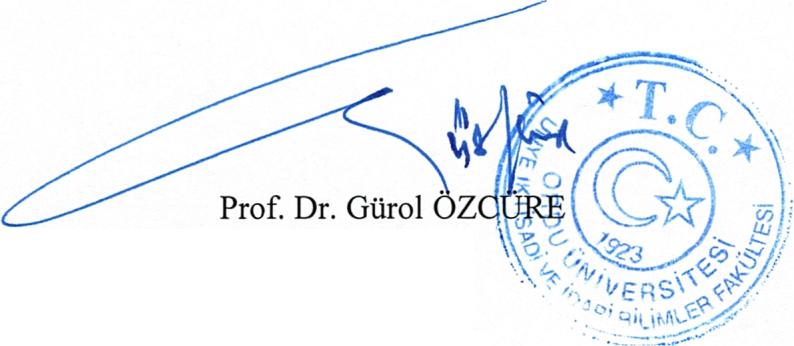  Dekan V.                                                                     Eğitim AlanıEğitim AlanıKapasiteKapasiteKapasiteKapasiteKapasiteKapasiteToplamEğitim AlanıEğitim Alanı0–5051–7576–100101–150151–250251-ÜzeriToplamAmfiAmfiSınıfSınıf16420AtölyeAtölyeDiğer (………………………..)Diğer (………………………..)LaboratuvarlarEğitim LaboratuvarlarıLaboratuvarlarSağlık LaboratuvarlarıLaboratuvarlarAraştırma LaboratuvarlarıLaboratuvarlarDiğer (…………)TOPLAMTOPLAM16420Eğitim AlanıEğitim AlanıKapasite 0–50 (m²)Kapasite 51–75 (m²)Kapasite 76–100 (m²)Kapasite 101–150 (m²)Kapasite 151–250 (m²)Kapasite 251-Üzeri (m²)Toplam (m²)AmfiAmfiSınıfSınıf16420AtölyeAtölyeToplantı SalonuToplantı Salonu1   30Diğer (………………………..)Diğer (………………………..)LaboratuvarlarEğitim LaboratuvarlarıLaboratuvarlarSağlık LaboratuvarlarıLaboratuvarlarAraştırma LaboratuvarlarıLaboratuvarlarDiğer (……………………..)TOPLAMTOPLAM1164     50AdetKapalı Alan((m2)Kapasite(Kişi)Öğrenci ve PersonelYemekhanesi1433270Kantin/Kafeteryalar1235100Toplantı SalonuToplantı SalonuKonferans SalonuKonferans SalonuToplamToplamAdetm²Adetm²(Adet)(m²)0–5013013051–7576–100101–150151–25013051305251–ÜzeriTOPLAM13013052335Hizmet AlanlarıOfis SayısıAlan (m²)Kullanan Kişi SayısıAkademik Personel Hizmet Alanları3474038İdari Personel Hizmet Alanları1023419TOPLAM4497457AdetAlan (m²)Ambar Alanları3240Arşiv Alanları3110Depo Vs.5280TOPLAM11630END. İLİŞKİLERİBÖLÜMÜEND. İLİŞKİLERİBÖLÜMÜÇalışma Ekonomisi A.B.D.İş ve Sos.Güvenlik Hukuku A.B.DYönetim ve ÇalışmaPsikolojisi A.B.D.Yönetim ve ÇalışmaSosyolojisi A.B.D.SİYASET BİLİMİ VE KAMU YÖNETİMİBÖLÜMÜSİYASET BİLİMİ VE KAMU YÖNETİMİBÖLÜMÜSiyaset ve Sosyal Bilimler A.B.D.Yönetim Bilimleri A.B.D.Hukuk Bilimleri A.B.D.Kentleşme ve Çevre SorunlarıA.B.D.Teknolojik Kaynaklar2019(Adet)2020(Adet)Artış Oranı(%)Sunucular00% 0YazılımlarMasaüstü Bilgisayar5661% 9Dizüstü Bilgisayar3331% -6Tablet BilgisayarCep BilgisayarSes kayıt cihazı110Projeksiyon2925%-13Slayt MakinesiTepegözEpiskopBarkot Okuyucu110Yazıcı3941% 5Baskı Makinesi110Fotokopi Makinesi330Faks110Fotoğraf Makinesi21% -50KameralarTelevizyonlarTarayıcılar660Müzik SetleriMikroskoplarDVD lerAkıllı Tahta110DiğerTOPLAM173171YılTürkçe YayınSayısıYabancı YayınSayısıGörsel –İşitselMateryal SayısıToplam YayınSayısı201710532201811100201911500202011869Toplam 45100YıllarÖdünç Verilen Yayın Sayısı20173500201841002019 41002020 20Toplam11700YıllarYararlanan Kişi Sayısı201726502018275020192800202035Toplam8235UNVANKadroların DolulukOranına GöreKadroların DolulukOranına GöreKadroların DolulukOranına GöreUNVANDoluBoşToplamProfesör11Doçent1212Dr.Öğr. Üyesi99Öğretim Görevlisi33OkutmanÇeviriciEğitim-Öğretim PlanlamacısıAraştırma Görevlisi1616UzmanTOPLAM4141Bölüm/Birim AdıProfesörDoçentDr. Öğr. ÜyesiÖğretim GörevlisiAraştırma GörevlisiUzmanToplamToplamİŞLETME421310İKTİSAT251614ÇALIŞMA EK.VE END.İLİŞKİ.1427SİYASET BİLİMİ VE KAMU YÖNETİMİ21137DEKANLIK-13/B İLE GÖREVLİ11DEKANLIK (Kapatılan Bölüm)22TOPLAM112931641UNVANBÖLÜMÜ /BİRİMİGİTTİĞİ ÜNİVERSİTE/OKUDUĞU ANABİLİM DALIArş. Gör.İktisatGazi Üniversitesiİktisat PolitikasıArş. Gör.Çalışma ekonomisi ve Endüstri İlişkileriMarmara ÜniversitesiÇalışma EkonomisiArş. Gör.Uluslararası İlişkiler(Kapandı)Orta Doğu Teknik Üniversitesi Sosyal Bilimler EnstitüsüArş. Gör.Uluslararası İlişkiler(Kapandı)Ankara Üniversitesi Sosyal Bilimler EnstitüsüArş.Gör.Siyaset Bilimi ve Kamu YönetimiEskişehir Anadolu Üniversitesi Sosyal Bilimler EnstitüsüTOPLAM55UNVANBÖLÜMBAŞLAMA TARİHİBİTİŞ TARİHİYERYURTİÇİ / YURT DILŞIGÖREVLENDİRME ŞEKLİProf. Dr.ÇEKO23.01.202023.01.2020GiresunYİJüriProf. Dr.ÇEKO06.02.202008.02.2020BurdurYİToplantıProf. Dr.ÇEKO14.02.202014.02.2020İstanbulYİAraştırmaDoç. Dr.ÇEKO13.01.202017.01.2020İstanbulYİAraştırmaDoç. Dr.ÇEKO27.01.202031.01.2020BursaYİAraştırmaDoç. Dr.ÇEKO20.02.202021.02.2020AnkaraYİAraştırmaDoç. Dr.ÇEKO12.03.202013.03.2020AnkaraYİAraştırmaDoç. Dr.ÇEKO25.06.202025.06.2020İstanbulYiJüriDoç. Dr.ÇEKO03.09.202004.09.2020İstanbulYİAraştırmaDoç. Dr.ÇEKO09.09.202011.09.2020İstanbulYİAraştırmaDoç. Dr.İKTİSAT13.07.202013.07.2020SamsunYİJüriDr. Öğr. ÜyesiÇEKO27.01.202031.01.2020İstanbulYİAraştırmaDr. Öğr. ÜyesiÇEKO27.01.202031.01.2020İstanbulYİAraştırmaDr. Öğr. ÜyesiİŞLETME13.01.202017.01.2020EskişehirYİAraştırmaDr. Öğr. ÜyesiİŞLETME24.01.202024.01.2020GiresunYİJüriÖğr. Gör.SBKY27.01.202029.01.2020AnkaraYiDoktoraÖğr. Gör.SBKY13.03.202015.03.2020TokatYİKongreArş.Gör.ÇEKO27.01.202031.01.2020AnkaraYİTez ÇalışmasıArş.Gör.ÇEKO24.02.202025.02.2020AnkaraYiAraştırmaArş.Gör.ÇEKO17.08.202021.08.2020AnkaraYİTezArş.Gör.İKTİSAT27.01.202031.01.2020AnkaraYİAraştırmaArş.Gör.SBKY06.01.201910.01.2019IspartaYİAraştırmaArş.Gör.SBKY05.02.202007.02.2020İstanbulYİDoktora TezArş.Gör.SBKY01.02.202021.02.2020İspartaYİAraştırmaArş.Gör.SBKY08.06.202012.06.2020İstanbulYİDoktora TezArş.Gör.SBKY06.07.202010.07.2020IspartaYİTezÜnvanı21-30 Yaş21-30 Yaş31-40 Yaş31-40 Yaş41-45 Yaş41-45 Yaş46-55 Yaş46-55 Yaş56-Üzeri56-ÜzeriToplamÜnvanıKEKEKEKEKEToplamProf. Dr.11Doç.Dr.2342112Dr.Öğr.Üyesi22111119Öğr.Gör.1113Arş.Gör.1265216Toplam Kişi Sayısı12101173211341UNVANI1-3 Yıl1-3 Yıl4-6 Yıl4-6 Yıl7-10 Yıl7-10 Yıl11-15 Yıl11-15 Yıl16-20 Yıl16-20 Yıl21-Üzeri21-ÜzeriTOPLAMUNVANIKEKEKEKEKEKETOPLAMProf. Dr.11Doç.Dr.11341212Dr.Öğr.Üyesi132219Öğr.Gör.1113Arş.Gör.136212116Toplam Kişi Sayısı13110478222141Yüzde (%)201820192020Genel İdare Hizmetleri161515Sağlık Hizmetleri SınıfıTeknik Hizmetleri Sınıf111Eğitim ve Öğretim Hizmetleri SınıfıAvukatlık Hizmetleri SınıfıDin Hizmetleri SınıfıYardımcı Hizmetli111Toplam1817171-3 Yıl1-3 Yıl4-6 Yıl4-6 Yıl7-10 Yıl7-10 Yıl11-15 Yıl11-15 Yıl16-20 Yıl16-20 Yıl21-Üzeri21-ÜzeriTOPLAMKEKEKEKEKEKETOPLAMToplam Kişi Sayısı125111617Yüzde (%)21–25 Yaş21–25 Yaş26–30 Yaş26–30 Yaş31–35 Yaş31–35 Yaş36–40 Yaş36–40 Yaş41–50 Yaş41–50 Yaş51-Üzeri51-ÜzeriTOPLAMKEKEKEKEKEKETOPLAMToplam Kişi Sayısı2417317Yüzde (%)Birim1.Öğretim1.Öğretim1.Öğretim2.Öğretim2.Öğretim2.ÖğretimTOPLAMTOPLAMTOPLAMKETKETKETFakülteler50053010301943115056948411535Yüksekokullar……..TOPLAMBirim Adı:Sıra NoProgram Adı1İktisat2İşletme3Siyaset Bilimi ve Kamu Yönetimi4Çalışma Ekonomisi ve Endüstri İlişkileriPROGRAMIN ADII. ÖğretimI. ÖğretimI. ÖğretimII. ÖğretimII. ÖğretimII. ÖğretimToplamToplamGenel ToplamLisans /Lisansüstü ProgramıErkekKızTop.ErkekKızTop.ErkekKızGenel ToplamLisans /Lisansüstü ProgramıTOPLAMBirimin AdıÖSS Kontenjanı(*)ÖSS Sonucu Kayıt YaptıranBoş Kalan KontenjanEk Kontenjan Kayıt YaptıranToplam KayıtDoluluk Oranı(%)Çalışma Ekon.ve End.İlişkileri41401141%100İktisat52520052%100İşletme31292231%100SBKY57534255%98SBKY(İ.Ö.)41383341%100TOPLAM211108220Yatay Geçişle Gelen Öğrenci SayısıYatay Geçişle Gelen Öğrenci SayısıYatay Geçişle Gelen Öğrenci SayısıDikey Geçişle Gelen Öğrenci SayısıDikey Geçişle Gelen Öğrenci SayısıDikey Geçişle Gelen Öğrenci SayısıKETKETÜnye İ.İ.B.F.66126713TOPLAM66126713YıllarSCI-Exp.+A&HCI(Makele)SCI-Exp.(Makele)SSCI(Makele)A&HCI(Makele)2018--2-2019----2020----TOPLAMFaydalanan Kişi SayısıTutar(TL)Bilim Ödülü----Bilim Teşvik Ödülü---Bilimsel Yayınları Özendirme Desteği----Doktora Tez Ödülleri----……….Stratejik AmaçlarStratejik AmaçlarStratejik HedeflerStratejik HedeflerStratejik Hedefler1Öğrenci Odaklı ve Kaliteyi Ön Planda Tutan Bir Eğitim ve Öğretim GerçekleştirmekÖğrenci Odaklı ve Kaliteyi Ön Planda Tutan Bir Eğitim ve Öğretim Gerçekleştirmek1.1Eğitim Müfredat Programı Geliştirme Çalışmalarının Sürdürülmesi1Öğrenci Odaklı ve Kaliteyi Ön Planda Tutan Bir Eğitim ve Öğretim GerçekleştirmekÖğrenci Odaklı ve Kaliteyi Ön Planda Tutan Bir Eğitim ve Öğretim Gerçekleştirmek1.2Öğrencilere En Etkili Şekilde Modern, Üretici ve Araştırıcı ÖğretimYöntemlerinin Sunulması1Öğrenci Odaklı ve Kaliteyi Ön Planda Tutan Bir Eğitim ve Öğretim GerçekleştirmekÖğrenci Odaklı ve Kaliteyi Ön Planda Tutan Bir Eğitim ve Öğretim Gerçekleştirmek1.3Öğretim Elemanı Başına Düşen Öğrenci Sayısının Optimum DüzeyeÇekilmesi1Öğrenci Odaklı ve Kaliteyi Ön Planda Tutan Bir Eğitim ve Öğretim GerçekleştirmekÖğrenci Odaklı ve Kaliteyi Ön Planda Tutan Bir Eğitim ve Öğretim Gerçekleştirmek1.4Öğrencilerin Eğitim- Öğretim Faaliyetlerini Değerlendirmesineİmkân Tanınması1Öğrenci Odaklı ve Kaliteyi Ön Planda Tutan Bir Eğitim ve Öğretim GerçekleştirmekÖğrenci Odaklı ve Kaliteyi Ön Planda Tutan Bir Eğitim ve Öğretim Gerçekleştirmek1.5Kütüphane OlanaklarınınZenginleştirilmesi ve Erişimin Kolaylaştırılması1Öğrenci Odaklı ve Kaliteyi Ön Planda Tutan Bir Eğitim ve Öğretim GerçekleştirmekÖğrenci Odaklı ve Kaliteyi Ön Planda Tutan Bir Eğitim ve Öğretim Gerçekleştirmek1.6Öğrencilerin Uygulamaya İlişkin Bilgive Deneyimlerinin Arttırılması1Öğrenci Odaklı ve Kaliteyi Ön Planda Tutan Bir Eğitim ve Öğretim GerçekleştirmekÖğrenci Odaklı ve Kaliteyi Ön Planda Tutan Bir Eğitim ve Öğretim Gerçekleştirmek1.7Yeni Bölümlerin, Anabilim/Anasanat Dallarının ve Programların Açılması ve Aktif Olmayanların FaaliyeteGeçirilmesi1Öğrenci Odaklı ve Kaliteyi Ön Planda Tutan Bir Eğitim ve Öğretim GerçekleştirmekÖğrenci Odaklı ve Kaliteyi Ön Planda Tutan Bir Eğitim ve Öğretim Gerçekleştirmek1.9Lisans Eğitim ProgramlarınınÇeşitlendirilmesi1Öğrenci Odaklı ve Kaliteyi Ön Planda Tutan Bir Eğitim ve Öğretim GerçekleştirmekÖğrenci Odaklı ve Kaliteyi Ön Planda Tutan Bir Eğitim ve Öğretim Gerçekleştirmek1.10Lisansüstü Eğitim Programlarının Genişletilmesi, Etkinleştirilmesi ve Yeni Yüksek Lisans ve Doktora Programlarının Açılmasına AğırlıkVerilmesi1Öğrenci Odaklı ve Kaliteyi Ön Planda Tutan Bir Eğitim ve Öğretim GerçekleştirmekÖğrenci Odaklı ve Kaliteyi Ön Planda Tutan Bir Eğitim ve Öğretim Gerçekleştirmek1.11Öğrenci Niteliğinin Yükseltilmesi2Bilimsel Yayın ve AraştırmaFaaliyetlerinin Sayısını ve Kalitesini ArttırmakBilimsel Yayın ve AraştırmaFaaliyetlerinin Sayısını ve Kalitesini Arttırmak2.1Öğretim Elemanlarının Bilimsel YayınSayısının Yükseltilmesi2Bilimsel Yayın ve AraştırmaFaaliyetlerinin Sayısını ve Kalitesini ArttırmakBilimsel Yayın ve AraştırmaFaaliyetlerinin Sayısını ve Kalitesini Arttırmak2.2Uluslararası Alanda Yayın YapanKişilere Yönelik Mevcut Ödüllendirme Yöntemlerinin Geliştirilmesi2Bilimsel Yayın ve AraştırmaFaaliyetlerinin Sayısını ve Kalitesini ArttırmakBilimsel Yayın ve AraştırmaFaaliyetlerinin Sayısını ve Kalitesini Arttırmak2.3Ulusal ve Uluslararası BilimselToplantı ve Aktivitelere Katılımın Teşvik Edilmesi7.4Öğrencilerle İlişkilerin ve EtkileşiminGüçlendirilmesi7.5Bölgesel, Ulusal ve UluslararasıDüzeyde Üniversitenin Tanıtımının Yapılması7.6Web Sayfalarının Birimlerin Üstünlüklerini ve Değerlendirebilecekleri FırsatlarıKamuoyuna En İyi Tanıtacak Şekilde Organize Edilmesi8Ordu İlinin ve Bölgenin Sosyo-Ekonomik Kalkınmasında Öncü ve Etkin Bir Rol Üstlenmek8.1Ticari, Sınai ve Zirai Kurumlar Arasındaki İşbirliğini Geliştirerek Üniversitenin Bölgesel KonumununGüçlendirilmesi8Ordu İlinin ve Bölgenin Sosyo-Ekonomik Kalkınmasında Öncü ve Etkin Bir Rol Üstlenmek8.2Üniversite ve İş Dünyası Arasındaki İş Birliği ve İletişimi Artırmaya YönelikEğitim Faaliyetlerinin Yapılması8Ordu İlinin ve Bölgenin Sosyo-Ekonomik Kalkınmasında Öncü ve Etkin Bir Rol Üstlenmek8.3İlin ve Bölgenin Öncelikli Sorunlarının Çözümüne ve Sosyo-KültürelGelişimine Öncülük EtmekNOGİDER TÜRLERİ2020 YILI KBÖEKLENENDÜŞÜLENYILSONU ÖDENEĞİTOPLAM HARCAMAHARCAMA ORANI01GENEL KAMU HİZMETLERİ6.143.000235.8826.2006.372.6826.086.44602SAVUNMA HİZMETLERİ03KAMU DÜZENİ VE GÜV. HİZ.05DİNLENME, KÜL. VE DİN HİZ.09EĞİTİM HİZMETLERİGENEL TOPLAMGENEL TOPLAM6.143.000235.8826.2006.372.6826.086.4462020 Yılı2020 Yılı2020 Yılı2020 Yılı2020 Yılı2020 Yılı2020 YılıFONKSİYONELKBÖEKLENENDÜŞÜLENTOPLAM ÖDENEKHARCAMAKALAN09.4.1.00.2.01.14.812.000195.88.5.007.8825.007.881109.4.1.00.2.01.409.4.1.00.2.02.1694.00035.000729.000725.8183.18209.4.1.00.2.02.409.4.1.00.2.03.2145.0001450.00093.68051.32009.4.1.00.2.03.312.0005.0007.0006.55244809.4.1.00.2.03.550001.2003.8003.51328709.4.1.00.2.03.720001.5007.5003.4901009.4.1.00.2.03.84.0003.5007.5007.4346609.4.1.07.2.03.209.4.1.07.2.01.109.06.0.07.2.02.469.000469.000238.278230.722BİRİMTOPLAMI6.143.000235.8826.2006.377.6826.086.446286.036Faaliyet TürüBiriminiz Tarafından Düzenlenen Toplantı SayısıBiriminiz Tarafından Düzenlenen Toplantı SayısıBiriminiz Tarafından Düzenlenen Toplantı SayısıFaaliyete Katılan Akademik /İdari Personel SayısıFaaliyete Katılan Akademik /İdari Personel SayısıFaaliyete Katılan Akademik /İdari Personel SayısıFaaliyete Katılan Akademik /İdari Personel SayısıFaaliyete Katılan Akademik /İdari Personel SayısıFaaliyet TürüUlusalUluslararasıTOPLAMUlusalUlusalUluslararasıUluslararasıTOPLAMFaaliyet TürüUlusalUluslararasıTOPLAMAkademik Personelİdari PersonelAkademik Personelİdari PersonelTOPLAMBirim AdıSempozyum ve Kongre11Birim AdıKonferansBirim AdıPanelBirim AdıSeminer11Birim AdıSöyleşi11Birim AdıKonserBirim AdıSergiBirim AdıTeknik GeziBirim AdıEğitim SemineriBirim AdıÇalıştayBirim Adı……………..TOPLAM231BirimTebliğ/Bildiri/PosterTebliğ/Bildiri/PosterKonferans/Seminer/PanelKonferans/Seminer/PanelKonferans/Seminer/PanelKongre /SempozyumKongre /SempozyumSergi /KonserSergi /KonserBirimYurtiçiYurtdışıYurtiçiYurtdışıKurumiçiYurtiçiYurtdışıYurtiçiYurtdışı113YAYIN TÜRÜYAYIN TÜRÜ20192020ARTIŞ / AZALIŞSCI, SSCI, AHCISCI, SSCI, AHCI1SCI, SSCI ve AHCI DIŞINDAKİ İNDEKS ve ÖZLER TARAFINDAN DERGİLERDE YAYINLANAN TEKNİK NOT, EDİTÖRE MEKTUP, TARTIŞMA, VAKA TAKDİMİ ve ÖZET TÜRÜNDEN YAYINLAR DIŞINDAKİ MAKALELERSCI, SSCI ve AHCI DIŞINDAKİ İNDEKS ve ÖZLER TARAFINDAN DERGİLERDE YAYINLANAN TEKNİK NOT, EDİTÖRE MEKTUP, TARTIŞMA, VAKA TAKDİMİ ve ÖZET TÜRÜNDEN YAYINLAR DIŞINDAKİ MAKALELER117DİĞER HAKEMLİ DERGİLERULUSAL33DİĞER HAKEMLİ DERGİLERULUSLARARASI115DİĞER HAKEMLİ DERGİLERTOPLAMDİĞER HAKEMLİ BİLİMSEL - SANATSAL DERGİLERULUSALDİĞER HAKEMLİ BİLİMSEL - SANATSAL DERGİLERULUSLARARASIDİĞER HAKEMLİ BİLİMSEL - SANATSAL DERGİLERTOPLAMBİLDİRİLER YA DA ÖZETLERİN YER ALDIĞI KİTAPULUSAL6BİLDİRİLER YA DA ÖZETLERİN YER ALDIĞI KİTAPULUSLARARASI135BİLDİRİLER YA DA ÖZETLERİN YER ALDIĞI KİTAPTOPLAMKİTAPYURTDIŞI109KİTAPYURTİÇİ33KİTAPTOPLAMTEZLERYÜKSEK LİSANS12TEZLERDOKTORATEZLERTOPLAMÇEVİRİKİTAPÇEVİRİMAKALEÇEVİRİTOPLAMATIF YAPILAN BİLİMSEL YAYIN SAYISI7220YAYIN TOPLAMIYAYIN TOPLAMIYAYIN TÜRÜYAYIN TÜRÜ20192020ARTIŞ / AZALIŞSCI, SSCI, AHCISCI, SSCI, AHCISCI, SSCI ve AHCI DIŞINDAKİ İNDEKS ve ÖZLER TARAFINDAN DERGİLERDE YAYINLANAN TEKNİK NOT, EDİTÖRE MEKTUP, TARTIŞMA, VAKA TAKDİMİ ve ÖZET TÜRÜNDEN YAYINLAR DIŞINDAKİ MAKALELERSCI, SSCI ve AHCI DIŞINDAKİ İNDEKS ve ÖZLER TARAFINDAN DERGİLERDE YAYINLANAN TEKNİK NOT, EDİTÖRE MEKTUP, TARTIŞMA, VAKA TAKDİMİ ve ÖZET TÜRÜNDEN YAYINLAR DIŞINDAKİ MAKALELER6DİĞER HAKEMLİ DERGİLERULUSALDİĞER HAKEMLİ DERGİLERULUSLARARASIDİĞER HAKEMLİ DERGİLERTOPLAMDİĞER HAKEMLİ BİLİMSEL - SANATSAL DERGİLERULUSALDİĞER HAKEMLİ BİLİMSEL - SANATSAL DERGİLERULUSLARARASI1DİĞER HAKEMLİ BİLİMSEL - SANATSAL DERGİLERTOPLAMBİLDİRİLER YA DA ÖZETLERİN YER ALDIĞI KİTAPULUSALBİLDİRİLER YA DA ÖZETLERİN YER ALDIĞI KİTAPULUSLARARASIBİLDİRİLER YA DA ÖZETLERİN YER ALDIĞI KİTAPTOPLAMKİTAPYURTDIŞI1KİTAPYURTİÇİ1KİTAPTOPLAMTEZLERYÜKSEK LİSANSTEZLERDOKTORATEZLERTOPLAMÇEVİRİKİTAPÇEVİRİMAKALEÇEVİRİTOPLAMATIF YAPILAN BİLİMSEL YAYIN SAYISIYAYIN TOPLAMIYAYIN TOPLAMIÖZTÜRK DERYA, TEKİN MAHMUT (2020).  Hazır Giyim Sektöründe Tüketicilerin Satın Alma Davranışları.  Ünye İİBF Dergisi, 3(1), 15-27. (Kontrol No: 6347949)ÖZTÜRK DERYA, TEKİN MAHMUT (2020).  Hazır Giyim Sektöründe Tüketicilerin Satın Alma Davranışları.  Ünye İİBF Dergisi, 3(1), 15-27. (Kontrol No: 6347949)ÖZTÜRK DERYA, TEKİN MAHMUT (2020).  Hazır Giyim Sektöründe Tüketicilerin Satın Alma Davranışları.  Ünye İİBF Dergisi, 3(1), 15-27. (Kontrol No: 6347949)ÖZTÜRK DERYA, TEKİN MAHMUT (2020).  Hazır Giyim Sektöründe Tüketicilerin Satın Alma Davranışları.  Ünye İİBF Dergisi, 3(1), 15-27. (Kontrol No: 6347949)ÖZTÜRK DERYA, TEKİN MAHMUT (2020).  Hazır Giyim Sektöründe Tüketicilerin Satın Alma Davranışları.  Ünye İİBF Dergisi, 3(1), 15-27. (Kontrol No: 6347949)ÖZTÜRK DERYA, TEKİN MAHMUT (2020).  Hazır Giyim Sektöründe Tüketicilerin Satın Alma Davranışları.  Ünye İİBF Dergisi, 3(1), 15-27. (Kontrol No: 6347949)PROJE NOPROJE TÜRÜ / PROJEYİ DESTEKLEYEN KURUMPROJE YÜRÜTÜCÜSÜPROJE ADIBAĞLI OLDUĞU BİRİMBAŞLANGIÇ ÖDENEĞİ (TL)BAŞLAMA TARİHİ BİTİŞ TARİHİBilimsel Araştırma Proje SayısıBilimsel Araştırma Proje SayısıBilimsel Araştırma Proje SayısıBilimsel Araştırma Proje SayısıBilimsel Araştırma Proje SayısıBilimsel Araştırma Proje SayısıBilimsel Araştırma Proje SayısıBilimsel Araştırma Proje SayısıProjeler2020 Yılı (Rapor Yılı)2020 Yılı (Rapor Yılı)2020 Yılı (Rapor Yılı)2020 Yılı (Rapor Yılı)2020 Yılı (Rapor Yılı)2020 Yılı (Rapor Yılı)2020 Yılı (Rapor Yılı)ProjelerÖnceki Yıldan Devreden ProjeYıl İçinde Eklenen ProjeToplamYıl İçinde Tamamlanan ProjeToplam ÖdenekTLHarcanan ÖdenekTLKalan ÖdenekTLDPTTÜBİTAKA.B HİBESİBİLİMSEL ARAŞTIRMA PROJELERİSANTEZ PROJELERİVs…TOPLAMDesteklenen Proje TürüDesteklenen Proje Sayısı (Adet)Desteklenen BütçeProje Başına Düşen Ortalama Bütçe Miktarı(TL)Araştırma Projeleri(1001)HızlıDestek(1002)…..TOPLAMPERFORMANS SONUÇLARI TABLOSUPERFORMANS SONUÇLARI TABLOSUPERFORMANS SONUÇLARI TABLOSUPERFORMANS SONUÇLARI TABLOSUPERFORMANS SONUÇLARI TABLOSUPERFORMANS SONUÇLARI TABLOSUSTRATEJİK AMAÇ 1Öğrenci Odaklı ve Kaliteyi Ön Planda Tutan bir Eğitim ve Öğretim GerçekleştirmekÖğrenci Odaklı ve Kaliteyi Ön Planda Tutan bir Eğitim ve Öğretim GerçekleştirmekÖğrenci Odaklı ve Kaliteyi Ön Planda Tutan bir Eğitim ve Öğretim GerçekleştirmekÖğrenci Odaklı ve Kaliteyi Ön Planda Tutan bir Eğitim ve Öğretim GerçekleştirmekÖğrenci Odaklı ve Kaliteyi Ön Planda Tutan bir Eğitim ve Öğretim GerçekleştirmekSTRATEJİK HEDEF (1.1)Eğitim Müfredat Programı Geliştirme Çalışmalarının SürdürülmesiEğitim Müfredat Programı Geliştirme Çalışmalarının SürdürülmesiEğitim Müfredat Programı Geliştirme Çalışmalarının SürdürülmesiEğitim Müfredat Programı Geliştirme Çalışmalarının SürdürülmesiEğitim Müfredat Programı Geliştirme Çalışmalarının SürdürülmesiPERFORMANS HEDEFİEğitim planlarında yer alan derslerin TYYÇ Kapsamında GüncelGelişmelerle UyumlaştırmakEğitim planlarında yer alan derslerin TYYÇ Kapsamında GüncelGelişmelerle UyumlaştırmakEğitim planlarında yer alan derslerin TYYÇ Kapsamında GüncelGelişmelerle UyumlaştırmakEğitim planlarında yer alan derslerin TYYÇ Kapsamında GüncelGelişmelerle UyumlaştırmakEğitim planlarında yer alan derslerin TYYÇ Kapsamında GüncelGelişmelerle UyumlaştırmakPERFROMANS GÖSTERGELERİÖlçü Birimi201920202020Gerçekleşme Oranı (%)Gerçekleşme DurumuUyumlaştırılan Ders Sayısı/YılAdet338338MakulPERFORMANS SONUÇLARI TABLOSUPERFORMANS SONUÇLARI TABLOSUPERFORMANS SONUÇLARI TABLOSUPERFORMANS SONUÇLARI TABLOSUPERFORMANS SONUÇLARI TABLOSUPERFORMANS SONUÇLARI TABLOSUSTRATEJİK AMAÇ 1Öğrenci Odaklı ve Kaliteyi Ön Planda Tutan bir Eğitim ve Öğretim GerçekleştirmekÖğrenci Odaklı ve Kaliteyi Ön Planda Tutan bir Eğitim ve Öğretim GerçekleştirmekÖğrenci Odaklı ve Kaliteyi Ön Planda Tutan bir Eğitim ve Öğretim GerçekleştirmekÖğrenci Odaklı ve Kaliteyi Ön Planda Tutan bir Eğitim ve Öğretim GerçekleştirmekÖğrenci Odaklı ve Kaliteyi Ön Planda Tutan bir Eğitim ve Öğretim GerçekleştirmekSTRATEJİK HEDEF (1.2)Öğrencilere En Etkili Şekilde Modern, Üretici ve AraştırıcıÖğretim Yöntemlerinin SunulmasıÖğrencilere En Etkili Şekilde Modern, Üretici ve AraştırıcıÖğretim Yöntemlerinin SunulmasıÖğrencilere En Etkili Şekilde Modern, Üretici ve AraştırıcıÖğretim Yöntemlerinin SunulmasıÖğrencilere En Etkili Şekilde Modern, Üretici ve AraştırıcıÖğretim Yöntemlerinin SunulmasıÖğrencilere En Etkili Şekilde Modern, Üretici ve AraştırıcıÖğretim Yöntemlerinin SunulmasıPERFORMANS HEDEFİEğitim Öğretimde Bilgisayar, İnternet ve Uzaktan EğitimTeknolojilerinden FaydalanmakEğitim Öğretimde Bilgisayar, İnternet ve Uzaktan EğitimTeknolojilerinden FaydalanmakEğitim Öğretimde Bilgisayar, İnternet ve Uzaktan EğitimTeknolojilerinden FaydalanmakEğitim Öğretimde Bilgisayar, İnternet ve Uzaktan EğitimTeknolojilerinden FaydalanmakEğitim Öğretimde Bilgisayar, İnternet ve Uzaktan EğitimTeknolojilerinden Faydalanmak	PERFROMANS GÖSTERGELERİÖlçü Birimi201920202020Gerçekleşme Oranı (%)Gerçekleşme Durumuİnternete Aktarılan Ders Sayısı/YılAdet66%0YetersizBilgisayar Sayısı/YılAdet44%0YetersizBilgisayar Laboratuvarı Kullanım Oranı/YılAdet00%0Laboratuvar bulunmamaktadırHizmet Alınan Uzaktan Eğitim Program Sayısı/YılAdet00%0OlmamıştırPERFORMANS SONUÇLARI TABLOSUPERFORMANS SONUÇLARI TABLOSUPERFORMANS SONUÇLARI TABLOSUPERFORMANS SONUÇLARI TABLOSUPERFORMANS SONUÇLARI TABLOSUPERFORMANS SONUÇLARI TABLOSUSTRATEJİK AMAÇ 1Öğrenci Odaklı ve Kaliteyi Ön Planda Tutan bir Eğitim ve Öğretim GerçekleştirmekÖğrenci Odaklı ve Kaliteyi Ön Planda Tutan bir Eğitim ve Öğretim GerçekleştirmekÖğrenci Odaklı ve Kaliteyi Ön Planda Tutan bir Eğitim ve Öğretim GerçekleştirmekÖğrenci Odaklı ve Kaliteyi Ön Planda Tutan bir Eğitim ve Öğretim GerçekleştirmekÖğrenci Odaklı ve Kaliteyi Ön Planda Tutan bir Eğitim ve Öğretim GerçekleştirmekSTRATEJİK HEDEF (1.3)Öğretim Elemanı Başına Düşen Öğrenci Sayısının OptimumDüzeye ÇekilmesiÖğretim Elemanı Başına Düşen Öğrenci Sayısının OptimumDüzeye ÇekilmesiÖğretim Elemanı Başına Düşen Öğrenci Sayısının OptimumDüzeye ÇekilmesiÖğretim Elemanı Başına Düşen Öğrenci Sayısının OptimumDüzeye ÇekilmesiÖğretim Elemanı Başına Düşen Öğrenci Sayısının OptimumDüzeye ÇekilmesiPERFORMANS HEDEFİÖğretim Elemanı Sıkıntısı Olan Bölüm/ Anabilim Dalları İçinYeni Akademik Personel Alımına GidilmesiÖğretim Elemanı Sıkıntısı Olan Bölüm/ Anabilim Dalları İçinYeni Akademik Personel Alımına GidilmesiÖğretim Elemanı Sıkıntısı Olan Bölüm/ Anabilim Dalları İçinYeni Akademik Personel Alımına GidilmesiÖğretim Elemanı Sıkıntısı Olan Bölüm/ Anabilim Dalları İçinYeni Akademik Personel Alımına GidilmesiÖğretim Elemanı Sıkıntısı Olan Bölüm/ Anabilim Dalları İçinYeni Akademik Personel Alımına GidilmesiPERFROMANS GÖSTERGELERİÖlçü Birimi201920202020Gerçekleşme Oranı (%)Gerçekleşme DurumuÖğretim Elemanı Başına Düşen Öğrenci Sayısı/YılAdet28.0342,63%50MakulPERFORMANS SONUÇLARI TABLOSUPERFORMANS SONUÇLARI TABLOSUPERFORMANS SONUÇLARI TABLOSUPERFORMANS SONUÇLARI TABLOSUPERFORMANS SONUÇLARI TABLOSUPERFORMANS SONUÇLARI TABLOSUSTRATEJİK AMAÇ 1Öğrenci Odaklı ve Kaliteyi Ön Planda Tutan bir Eğitim ve Öğretim GerçekleştirmekÖğrenci Odaklı ve Kaliteyi Ön Planda Tutan bir Eğitim ve Öğretim GerçekleştirmekÖğrenci Odaklı ve Kaliteyi Ön Planda Tutan bir Eğitim ve Öğretim GerçekleştirmekÖğrenci Odaklı ve Kaliteyi Ön Planda Tutan bir Eğitim ve Öğretim GerçekleştirmekÖğrenci Odaklı ve Kaliteyi Ön Planda Tutan bir Eğitim ve Öğretim GerçekleştirmekSTRATEJİK HEDEF (1.4)Öğretim Elemanı Başına Düşen Öğrenci Sayısının OptimumDüzeye ÇekilmesiÖğretim Elemanı Başına Düşen Öğrenci Sayısının OptimumDüzeye ÇekilmesiÖğretim Elemanı Başına Düşen Öğrenci Sayısının OptimumDüzeye ÇekilmesiÖğretim Elemanı Başına Düşen Öğrenci Sayısının OptimumDüzeye ÇekilmesiÖğretim Elemanı Başına Düşen Öğrenci Sayısının OptimumDüzeye ÇekilmesiPERFORMANS HEDEFİÖYP Programı Çerçevesinde Öğretim Elemanı YetiştirmekÖYP Programı Çerçevesinde Öğretim Elemanı YetiştirmekÖYP Programı Çerçevesinde Öğretim Elemanı YetiştirmekÖYP Programı Çerçevesinde Öğretim Elemanı YetiştirmekÖYP Programı Çerçevesinde Öğretim Elemanı YetiştirmekPERFROMANS GÖSTERGELERİÖlçü Birimi201920202020Gerçek-leşme Oranı (%)Gerçekleşme DurumuYetiştirilen Öğretim Elemanı Sayısı/YılAdet87       -%12MakulPERFORMANS SONUÇLARI TABLOSUPERFORMANS SONUÇLARI TABLOSUPERFORMANS SONUÇLARI TABLOSUPERFORMANS SONUÇLARI TABLOSUPERFORMANS SONUÇLARI TABLOSUPERFORMANS SONUÇLARI TABLOSUSTRATEJİK AMAÇ 1Öğrenci Odaklı ve Kaliteyi Ön Planda Tutan bir Eğitim ve Öğretim GerçekleştirmekÖğrenci Odaklı ve Kaliteyi Ön Planda Tutan bir Eğitim ve Öğretim GerçekleştirmekÖğrenci Odaklı ve Kaliteyi Ön Planda Tutan bir Eğitim ve Öğretim GerçekleştirmekÖğrenci Odaklı ve Kaliteyi Ön Planda Tutan bir Eğitim ve Öğretim GerçekleştirmekÖğrenci Odaklı ve Kaliteyi Ön Planda Tutan bir Eğitim ve Öğretim GerçekleştirmekSTRATEJİK HEDEF (1.5)Öğretim Elemanı Başına Düşen Öğrenci Sayısının OptimumDüzeye ÇekilmesiÖğretim Elemanı Başına Düşen Öğrenci Sayısının OptimumDüzeye ÇekilmesiÖğretim Elemanı Başına Düşen Öğrenci Sayısının OptimumDüzeye ÇekilmesiÖğretim Elemanı Başına Düşen Öğrenci Sayısının OptimumDüzeye ÇekilmesiÖğretim Elemanı Başına Düşen Öğrenci Sayısının OptimumDüzeye ÇekilmesiPERFORMANS HEDEFİYüksek lisans ve Doktora Programı Açma ÇalışmalarınaAğırlık VermekYüksek lisans ve Doktora Programı Açma ÇalışmalarınaAğırlık VermekYüksek lisans ve Doktora Programı Açma ÇalışmalarınaAğırlık VermekYüksek lisans ve Doktora Programı Açma ÇalışmalarınaAğırlık VermekYüksek lisans ve Doktora Programı Açma ÇalışmalarınaAğırlık VermekPERFROMANS GÖSTERGELERİÖlçü Birimi201920202020Gerçek-leşme Oranı (%)Gerçekleşme DurumuAçılan Lisansüstü Proğram Sayısı/YılAdet02%200    BaşarılıPERFORMANS SONUÇLARI TABLOSUPERFORMANS SONUÇLARI TABLOSUPERFORMANS SONUÇLARI TABLOSUPERFORMANS SONUÇLARI TABLOSUPERFORMANS SONUÇLARI TABLOSUPERFORMANS SONUÇLARI TABLOSUSTRATEJİK AMAÇ 1Öğrenci Odaklı ve Kaliteyi Ön Planda Tutan bir Eğitim ve Öğretim GerçekleştirmekÖğrenci Odaklı ve Kaliteyi Ön Planda Tutan bir Eğitim ve Öğretim GerçekleştirmekÖğrenci Odaklı ve Kaliteyi Ön Planda Tutan bir Eğitim ve Öğretim GerçekleştirmekÖğrenci Odaklı ve Kaliteyi Ön Planda Tutan bir Eğitim ve Öğretim GerçekleştirmekÖğrenci Odaklı ve Kaliteyi Ön Planda Tutan bir Eğitim ve Öğretim GerçekleştirmekSTRATEJİK HEDEF (1.6)Öğrencilerin Eğitim Öğretim Faaliyetlerini Değerlendirmesineİmkân TanınmasıÖğrencilerin Eğitim Öğretim Faaliyetlerini Değerlendirmesineİmkân TanınmasıÖğrencilerin Eğitim Öğretim Faaliyetlerini Değerlendirmesineİmkân TanınmasıÖğrencilerin Eğitim Öğretim Faaliyetlerini Değerlendirmesineİmkân TanınmasıÖğrencilerin Eğitim Öğretim Faaliyetlerini Değerlendirmesineİmkân TanınmasıPERFORMANS HEDEFİEğitim Öğretim yılı Sonunda Öğrencilere Ders DeğerlendirmeAnketi UygulamakEğitim Öğretim yılı Sonunda Öğrencilere Ders DeğerlendirmeAnketi UygulamakEğitim Öğretim yılı Sonunda Öğrencilere Ders DeğerlendirmeAnketi UygulamakEğitim Öğretim yılı Sonunda Öğrencilere Ders DeğerlendirmeAnketi UygulamakEğitim Öğretim yılı Sonunda Öğrencilere Ders DeğerlendirmeAnketi UygulamakPERFROMANS GÖSTERGELERİÖlçü Birimi201920202020Gerçekleşme Oranı (%)Gerçekleşme DurumuMemnuniyet Oranında Artış/YılAdet00YapılmamıştırPERFORMANS SONUÇLARI TABLOSUPERFORMANS SONUÇLARI TABLOSUPERFORMANS SONUÇLARI TABLOSUPERFORMANS SONUÇLARI TABLOSUPERFORMANS SONUÇLARI TABLOSUPERFORMANS SONUÇLARI TABLOSUPERFORMANS SONUÇLARI TABLOSUPERFORMANS SONUÇLARI TABLOSUPERFORMANS SONUÇLARI TABLOSUPERFORMANS SONUÇLARI TABLOSUPERFORMANS SONUÇLARI TABLOSUSTRATEJİK AMAÇ 1STRATEJİK AMAÇ 1STRATEJİK AMAÇ 1Öğrenci Odaklı ve Kaliteyi Ön Planda Tutan bir Eğitim ve Öğretim GerçekleştirmekÖğrenci Odaklı ve Kaliteyi Ön Planda Tutan bir Eğitim ve Öğretim GerçekleştirmekÖğrenci Odaklı ve Kaliteyi Ön Planda Tutan bir Eğitim ve Öğretim GerçekleştirmekÖğrenci Odaklı ve Kaliteyi Ön Planda Tutan bir Eğitim ve Öğretim GerçekleştirmekÖğrenci Odaklı ve Kaliteyi Ön Planda Tutan bir Eğitim ve Öğretim GerçekleştirmekÖğrenci Odaklı ve Kaliteyi Ön Planda Tutan bir Eğitim ve Öğretim GerçekleştirmekÖğrenci Odaklı ve Kaliteyi Ön Planda Tutan bir Eğitim ve Öğretim GerçekleştirmekÖğrenci Odaklı ve Kaliteyi Ön Planda Tutan bir Eğitim ve Öğretim GerçekleştirmekSTRATEJİK HEDEF (1.7)STRATEJİK HEDEF (1.7)STRATEJİK HEDEF (1.7)Kütüphane Olanaklarının Zenginleştirilmesi ve ErişiminKolaylaştırılmasıKütüphane Olanaklarının Zenginleştirilmesi ve ErişiminKolaylaştırılmasıKütüphane Olanaklarının Zenginleştirilmesi ve ErişiminKolaylaştırılmasıKütüphane Olanaklarının Zenginleştirilmesi ve ErişiminKolaylaştırılmasıKütüphane Olanaklarının Zenginleştirilmesi ve ErişiminKolaylaştırılmasıKütüphane Olanaklarının Zenginleştirilmesi ve ErişiminKolaylaştırılmasıKütüphane Olanaklarının Zenginleştirilmesi ve ErişiminKolaylaştırılmasıKütüphane Olanaklarının Zenginleştirilmesi ve ErişiminKolaylaştırılmasıPERFORMANS HEDEFİPERFORMANS HEDEFİPERFORMANS HEDEFİSüreli Süresiz Yayın Sayısını ArttırmakSüreli Süresiz Yayın Sayısını ArttırmakSüreli Süresiz Yayın Sayısını ArttırmakSüreli Süresiz Yayın Sayısını ArttırmakSüreli Süresiz Yayın Sayısını ArttırmakSüreli Süresiz Yayın Sayısını ArttırmakSüreli Süresiz Yayın Sayısını ArttırmakSüreli Süresiz Yayın Sayısını ArttırmakPERFROMANS GÖSTERGELERİPERFROMANS GÖSTERGELERİPERFROMANS GÖSTERGELERİÖlçü BirimiÖlçü Birimi2019202020202020Gerçekleşme Oranı (%)2020Gerçekleşme Oranı (%)Gerçekleşme DurumuSüreli Yayın Sayısı/YılSüreli Yayın Sayısı/YılSüreli Yayın Sayısı/YılAdetAdet000BaşarısızSüresiz Yayın Sayısı/YılAdetAdet1150011500115001186911869%3MakulMakulPERFORMANS SONUÇLARI TABLOSUPERFORMANS SONUÇLARI TABLOSUPERFORMANS SONUÇLARI TABLOSUPERFORMANS SONUÇLARI TABLOSUPERFORMANS SONUÇLARI TABLOSUPERFORMANS SONUÇLARI TABLOSUSTRATEJİK AMAÇ 1Öğrenci Odaklı ve Kaliteyi Ön Planda Tutan bir Eğitim ve Öğretim GerçekleştirmekÖğrenci Odaklı ve Kaliteyi Ön Planda Tutan bir Eğitim ve Öğretim GerçekleştirmekÖğrenci Odaklı ve Kaliteyi Ön Planda Tutan bir Eğitim ve Öğretim GerçekleştirmekÖğrenci Odaklı ve Kaliteyi Ön Planda Tutan bir Eğitim ve Öğretim GerçekleştirmekÖğrenci Odaklı ve Kaliteyi Ön Planda Tutan bir Eğitim ve Öğretim GerçekleştirmekSTRATEJİK HEDEF (1.8)Kütüphane Olanaklarının Zenginleştirilmesi ve ErişiminKolaylaştırılmasıKütüphane Olanaklarının Zenginleştirilmesi ve ErişiminKolaylaştırılmasıKütüphane Olanaklarının Zenginleştirilmesi ve ErişiminKolaylaştırılmasıKütüphane Olanaklarının Zenginleştirilmesi ve ErişiminKolaylaştırılmasıKütüphane Olanaklarının Zenginleştirilmesi ve ErişiminKolaylaştırılmasıPERFORMANS HEDEFİElektronik Veri Tabanlarına Üyelikleri Arttırmak veYenilemekElektronik Veri Tabanlarına Üyelikleri Arttırmak veYenilemekElektronik Veri Tabanlarına Üyelikleri Arttırmak veYenilemekElektronik Veri Tabanlarına Üyelikleri Arttırmak veYenilemekElektronik Veri Tabanlarına Üyelikleri Arttırmak veYenilemekPERFROMANS GÖSTERGELERİÖlçü Birimi201920202020Gerçekleşme Oranı (%)Gerçekleşme DurumuElektronik Veri Taban Sayısı/YılAdet00MakulPERFORMANS SONUÇLARI TABLOSUPERFORMANS SONUÇLARI TABLOSUPERFORMANS SONUÇLARI TABLOSUPERFORMANS SONUÇLARI TABLOSUPERFORMANS SONUÇLARI TABLOSUPERFORMANS SONUÇLARI TABLOSUPERFORMANS SONUÇLARI TABLOSUSTRATEJİK AMAÇ 1Öğrenci Odaklı ve Kaliteyi Ön Planda Tutan bir Eğitim ve Öğretim GerçekleştirmekÖğrenci Odaklı ve Kaliteyi Ön Planda Tutan bir Eğitim ve Öğretim GerçekleştirmekÖğrenci Odaklı ve Kaliteyi Ön Planda Tutan bir Eğitim ve Öğretim GerçekleştirmekÖğrenci Odaklı ve Kaliteyi Ön Planda Tutan bir Eğitim ve Öğretim GerçekleştirmekÖğrenci Odaklı ve Kaliteyi Ön Planda Tutan bir Eğitim ve Öğretim GerçekleştirmekÖğrenci Odaklı ve Kaliteyi Ön Planda Tutan bir Eğitim ve Öğretim GerçekleştirmekSTRATEJİK HEDEF (1.9)Kütüphane Olanaklarının Zenginleştirilmesi ve Erişimin KolaylaştırılmasıKütüphane Olanaklarının Zenginleştirilmesi ve Erişimin KolaylaştırılmasıKütüphane Olanaklarının Zenginleştirilmesi ve Erişimin KolaylaştırılmasıKütüphane Olanaklarının Zenginleştirilmesi ve Erişimin KolaylaştırılmasıKütüphane Olanaklarının Zenginleştirilmesi ve Erişimin KolaylaştırılmasıKütüphane Olanaklarının Zenginleştirilmesi ve Erişimin KolaylaştırılmasıPERFORMANS HEDEFİKütüphane İnternet Altyapısını GüçlendirmekKütüphane İnternet Altyapısını GüçlendirmekKütüphane İnternet Altyapısını GüçlendirmekKütüphane İnternet Altyapısını GüçlendirmekKütüphane İnternet Altyapısını GüçlendirmekKütüphane İnternet Altyapısını GüçlendirmekPERFROMANS GÖSTERGELERİÖlçü Birimi       2019     20202020Gerçekleşme Oranı (%)2020Gerçekleşme Oranı (%)Gerçekleşme Durumuİnternet Alt Yapısının GüçlendirilmesiAdet00MakulPERFORMANS SONUÇLARI TABLOSUPERFORMANS SONUÇLARI TABLOSUPERFORMANS SONUÇLARI TABLOSUPERFORMANS SONUÇLARI TABLOSUPERFORMANS SONUÇLARI TABLOSUPERFORMANS SONUÇLARI TABLOSUPERFORMANS SONUÇLARI TABLOSUSTRATEJİK AMAÇ 1Öğrenci Odaklı ve Kaliteyi Ön Planda Tutan bir Eğitim ve Öğretim GerçekleştirmekÖğrenci Odaklı ve Kaliteyi Ön Planda Tutan bir Eğitim ve Öğretim GerçekleştirmekÖğrenci Odaklı ve Kaliteyi Ön Planda Tutan bir Eğitim ve Öğretim GerçekleştirmekÖğrenci Odaklı ve Kaliteyi Ön Planda Tutan bir Eğitim ve Öğretim GerçekleştirmekÖğrenci Odaklı ve Kaliteyi Ön Planda Tutan bir Eğitim ve Öğretim GerçekleştirmekÖğrenci Odaklı ve Kaliteyi Ön Planda Tutan bir Eğitim ve Öğretim GerçekleştirmekSTRATEJİK HEDEF (1.10)Öğrencilerin Uygulamaya İlişkin Bilgi ve Deneyimlerinin ArttırılmasıÖğrencilerin Uygulamaya İlişkin Bilgi ve Deneyimlerinin ArttırılmasıÖğrencilerin Uygulamaya İlişkin Bilgi ve Deneyimlerinin ArttırılmasıÖğrencilerin Uygulamaya İlişkin Bilgi ve Deneyimlerinin ArttırılmasıÖğrencilerin Uygulamaya İlişkin Bilgi ve Deneyimlerinin ArttırılmasıÖğrencilerin Uygulamaya İlişkin Bilgi ve Deneyimlerinin ArttırılmasıPERFORMANS HEDEFİKonularında Uzman Akademisyen, İş Adamı ve Yöneticilere Konferans verdirilmesiKonularında Uzman Akademisyen, İş Adamı ve Yöneticilere Konferans verdirilmesiKonularında Uzman Akademisyen, İş Adamı ve Yöneticilere Konferans verdirilmesiKonularında Uzman Akademisyen, İş Adamı ve Yöneticilere Konferans verdirilmesiKonularında Uzman Akademisyen, İş Adamı ve Yöneticilere Konferans verdirilmesiKonularında Uzman Akademisyen, İş Adamı ve Yöneticilere Konferans verdirilmesiPERFROMANS GÖSTERGELERİÖlçü Birimi       2019      20202020Gerçekleşme Oranı (%)Gerçekleşme DurumuGerçekleşme DurumuKonferans Sayısı/YılAdet90BaşarısızBaşarısızPERFORMANS SONUÇLARI TABLOSUPERFORMANS SONUÇLARI TABLOSUPERFORMANS SONUÇLARI TABLOSUPERFORMANS SONUÇLARI TABLOSUPERFORMANS SONUÇLARI TABLOSUPERFORMANS SONUÇLARI TABLOSUSTRATEJİK AMAÇ 1Öğrenci Odaklı ve Kaliteyi Ön Planda Tutan bir Eğitim ve Öğretim GerçekleştirmekÖğrenci Odaklı ve Kaliteyi Ön Planda Tutan bir Eğitim ve Öğretim GerçekleştirmekÖğrenci Odaklı ve Kaliteyi Ön Planda Tutan bir Eğitim ve Öğretim GerçekleştirmekÖğrenci Odaklı ve Kaliteyi Ön Planda Tutan bir Eğitim ve Öğretim GerçekleştirmekÖğrenci Odaklı ve Kaliteyi Ön Planda Tutan bir Eğitim ve Öğretim GerçekleştirmekSTRATEJİK HEDEF (1.11)Öğrencilerin Uygulamaya İlişkin Bilgi ve Deneyimlerinin ArttırılmasıÖğrencilerin Uygulamaya İlişkin Bilgi ve Deneyimlerinin ArttırılmasıÖğrencilerin Uygulamaya İlişkin Bilgi ve Deneyimlerinin ArttırılmasıÖğrencilerin Uygulamaya İlişkin Bilgi ve Deneyimlerinin ArttırılmasıÖğrencilerin Uygulamaya İlişkin Bilgi ve Deneyimlerinin ArttırılmasıPERFORMANS HEDEFİÖğrenciler İçin Eğitsel, Teknik, Sosyal ve Kültürel Geziler DüzenlenmesiÖğrenciler İçin Eğitsel, Teknik, Sosyal ve Kültürel Geziler DüzenlenmesiÖğrenciler İçin Eğitsel, Teknik, Sosyal ve Kültürel Geziler DüzenlenmesiÖğrenciler İçin Eğitsel, Teknik, Sosyal ve Kültürel Geziler DüzenlenmesiÖğrenciler İçin Eğitsel, Teknik, Sosyal ve Kültürel Geziler DüzenlenmesiPERFROMANS GÖSTERGELERİÖlçü Birimi201920202020Gerçekleşme Oranı (%)Gerçekleşme DurumuEğitsel, Teknik, Sosyal ve Kültürel Gezi Sayısı/YılAdet00-BaşarısızPERFORMANS SONUÇLARI TABLOSUPERFORMANS SONUÇLARI TABLOSUPERFORMANS SONUÇLARI TABLOSUPERFORMANS SONUÇLARI TABLOSUPERFORMANS SONUÇLARI TABLOSUPERFORMANS SONUÇLARI TABLOSUSTRATEJİK AMAÇ 1Öğrenci Odaklı ve Kaliteyi Ön Planda Tutan bir Eğitim ve Öğretim GerçekleştirmekÖğrenci Odaklı ve Kaliteyi Ön Planda Tutan bir Eğitim ve Öğretim GerçekleştirmekÖğrenci Odaklı ve Kaliteyi Ön Planda Tutan bir Eğitim ve Öğretim GerçekleştirmekÖğrenci Odaklı ve Kaliteyi Ön Planda Tutan bir Eğitim ve Öğretim GerçekleştirmekÖğrenci Odaklı ve Kaliteyi Ön Planda Tutan bir Eğitim ve Öğretim GerçekleştirmekSTRATEJİK HEDEF (1.12)Yeni Bölümlerin, Anabilim/Anasanat Dallarının ve Programlarının Açılması ve Aktif Olmayanların FaaliyeteGeçirilmesiYeni Bölümlerin, Anabilim/Anasanat Dallarının ve Programlarının Açılması ve Aktif Olmayanların FaaliyeteGeçirilmesiYeni Bölümlerin, Anabilim/Anasanat Dallarının ve Programlarının Açılması ve Aktif Olmayanların FaaliyeteGeçirilmesiYeni Bölümlerin, Anabilim/Anasanat Dallarının ve Programlarının Açılması ve Aktif Olmayanların FaaliyeteGeçirilmesiYeni Bölümlerin, Anabilim/Anasanat Dallarının ve Programlarının Açılması ve Aktif Olmayanların FaaliyeteGeçirilmesiPERFORMANS HEDEFİYeni Bölümler İçin Akademik Personel Alt YapısınınOluşturulmasıYeni Bölümler İçin Akademik Personel Alt YapısınınOluşturulmasıYeni Bölümler İçin Akademik Personel Alt YapısınınOluşturulmasıYeni Bölümler İçin Akademik Personel Alt YapısınınOluşturulmasıYeni Bölümler İçin Akademik Personel Alt YapısınınOluşturulmasıPERFROMANS GÖSTERGELERİÖlçü Birimi201920202020Gerçekleşme Oranı (%)Gerçekleşme DurumuÖğretim Elemanı Sayısı/YılAdet3837           MakulPERFORMANS SONUÇLARI TABLOSUPERFORMANS SONUÇLARI TABLOSUPERFORMANS SONUÇLARI TABLOSUPERFORMANS SONUÇLARI TABLOSUPERFORMANS SONUÇLARI TABLOSUPERFORMANS SONUÇLARI TABLOSUSTRATEJİK AMAÇ 1Öğrenci Odaklı ve Kaliteyi Ön Planda Tutan bir Eğitim ve Öğretim GerçekleştirmekÖğrenci Odaklı ve Kaliteyi Ön Planda Tutan bir Eğitim ve Öğretim GerçekleştirmekÖğrenci Odaklı ve Kaliteyi Ön Planda Tutan bir Eğitim ve Öğretim GerçekleştirmekÖğrenci Odaklı ve Kaliteyi Ön Planda Tutan bir Eğitim ve Öğretim GerçekleştirmekÖğrenci Odaklı ve Kaliteyi Ön Planda Tutan bir Eğitim ve Öğretim GerçekleştirmekSTRATEJİK HEDEF (1.13)Yeni Bölümlerin, Anabilim/Anasanat Dallarının ve Programlarının Açılması ve Aktif Olmayanların FaaliyeteGeçirilmesiYeni Bölümlerin, Anabilim/Anasanat Dallarının ve Programlarının Açılması ve Aktif Olmayanların FaaliyeteGeçirilmesiYeni Bölümlerin, Anabilim/Anasanat Dallarının ve Programlarının Açılması ve Aktif Olmayanların FaaliyeteGeçirilmesiYeni Bölümlerin, Anabilim/Anasanat Dallarının ve Programlarının Açılması ve Aktif Olmayanların FaaliyeteGeçirilmesiYeni Bölümlerin, Anabilim/Anasanat Dallarının ve Programlarının Açılması ve Aktif Olmayanların FaaliyeteGeçirilmesiPERFORMANS HEDEFİYeni Açılması veya Aktif Hale Geçirilmesi Düşünülen Bölüm, Anabilim Dalının Fiziki ve Teknolojik AltyapısınınOluşturulmasıYeni Açılması veya Aktif Hale Geçirilmesi Düşünülen Bölüm, Anabilim Dalının Fiziki ve Teknolojik AltyapısınınOluşturulmasıYeni Açılması veya Aktif Hale Geçirilmesi Düşünülen Bölüm, Anabilim Dalının Fiziki ve Teknolojik AltyapısınınOluşturulmasıYeni Açılması veya Aktif Hale Geçirilmesi Düşünülen Bölüm, Anabilim Dalının Fiziki ve Teknolojik AltyapısınınOluşturulmasıYeni Açılması veya Aktif Hale Geçirilmesi Düşünülen Bölüm, Anabilim Dalının Fiziki ve Teknolojik AltyapısınınOluşturulmasıPERFROMANS GÖSTERGELERİÖlçü Birimi201920202020Gerçekleşme Oranı (%)Gerçekleşme DurumuYeni Açılan Bölüm Sayısı/YılAdet00MakulAktifleştirilen Bölüm Sayısı/YılAdet00MakulPERFORMANS SONUÇLARI TABLOSUPERFORMANS SONUÇLARI TABLOSUPERFORMANS SONUÇLARI TABLOSUPERFORMANS SONUÇLARI TABLOSUPERFORMANS SONUÇLARI TABLOSUPERFORMANS SONUÇLARI TABLOSUSTRATEJİK AMAÇ 1Öğrenci Odaklı ve Kaliteyi Ön Planda Tutan bir Eğitim ve Öğretim GerçekleştirmekÖğrenci Odaklı ve Kaliteyi Ön Planda Tutan bir Eğitim ve Öğretim GerçekleştirmekÖğrenci Odaklı ve Kaliteyi Ön Planda Tutan bir Eğitim ve Öğretim GerçekleştirmekÖğrenci Odaklı ve Kaliteyi Ön Planda Tutan bir Eğitim ve Öğretim GerçekleştirmekÖğrenci Odaklı ve Kaliteyi Ön Planda Tutan bir Eğitim ve Öğretim GerçekleştirmekSTRATEJİK HEDEF (1.14)Yeni Bölümlerin, Anabilim/Anasanat Dallarının veProgramlarının Açılması ve Aktif Olmayanların Faaliyete GeçirilmesiYeni Bölümlerin, Anabilim/Anasanat Dallarının veProgramlarının Açılması ve Aktif Olmayanların Faaliyete GeçirilmesiYeni Bölümlerin, Anabilim/Anasanat Dallarının veProgramlarının Açılması ve Aktif Olmayanların Faaliyete GeçirilmesiYeni Bölümlerin, Anabilim/Anasanat Dallarının veProgramlarının Açılması ve Aktif Olmayanların Faaliyete GeçirilmesiYeni Bölümlerin, Anabilim/Anasanat Dallarının veProgramlarının Açılması ve Aktif Olmayanların Faaliyete GeçirilmesiPERFORMANS HEDEFİÜniversitenin Yetkili Kurulları Aracılığı İle YükseköğretimKurulu Nezdinde Bölüm, Anabilim Dalı ve Proğram Açma Başvurularının YapılmasıÜniversitenin Yetkili Kurulları Aracılığı İle YükseköğretimKurulu Nezdinde Bölüm, Anabilim Dalı ve Proğram Açma Başvurularının YapılmasıÜniversitenin Yetkili Kurulları Aracılığı İle YükseköğretimKurulu Nezdinde Bölüm, Anabilim Dalı ve Proğram Açma Başvurularının YapılmasıÜniversitenin Yetkili Kurulları Aracılığı İle YükseköğretimKurulu Nezdinde Bölüm, Anabilim Dalı ve Proğram Açma Başvurularının YapılmasıÜniversitenin Yetkili Kurulları Aracılığı İle YükseköğretimKurulu Nezdinde Bölüm, Anabilim Dalı ve Proğram Açma Başvurularının YapılmasıPERFROMANS GÖSTERGELERİÖlçü Birimi201920202020Gerçekleşme Oranı (%)Gerçekleşme DurumuBaşvuru Sayısı/YılAdet02MakulPERFORMANS SONUÇLARI TABLOSUPERFORMANS SONUÇLARI TABLOSUPERFORMANS SONUÇLARI TABLOSUPERFORMANS SONUÇLARI TABLOSUPERFORMANS SONUÇLARI TABLOSUPERFORMANS SONUÇLARI TABLOSUSTRATEJİK AMAÇ 1Öğrenci Odaklı ve Kaliteyi Ön Planda Tutan bir Eğitim ve Öğretim GerçekleştirmekÖğrenci Odaklı ve Kaliteyi Ön Planda Tutan bir Eğitim ve Öğretim GerçekleştirmekÖğrenci Odaklı ve Kaliteyi Ön Planda Tutan bir Eğitim ve Öğretim GerçekleştirmekÖğrenci Odaklı ve Kaliteyi Ön Planda Tutan bir Eğitim ve Öğretim GerçekleştirmekÖğrenci Odaklı ve Kaliteyi Ön Planda Tutan bir Eğitim ve Öğretim GerçekleştirmekSTRATEJİK HEDEF (1.15)Yeni Bölümlerin, Anabilim/Anasanat Dallarının veProgramlarının Açılması ve Aktif Olmayanların Faaliyete GeçirilmesiYeni Bölümlerin, Anabilim/Anasanat Dallarının veProgramlarının Açılması ve Aktif Olmayanların Faaliyete GeçirilmesiYeni Bölümlerin, Anabilim/Anasanat Dallarının veProgramlarının Açılması ve Aktif Olmayanların Faaliyete GeçirilmesiYeni Bölümlerin, Anabilim/Anasanat Dallarının veProgramlarının Açılması ve Aktif Olmayanların Faaliyete GeçirilmesiYeni Bölümlerin, Anabilim/Anasanat Dallarının veProgramlarının Açılması ve Aktif Olmayanların Faaliyete GeçirilmesiPERFORMANS HEDEFİAçılma Talepleri Kabul Edilen Bölüm, Anabilim Dalı veProgramlara Öğrenci AlınmasıAçılma Talepleri Kabul Edilen Bölüm, Anabilim Dalı veProgramlara Öğrenci AlınmasıAçılma Talepleri Kabul Edilen Bölüm, Anabilim Dalı veProgramlara Öğrenci AlınmasıAçılma Talepleri Kabul Edilen Bölüm, Anabilim Dalı veProgramlara Öğrenci AlınmasıAçılma Talepleri Kabul Edilen Bölüm, Anabilim Dalı veProgramlara Öğrenci AlınmasıPERFROMANS GÖSTERGELERİÖlçü Birimi201920202020Gerçekleşme Oranı (%)Gerçekleşme DurumuYeni Alınan Öğrenci Sayısı/YılAdet      0       44BaşarılıPERFORMANS SONUÇLARI TABLOSUPERFORMANS SONUÇLARI TABLOSUPERFORMANS SONUÇLARI TABLOSUPERFORMANS SONUÇLARI TABLOSUPERFORMANS SONUÇLARI TABLOSUPERFORMANS SONUÇLARI TABLOSUSTRATEJİK AMAÇ 1Öğrenci Odaklı ve Kaliteyi Ön Planda Tutan bir Eğitim ve Öğretim GerçekleştirmekÖğrenci Odaklı ve Kaliteyi Ön Planda Tutan bir Eğitim ve Öğretim GerçekleştirmekÖğrenci Odaklı ve Kaliteyi Ön Planda Tutan bir Eğitim ve Öğretim GerçekleştirmekÖğrenci Odaklı ve Kaliteyi Ön Planda Tutan bir Eğitim ve Öğretim GerçekleştirmekÖğrenci Odaklı ve Kaliteyi Ön Planda Tutan bir Eğitim ve Öğretim GerçekleştirmekSTRATEJİK HEDEF (1.16)Lisans Eğitim Programlarının ÇeşitlendirilmesiLisans Eğitim Programlarının ÇeşitlendirilmesiLisans Eğitim Programlarının ÇeşitlendirilmesiLisans Eğitim Programlarının ÇeşitlendirilmesiLisans Eğitim Programlarının ÇeşitlendirilmesiPERFORMANS HEDEFİYandal Eğitim Programları AçılmasıYandal Eğitim Programları AçılmasıYandal Eğitim Programları AçılmasıYandal Eğitim Programları AçılmasıYandal Eğitim Programları AçılmasıPERFROMANS GÖSTERGELERİÖlçü Birimi201920202020Gerçekleşme Oranı (%)Gerçekleşme DurumuYandal Eğitim Programı Sayısı/YılAdet00MakulPERFORMANS SONUÇLARI TABLOSUPERFORMANS SONUÇLARI TABLOSUPERFORMANS SONUÇLARI TABLOSUPERFORMANS SONUÇLARI TABLOSUPERFORMANS SONUÇLARI TABLOSUPERFORMANS SONUÇLARI TABLOSUSTRATEJİK AMAÇ 1Öğrenci Odaklı ve Kaliteyi Ön Planda Tutan bir Eğitim ve Öğretim GerçekleştirmekÖğrenci Odaklı ve Kaliteyi Ön Planda Tutan bir Eğitim ve Öğretim GerçekleştirmekÖğrenci Odaklı ve Kaliteyi Ön Planda Tutan bir Eğitim ve Öğretim GerçekleştirmekÖğrenci Odaklı ve Kaliteyi Ön Planda Tutan bir Eğitim ve Öğretim GerçekleştirmekÖğrenci Odaklı ve Kaliteyi Ön Planda Tutan bir Eğitim ve Öğretim GerçekleştirmekSTRATEJİK HEDEF (1.17)Lisans Eğitim Programlarının ÇeşitlendirilmesiLisans Eğitim Programlarının ÇeşitlendirilmesiLisans Eğitim Programlarının ÇeşitlendirilmesiLisans Eğitim Programlarının ÇeşitlendirilmesiLisans Eğitim Programlarının ÇeşitlendirilmesiPERFORMANS HEDEFİÇift Anadal Eğitim Programları AçılmasıÇift Anadal Eğitim Programları AçılmasıÇift Anadal Eğitim Programları AçılmasıÇift Anadal Eğitim Programları AçılmasıÇift Anadal Eğitim Programları AçılmasıPERFROMANS GÖSTERGELERİÖlçü Birimi201920202020Gerçekleşme Oranı (%)Gerçekleşme DurumuÇift Anadal Eğitim Programı Sayısı/YılAdet00MakulPERFORMANS SONUÇLARI TABLOSUPERFORMANS SONUÇLARI TABLOSUPERFORMANS SONUÇLARI TABLOSUPERFORMANS SONUÇLARI TABLOSUPERFORMANS SONUÇLARI TABLOSUPERFORMANS SONUÇLARI TABLOSUSTRATEJİK AMAÇ 1Öğrenci Odaklı ve Kaliteyi Ön Planda Tutan bir Eğitim ve Öğretim GerçekleştirmekÖğrenci Odaklı ve Kaliteyi Ön Planda Tutan bir Eğitim ve Öğretim GerçekleştirmekÖğrenci Odaklı ve Kaliteyi Ön Planda Tutan bir Eğitim ve Öğretim GerçekleştirmekÖğrenci Odaklı ve Kaliteyi Ön Planda Tutan bir Eğitim ve Öğretim GerçekleştirmekÖğrenci Odaklı ve Kaliteyi Ön Planda Tutan bir Eğitim ve Öğretim GerçekleştirmekSTRATEJİK HEDEF (1.18)Lisansüstü Eğitim Programlarının Genişletilmesi, Etkinleştirilmesi ve Yeni Yüksek lisans ve DoktoraProgramlarının Açılmasına Ağırlık VerilmesiLisansüstü Eğitim Programlarının Genişletilmesi, Etkinleştirilmesi ve Yeni Yüksek lisans ve DoktoraProgramlarının Açılmasına Ağırlık VerilmesiLisansüstü Eğitim Programlarının Genişletilmesi, Etkinleştirilmesi ve Yeni Yüksek lisans ve DoktoraProgramlarının Açılmasına Ağırlık VerilmesiLisansüstü Eğitim Programlarının Genişletilmesi, Etkinleştirilmesi ve Yeni Yüksek lisans ve DoktoraProgramlarının Açılmasına Ağırlık VerilmesiLisansüstü Eğitim Programlarının Genişletilmesi, Etkinleştirilmesi ve Yeni Yüksek lisans ve DoktoraProgramlarının Açılmasına Ağırlık VerilmesiPERFORMANS HEDEFİÖğrenci Kontenjanlarının Kademeli Olarak ArttırılmasıÖğrenci Kontenjanlarının Kademeli Olarak ArttırılmasıÖğrenci Kontenjanlarının Kademeli Olarak ArttırılmasıÖğrenci Kontenjanlarının Kademeli Olarak ArttırılmasıÖğrenci Kontenjanlarının Kademeli Olarak ArttırılmasıPERFROMANS GÖSTERGELERİÖlçü Birimi201920202020Gerçekleşme Oranı (%)Gerçekleşme DurumuÖğrenci Sayısındaki Artış Oranı/YılAdet   1821    1535   -%16MakulPERFORMANS SONUÇLARI TABLOSUPERFORMANS SONUÇLARI TABLOSUPERFORMANS SONUÇLARI TABLOSUPERFORMANS SONUÇLARI TABLOSUPERFORMANS SONUÇLARI TABLOSUPERFORMANS SONUÇLARI TABLOSUSTRATEJİK AMAÇ 1Öğrenci Odaklı ve Kaliteyi Ön Planda Tutan bir Eğitim ve Öğretim GerçekleştirmekÖğrenci Odaklı ve Kaliteyi Ön Planda Tutan bir Eğitim ve Öğretim GerçekleştirmekÖğrenci Odaklı ve Kaliteyi Ön Planda Tutan bir Eğitim ve Öğretim GerçekleştirmekÖğrenci Odaklı ve Kaliteyi Ön Planda Tutan bir Eğitim ve Öğretim GerçekleştirmekÖğrenci Odaklı ve Kaliteyi Ön Planda Tutan bir Eğitim ve Öğretim GerçekleştirmekSTRATEJİK HEDEF (1.19)Lisansüstü Eğitim Programlarının Genişletilmesi, Etkinleştirilmesi ve Yeni Yüksek lisans ve DoktoraProgramlarının Açılmasına Ağırlık VerilmesiLisansüstü Eğitim Programlarının Genişletilmesi, Etkinleştirilmesi ve Yeni Yüksek lisans ve DoktoraProgramlarının Açılmasına Ağırlık VerilmesiLisansüstü Eğitim Programlarının Genişletilmesi, Etkinleştirilmesi ve Yeni Yüksek lisans ve DoktoraProgramlarının Açılmasına Ağırlık VerilmesiLisansüstü Eğitim Programlarının Genişletilmesi, Etkinleştirilmesi ve Yeni Yüksek lisans ve DoktoraProgramlarının Açılmasına Ağırlık VerilmesiLisansüstü Eğitim Programlarının Genişletilmesi, Etkinleştirilmesi ve Yeni Yüksek lisans ve DoktoraProgramlarının Açılmasına Ağırlık VerilmesiPERFORMANS HEDEFİDoktora Programı Açma Çalışmaları Doğrultusunda Yüksek lisans ve Tez Çalışmalarından Akademik YayınlarÇıkarılmasına Ağırlık VermekDoktora Programı Açma Çalışmaları Doğrultusunda Yüksek lisans ve Tez Çalışmalarından Akademik YayınlarÇıkarılmasına Ağırlık VermekDoktora Programı Açma Çalışmaları Doğrultusunda Yüksek lisans ve Tez Çalışmalarından Akademik YayınlarÇıkarılmasına Ağırlık VermekDoktora Programı Açma Çalışmaları Doğrultusunda Yüksek lisans ve Tez Çalışmalarından Akademik YayınlarÇıkarılmasına Ağırlık VermekDoktora Programı Açma Çalışmaları Doğrultusunda Yüksek lisans ve Tez Çalışmalarından Akademik YayınlarÇıkarılmasına Ağırlık VermekPERFROMANS GÖSTERGELERİÖlçü Birimi201920202020Gerçekleşme Oranı (%)Gerçekleşme DurumuTezlerden Çıkarılan Yayın Sayısı/YılAdet00Başarısız PERFORMANS SONUÇLARI TABLOSUPERFORMANS SONUÇLARI TABLOSUPERFORMANS SONUÇLARI TABLOSUPERFORMANS SONUÇLARI TABLOSUPERFORMANS SONUÇLARI TABLOSUPERFORMANS SONUÇLARI TABLOSUSTRATEJİK AMAÇ 1Öğrenci Odaklı ve Kaliteyi Ön Planda Tutan bir Eğitim ve Öğretim GerçekleştirmekÖğrenci Odaklı ve Kaliteyi Ön Planda Tutan bir Eğitim ve Öğretim GerçekleştirmekÖğrenci Odaklı ve Kaliteyi Ön Planda Tutan bir Eğitim ve Öğretim GerçekleştirmekÖğrenci Odaklı ve Kaliteyi Ön Planda Tutan bir Eğitim ve Öğretim GerçekleştirmekÖğrenci Odaklı ve Kaliteyi Ön Planda Tutan bir Eğitim ve Öğretim GerçekleştirmekSTRATEJİK HEDEF (1.20)Öğrenci Niteliğinin YükseltilmesiÖğrenci Niteliğinin YükseltilmesiÖğrenci Niteliğinin YükseltilmesiÖğrenci Niteliğinin YükseltilmesiÖğrenci Niteliğinin YükseltilmesiPERFORMANS HEDEFİHayat Boyu Öğrenme Programı (LLP) ve DiğerUlusal/Uluslararası Eğitim ve Öğretim Programları Dahilinde Yurt İçine ve Dışına Daha Fazla Öğrenci GönderilmesiHayat Boyu Öğrenme Programı (LLP) ve DiğerUlusal/Uluslararası Eğitim ve Öğretim Programları Dahilinde Yurt İçine ve Dışına Daha Fazla Öğrenci GönderilmesiHayat Boyu Öğrenme Programı (LLP) ve DiğerUlusal/Uluslararası Eğitim ve Öğretim Programları Dahilinde Yurt İçine ve Dışına Daha Fazla Öğrenci GönderilmesiHayat Boyu Öğrenme Programı (LLP) ve DiğerUlusal/Uluslararası Eğitim ve Öğretim Programları Dahilinde Yurt İçine ve Dışına Daha Fazla Öğrenci GönderilmesiHayat Boyu Öğrenme Programı (LLP) ve DiğerUlusal/Uluslararası Eğitim ve Öğretim Programları Dahilinde Yurt İçine ve Dışına Daha Fazla Öğrenci GönderilmesiPERFROMANS GÖSTERGELERİÖlçü Birimi201920202020Gerçekleşme Oranı (%)Gerçekleşme DurumuYurtiçine gönderilen öğrenci sayısı/YılAdet30MakulYurtdışına gönderilen öğrenci sayısı/YılAdet00 MakulPERFORMANS SONUÇLARI TABLOSUPERFORMANS SONUÇLARI TABLOSUPERFORMANS SONUÇLARI TABLOSUPERFORMANS SONUÇLARI TABLOSUPERFORMANS SONUÇLARI TABLOSUPERFORMANS SONUÇLARI TABLOSUSTRATEJİK AMAÇ 1Öğrenci Odaklı ve Kaliteyi Ön Planda Tutan bir Eğitim ve Öğretim GerçekleştirmekÖğrenci Odaklı ve Kaliteyi Ön Planda Tutan bir Eğitim ve Öğretim GerçekleştirmekÖğrenci Odaklı ve Kaliteyi Ön Planda Tutan bir Eğitim ve Öğretim GerçekleştirmekÖğrenci Odaklı ve Kaliteyi Ön Planda Tutan bir Eğitim ve Öğretim GerçekleştirmekÖğrenci Odaklı ve Kaliteyi Ön Planda Tutan bir Eğitim ve Öğretim GerçekleştirmekSTRATEJİK HEDEF (1.21)Öğrenci Niteliğinin YükseltilmesiÖğrenci Niteliğinin YükseltilmesiÖğrenci Niteliğinin YükseltilmesiÖğrenci Niteliğinin YükseltilmesiÖğrenci Niteliğinin Yükseltilmesi	PERFORMANS HEDEFİFakülteye En Yüksek Puanla giren veya bölüm birincisi olan öğrencilere burs verilerek teşvik edilmesiFakülteye En Yüksek Puanla giren veya bölüm birincisi olan öğrencilere burs verilerek teşvik edilmesiFakülteye En Yüksek Puanla giren veya bölüm birincisi olan öğrencilere burs verilerek teşvik edilmesiFakülteye En Yüksek Puanla giren veya bölüm birincisi olan öğrencilere burs verilerek teşvik edilmesiFakülteye En Yüksek Puanla giren veya bölüm birincisi olan öğrencilere burs verilerek teşvik edilmesiPERFROMANS GÖSTERGELERİÖlçü Birimi201920202020Gerçekleşme Oranı (%)Gerçekleşme DurumuBurs Verilen öğrenci sayısı/YılAdet00BaşarısızPERFORMANS SONUÇLARI TABLOSUPERFORMANS SONUÇLARI TABLOSUPERFORMANS SONUÇLARI TABLOSUPERFORMANS SONUÇLARI TABLOSUPERFORMANS SONUÇLARI TABLOSUPERFORMANS SONUÇLARI TABLOSUSTRATEJİK AMAÇ 1Öğrenci Odaklı ve Kaliteyi Ön Planda Tutan bir Eğitim ve Öğretim GerçekleştirmekÖğrenci Odaklı ve Kaliteyi Ön Planda Tutan bir Eğitim ve Öğretim GerçekleştirmekÖğrenci Odaklı ve Kaliteyi Ön Planda Tutan bir Eğitim ve Öğretim GerçekleştirmekÖğrenci Odaklı ve Kaliteyi Ön Planda Tutan bir Eğitim ve Öğretim GerçekleştirmekÖğrenci Odaklı ve Kaliteyi Ön Planda Tutan bir Eğitim ve Öğretim GerçekleştirmekSTRATEJİK HEDEF (1.22)Öğrenci Niteliğinin YükseltilmesiÖğrenci Niteliğinin YükseltilmesiÖğrenci Niteliğinin YükseltilmesiÖğrenci Niteliğinin YükseltilmesiÖğrenci Niteliğinin YükseltilmesiPERFORMANS HEDEFİYurtdışında veya Uluslararası Şirketlerde Staj Yapmaları İçin Öğrencilerin Teşvik Edilmesi ve Öğrenci KabullerininKolaylaştırılmasıYurtdışında veya Uluslararası Şirketlerde Staj Yapmaları İçin Öğrencilerin Teşvik Edilmesi ve Öğrenci KabullerininKolaylaştırılmasıYurtdışında veya Uluslararası Şirketlerde Staj Yapmaları İçin Öğrencilerin Teşvik Edilmesi ve Öğrenci KabullerininKolaylaştırılmasıYurtdışında veya Uluslararası Şirketlerde Staj Yapmaları İçin Öğrencilerin Teşvik Edilmesi ve Öğrenci KabullerininKolaylaştırılmasıYurtdışında veya Uluslararası Şirketlerde Staj Yapmaları İçin Öğrencilerin Teşvik Edilmesi ve Öğrenci KabullerininKolaylaştırılmasıPERFROMANS GÖSTERGELERİÖlçü Birimi201920202020Gerçekleşme Oranı (%)Gerçekleşme DurumuStaj Yapan öğrenci sayısı/YılAdet00BaşarısızPERFORMANS SONUÇLARI TABLOSUPERFORMANS SONUÇLARI TABLOSUPERFORMANS SONUÇLARI TABLOSUPERFORMANS SONUÇLARI TABLOSUPERFORMANS SONUÇLARI TABLOSUPERFORMANS SONUÇLARI TABLOSUSTRATEJİK AMAÇ 2Bilimsel Yayın ve Araştırma Faaliyetlerinin Sayısını ve Kalitesini ArttırmakBilimsel Yayın ve Araştırma Faaliyetlerinin Sayısını ve Kalitesini ArttırmakBilimsel Yayın ve Araştırma Faaliyetlerinin Sayısını ve Kalitesini ArttırmakBilimsel Yayın ve Araştırma Faaliyetlerinin Sayısını ve Kalitesini ArttırmakBilimsel Yayın ve Araştırma Faaliyetlerinin Sayısını ve Kalitesini ArttırmakSTRATEJİK HEDEF (2.1)Öğretim Elemanlarının Bilimsel Yayın Sayısının YükseltilmesiÖğretim Elemanlarının Bilimsel Yayın Sayısının YükseltilmesiÖğretim Elemanlarının Bilimsel Yayın Sayısının YükseltilmesiÖğretim Elemanlarının Bilimsel Yayın Sayısının YükseltilmesiÖğretim Elemanlarının Bilimsel Yayın Sayısının YükseltilmesiPERFORMANS HEDEFİUlusal Yayın Sayısının ArttırılmasıUlusal Yayın Sayısının ArttırılmasıUlusal Yayın Sayısının ArttırılmasıUlusal Yayın Sayısının ArttırılmasıUlusal Yayın Sayısının ArttırılmasıPERFROMANS GÖSTERGELERİÖlçü Birimi201920202020Gerçekleşme Oranı (%)Gerçekleşme DurumuUlusal Yayın sayısı/YılAdet12     6MakulPERFORMANS SONUÇLARI TABLOSUPERFORMANS SONUÇLARI TABLOSUPERFORMANS SONUÇLARI TABLOSUPERFORMANS SONUÇLARI TABLOSUPERFORMANS SONUÇLARI TABLOSUPERFORMANS SONUÇLARI TABLOSUSTRATEJİK AMAÇ 2Bilimsel Yayın ve Araştırma Faaliyetlerinin Sayısını ve Kalitesini ArttırmakBilimsel Yayın ve Araştırma Faaliyetlerinin Sayısını ve Kalitesini ArttırmakBilimsel Yayın ve Araştırma Faaliyetlerinin Sayısını ve Kalitesini ArttırmakBilimsel Yayın ve Araştırma Faaliyetlerinin Sayısını ve Kalitesini ArttırmakBilimsel Yayın ve Araştırma Faaliyetlerinin Sayısını ve Kalitesini ArttırmakSTRATEJİK HEDEF (2.2)Öğretim Elemanlarının Bilimsel Yayın Sayısının YükseltilmesiÖğretim Elemanlarının Bilimsel Yayın Sayısının YükseltilmesiÖğretim Elemanlarının Bilimsel Yayın Sayısının YükseltilmesiÖğretim Elemanlarının Bilimsel Yayın Sayısının YükseltilmesiÖğretim Elemanlarının Bilimsel Yayın Sayısının YükseltilmesiPERFORMANS HEDEFİUluslararası Yayın Sayısının ArttırılmasıUluslararası Yayın Sayısının ArttırılmasıUluslararası Yayın Sayısının ArttırılmasıUluslararası Yayın Sayısının ArttırılmasıUluslararası Yayın Sayısının ArttırılmasıPERFROMANS GÖSTERGELERİÖlçü Birimi201920202020Gerçekleşme Oranı (%)Gerçekleşme DurumuUluslararası Yayın sayısı/YılAdet     3419MakulPERFORMANS SONUÇLARI TABLOSUPERFORMANS SONUÇLARI TABLOSUPERFORMANS SONUÇLARI TABLOSUPERFORMANS SONUÇLARI TABLOSUPERFORMANS SONUÇLARI TABLOSUPERFORMANS SONUÇLARI TABLOSUSTRATEJİK AMAÇ 2Bilimsel Yayın ve Araştırma Faaliyetlerinin Sayısını ve Kalitesini ArttırmakBilimsel Yayın ve Araştırma Faaliyetlerinin Sayısını ve Kalitesini ArttırmakBilimsel Yayın ve Araştırma Faaliyetlerinin Sayısını ve Kalitesini ArttırmakBilimsel Yayın ve Araştırma Faaliyetlerinin Sayısını ve Kalitesini ArttırmakBilimsel Yayın ve Araştırma Faaliyetlerinin Sayısını ve Kalitesini ArttırmakSTRATEJİK HEDEF (2.3)Öğretim Elemanlarının Bilimsel Yayın Sayısının YükseltilmesiÖğretim Elemanlarının Bilimsel Yayın Sayısının YükseltilmesiÖğretim Elemanlarının Bilimsel Yayın Sayısının YükseltilmesiÖğretim Elemanlarının Bilimsel Yayın Sayısının YükseltilmesiÖğretim Elemanlarının Bilimsel Yayın Sayısının YükseltilmesiPERFORMANS HEDEFİLisansüstü Öğrenimde Danışman ve Öğrencinin OrtakGerçekleştirdiği Bilimsel Yayın Sayısının ArttırılmasıLisansüstü Öğrenimde Danışman ve Öğrencinin OrtakGerçekleştirdiği Bilimsel Yayın Sayısının ArttırılmasıLisansüstü Öğrenimde Danışman ve Öğrencinin OrtakGerçekleştirdiği Bilimsel Yayın Sayısının ArttırılmasıLisansüstü Öğrenimde Danışman ve Öğrencinin OrtakGerçekleştirdiği Bilimsel Yayın Sayısının ArttırılmasıLisansüstü Öğrenimde Danışman ve Öğrencinin OrtakGerçekleştirdiği Bilimsel Yayın Sayısının ArttırılmasıPERFROMANS GÖSTERGELERİÖlçü Birimi201920202020Gerçekleşme Oranı (%)Gerçekleşme DurumuOrtak Yayın sayısı/YılAdet20MakulPERFORMANS SONUÇLARI TABLOSUPERFORMANS SONUÇLARI TABLOSUPERFORMANS SONUÇLARI TABLOSUPERFORMANS SONUÇLARI TABLOSUPERFORMANS SONUÇLARI TABLOSUPERFORMANS SONUÇLARI TABLOSUPERFORMANS SONUÇLARI TABLOSUSTRATEJİK AMAÇ 2Bilimsel Yayın ve Araştırma Faaliyetlerinin Sayısını ve Kalitesini ArttırmakBilimsel Yayın ve Araştırma Faaliyetlerinin Sayısını ve Kalitesini ArttırmakBilimsel Yayın ve Araştırma Faaliyetlerinin Sayısını ve Kalitesini ArttırmakBilimsel Yayın ve Araştırma Faaliyetlerinin Sayısını ve Kalitesini ArttırmakBilimsel Yayın ve Araştırma Faaliyetlerinin Sayısını ve Kalitesini ArttırmakBilimsel Yayın ve Araştırma Faaliyetlerinin Sayısını ve Kalitesini ArttırmakSTRATEJİK HEDEF (2.4)Uluslararası Alanda Yayın Yapan kişilere yönelik MevcutÖdüllendirme Yöntemlerinin GeliştirilmesiUluslararası Alanda Yayın Yapan kişilere yönelik MevcutÖdüllendirme Yöntemlerinin GeliştirilmesiUluslararası Alanda Yayın Yapan kişilere yönelik MevcutÖdüllendirme Yöntemlerinin GeliştirilmesiUluslararası Alanda Yayın Yapan kişilere yönelik MevcutÖdüllendirme Yöntemlerinin GeliştirilmesiUluslararası Alanda Yayın Yapan kişilere yönelik MevcutÖdüllendirme Yöntemlerinin GeliştirilmesiUluslararası Alanda Yayın Yapan kişilere yönelik MevcutÖdüllendirme Yöntemlerinin GeliştirilmesiPERFORMANS HEDEFİÜniversite ya da Enstitü/ Fakülte/Yüksekokul/ MYO’larının Web Sayfalarında Teşekkür Köşesi Oluşturulması ve Uluslararası YayınYapan Öğretim Elamanlarının İsimlerinin Bu Köşede İlan EdilmesiÜniversite ya da Enstitü/ Fakülte/Yüksekokul/ MYO’larının Web Sayfalarında Teşekkür Köşesi Oluşturulması ve Uluslararası YayınYapan Öğretim Elamanlarının İsimlerinin Bu Köşede İlan EdilmesiÜniversite ya da Enstitü/ Fakülte/Yüksekokul/ MYO’larının Web Sayfalarında Teşekkür Köşesi Oluşturulması ve Uluslararası YayınYapan Öğretim Elamanlarının İsimlerinin Bu Köşede İlan EdilmesiÜniversite ya da Enstitü/ Fakülte/Yüksekokul/ MYO’larının Web Sayfalarında Teşekkür Köşesi Oluşturulması ve Uluslararası YayınYapan Öğretim Elamanlarının İsimlerinin Bu Köşede İlan EdilmesiÜniversite ya da Enstitü/ Fakülte/Yüksekokul/ MYO’larının Web Sayfalarında Teşekkür Köşesi Oluşturulması ve Uluslararası YayınYapan Öğretim Elamanlarının İsimlerinin Bu Köşede İlan EdilmesiÜniversite ya da Enstitü/ Fakülte/Yüksekokul/ MYO’larının Web Sayfalarında Teşekkür Köşesi Oluşturulması ve Uluslararası YayınYapan Öğretim Elamanlarının İsimlerinin Bu Köşede İlan EdilmesiPERFROMANS GÖSTERGELERİÖlçü Birimi201920202020Gerçekleşme Oranı (%)Gerçekleşme DurumuGerçekleşme Durumuİlan Edilen Öğretim Elemanı Sayısı/YılAdet00OlmamıştırPERFORMANS SONUÇLARI TABLOSUPERFORMANS SONUÇLARI TABLOSUPERFORMANS SONUÇLARI TABLOSUPERFORMANS SONUÇLARI TABLOSUPERFORMANS SONUÇLARI TABLOSUPERFORMANS SONUÇLARI TABLOSUSTRATEJİK AMAÇ 2Bilimsel Yayın ve Araştırma Faaliyetlerinin Sayısını ve Kalitesini ArttırmakBilimsel Yayın ve Araştırma Faaliyetlerinin Sayısını ve Kalitesini ArttırmakBilimsel Yayın ve Araştırma Faaliyetlerinin Sayısını ve Kalitesini ArttırmakBilimsel Yayın ve Araştırma Faaliyetlerinin Sayısını ve Kalitesini ArttırmakBilimsel Yayın ve Araştırma Faaliyetlerinin Sayısını ve Kalitesini ArttırmakSTRATEJİK HEDEF (2.5)Ulusal ve Uluslararası Bilimsel Toplantı ve Aktivitelere KatılımınTeşvik EdilmesiUlusal ve Uluslararası Bilimsel Toplantı ve Aktivitelere KatılımınTeşvik EdilmesiUlusal ve Uluslararası Bilimsel Toplantı ve Aktivitelere KatılımınTeşvik EdilmesiUlusal ve Uluslararası Bilimsel Toplantı ve Aktivitelere KatılımınTeşvik EdilmesiUlusal ve Uluslararası Bilimsel Toplantı ve Aktivitelere KatılımınTeşvik EdilmesiPERFORMANS HEDEFİUlusal ve Uluslararası Bilimsel Toplantılara Katılımı Teşvik Etmeye Yönelik Gerekli Maddi DesteğinArtırılmasıUlusal ve Uluslararası Bilimsel Toplantılara Katılımı Teşvik Etmeye Yönelik Gerekli Maddi DesteğinArtırılmasıUlusal ve Uluslararası Bilimsel Toplantılara Katılımı Teşvik Etmeye Yönelik Gerekli Maddi DesteğinArtırılmasıUlusal ve Uluslararası Bilimsel Toplantılara Katılımı Teşvik Etmeye Yönelik Gerekli Maddi DesteğinArtırılmasıUlusal ve Uluslararası Bilimsel Toplantılara Katılımı Teşvik Etmeye Yönelik Gerekli Maddi DesteğinArtırılmasıPERFROMANS GÖSTERGELERİÖlçü Birimi201920202020Gerçekleşme Oranı (%)Gerçekleşme DurumuMaddi Destek Miktarı/YılTL00OlmamıştırPERFORMANS SONUÇLARI TABLOSUPERFORMANS SONUÇLARI TABLOSUPERFORMANS SONUÇLARI TABLOSUPERFORMANS SONUÇLARI TABLOSUPERFORMANS SONUÇLARI TABLOSUPERFORMANS SONUÇLARI TABLOSUSTRATEJİK AMAÇ 2Bilimsel Yayın ve Araştırma Faaliyetlerinin Sayısını ve Kalitesini ArttırmakBilimsel Yayın ve Araştırma Faaliyetlerinin Sayısını ve Kalitesini ArttırmakBilimsel Yayın ve Araştırma Faaliyetlerinin Sayısını ve Kalitesini ArttırmakBilimsel Yayın ve Araştırma Faaliyetlerinin Sayısını ve Kalitesini ArttırmakBilimsel Yayın ve Araştırma Faaliyetlerinin Sayısını ve Kalitesini ArttırmakSTRATEJİK HEDEF (2.6)Ulusal ve Uluslararası Bilimsel Toplantı ve Aktivitelere KatılımınTeşvik EdilmesiUlusal ve Uluslararası Bilimsel Toplantı ve Aktivitelere KatılımınTeşvik EdilmesiUlusal ve Uluslararası Bilimsel Toplantı ve Aktivitelere KatılımınTeşvik EdilmesiUlusal ve Uluslararası Bilimsel Toplantı ve Aktivitelere KatılımınTeşvik EdilmesiUlusal ve Uluslararası Bilimsel Toplantı ve Aktivitelere KatılımınTeşvik EdilmesiPERFORMANS HEDEFİÜniversite Dışı Desteği Arttırmak İçin Yurtiçi (TÜBİTAK, TÜBA vb.) ve Yurtdışı Araştırma Kurumları İle İletişime Geçilerek Protokollerin YapılmasıÜniversite Dışı Desteği Arttırmak İçin Yurtiçi (TÜBİTAK, TÜBA vb.) ve Yurtdışı Araştırma Kurumları İle İletişime Geçilerek Protokollerin YapılmasıÜniversite Dışı Desteği Arttırmak İçin Yurtiçi (TÜBİTAK, TÜBA vb.) ve Yurtdışı Araştırma Kurumları İle İletişime Geçilerek Protokollerin YapılmasıÜniversite Dışı Desteği Arttırmak İçin Yurtiçi (TÜBİTAK, TÜBA vb.) ve Yurtdışı Araştırma Kurumları İle İletişime Geçilerek Protokollerin YapılmasıÜniversite Dışı Desteği Arttırmak İçin Yurtiçi (TÜBİTAK, TÜBA vb.) ve Yurtdışı Araştırma Kurumları İle İletişime Geçilerek Protokollerin YapılmasıPERFROMANS GÖSTERGELERİÖlçü Birimi201920202020Gerçekleşme Oranı (%)Gerçekleşme DurumuYapılan Protokol Sayısı/YılAdet00MakulPERFORMANS SONUÇLARI TABLOSUPERFORMANS SONUÇLARI TABLOSUPERFORMANS SONUÇLARI TABLOSUPERFORMANS SONUÇLARI TABLOSUPERFORMANS SONUÇLARI TABLOSUPERFORMANS SONUÇLARI TABLOSUSTRATEJİK AMAÇ 2Bilimsel Yayın ve Araştırma Faaliyetlerinin Sayısını ve Kalitesini ArttırmakBilimsel Yayın ve Araştırma Faaliyetlerinin Sayısını ve Kalitesini ArttırmakBilimsel Yayın ve Araştırma Faaliyetlerinin Sayısını ve Kalitesini ArttırmakBilimsel Yayın ve Araştırma Faaliyetlerinin Sayısını ve Kalitesini ArttırmakBilimsel Yayın ve Araştırma Faaliyetlerinin Sayısını ve Kalitesini ArttırmakSTRATEJİK HEDEF (2.7)Ulusal ve Uluslararası Bilimsel Toplantı ve Aktivitelere KatılımınTeşvik EdilmesiUlusal ve Uluslararası Bilimsel Toplantı ve Aktivitelere KatılımınTeşvik EdilmesiUlusal ve Uluslararası Bilimsel Toplantı ve Aktivitelere KatılımınTeşvik EdilmesiUlusal ve Uluslararası Bilimsel Toplantı ve Aktivitelere KatılımınTeşvik EdilmesiUlusal ve Uluslararası Bilimsel Toplantı ve Aktivitelere KatılımınTeşvik EdilmesiPERFORMANS HEDEFİÖğretim Elemanı ve Öğrencilerimize Ulusal ve Uluslararası Kongre / Çalıştay vb. Toplantıların DuyurulmasıÖğretim Elemanı ve Öğrencilerimize Ulusal ve Uluslararası Kongre / Çalıştay vb. Toplantıların DuyurulmasıÖğretim Elemanı ve Öğrencilerimize Ulusal ve Uluslararası Kongre / Çalıştay vb. Toplantıların DuyurulmasıÖğretim Elemanı ve Öğrencilerimize Ulusal ve Uluslararası Kongre / Çalıştay vb. Toplantıların DuyurulmasıÖğretim Elemanı ve Öğrencilerimize Ulusal ve Uluslararası Kongre / Çalıştay vb. Toplantıların DuyurulmasıPERFROMANS GÖSTERGELERİÖlçü Birimi201920202020Gerçekleşme Oranı (%)Gerçekleşme DurumuDuyurulan Toplantı Sayısı/YılAdet22042MakulPERFORMANS SONUÇLARI TABLOSUPERFORMANS SONUÇLARI TABLOSUPERFORMANS SONUÇLARI TABLOSUPERFORMANS SONUÇLARI TABLOSUPERFORMANS SONUÇLARI TABLOSUPERFORMANS SONUÇLARI TABLOSUSTRATEJİK AMAÇ 2Bilimsel Yayın ve Araştırma Faaliyetlerinin Sayısını ve Kalitesini ArttırmakBilimsel Yayın ve Araştırma Faaliyetlerinin Sayısını ve Kalitesini ArttırmakBilimsel Yayın ve Araştırma Faaliyetlerinin Sayısını ve Kalitesini ArttırmakBilimsel Yayın ve Araştırma Faaliyetlerinin Sayısını ve Kalitesini ArttırmakBilimsel Yayın ve Araştırma Faaliyetlerinin Sayısını ve Kalitesini ArttırmakSTRATEJİK HEDEF (2.8)Ulusal ve Uluslararası Proje Sayılarının ArttırılmasıUlusal ve Uluslararası Proje Sayılarının ArttırılmasıUlusal ve Uluslararası Proje Sayılarının ArttırılmasıUlusal ve Uluslararası Proje Sayılarının ArttırılmasıUlusal ve Uluslararası Proje Sayılarının ArttırılmasıPERFORMANS HEDEFİBirimlerde Ulusal ve Uluslararası Düzeyde Projeler Sunulması veya Görev AlınmasıBirimlerde Ulusal ve Uluslararası Düzeyde Projeler Sunulması veya Görev AlınmasıBirimlerde Ulusal ve Uluslararası Düzeyde Projeler Sunulması veya Görev AlınmasıBirimlerde Ulusal ve Uluslararası Düzeyde Projeler Sunulması veya Görev AlınmasıBirimlerde Ulusal ve Uluslararası Düzeyde Projeler Sunulması veya Görev AlınmasıPERFROMANS GÖSTERGELERİÖlçü Birimi201920202020Gerçekleşme Oranı (%)Gerçekleşme DurumuSunulan Ulusal Proje Sayısı/YılAdet--0OlmamıştırGörev Alınan Ulusal Proje Sayısı/YılAdet10OlmamıştırSunulan Uluslararası Proje Sayısı/YılAdet--0OlmamıştırGörev Alınan Uluslararası Proje Sayısı/YılAdet--0OlmamıştırPERFORMANS SONUÇLARI TABLOSUPERFORMANS SONUÇLARI TABLOSUPERFORMANS SONUÇLARI TABLOSUPERFORMANS SONUÇLARI TABLOSUPERFORMANS SONUÇLARI TABLOSUPERFORMANS SONUÇLARI TABLOSUSTRATEJİK AMAÇ 2Bilimsel Yayın ve Araştırma Faaliyetlerinin Sayısını ve Kalitesini ArttırmakBilimsel Yayın ve Araştırma Faaliyetlerinin Sayısını ve Kalitesini ArttırmakBilimsel Yayın ve Araştırma Faaliyetlerinin Sayısını ve Kalitesini ArttırmakBilimsel Yayın ve Araştırma Faaliyetlerinin Sayısını ve Kalitesini ArttırmakBilimsel Yayın ve Araştırma Faaliyetlerinin Sayısını ve Kalitesini ArttırmakSTRATEJİK HEDEF (2.9)Üniversite Araştırma Projeleri ve Üniversite Dışı Kuruluşların Desteklediği Lisansüstü ÇalışmalarınSayısının ArttırılmasıÜniversite Araştırma Projeleri ve Üniversite Dışı Kuruluşların Desteklediği Lisansüstü ÇalışmalarınSayısının ArttırılmasıÜniversite Araştırma Projeleri ve Üniversite Dışı Kuruluşların Desteklediği Lisansüstü ÇalışmalarınSayısının ArttırılmasıÜniversite Araştırma Projeleri ve Üniversite Dışı Kuruluşların Desteklediği Lisansüstü ÇalışmalarınSayısının ArttırılmasıÜniversite Araştırma Projeleri ve Üniversite Dışı Kuruluşların Desteklediği Lisansüstü ÇalışmalarınSayısının ArttırılmasıPERFORMANS HEDEFİÜniversite Sanayi Arasındaki AR-GE ve SANTEZ çalışmalarının arttırılmasıÜniversite Sanayi Arasındaki AR-GE ve SANTEZ çalışmalarının arttırılmasıÜniversite Sanayi Arasındaki AR-GE ve SANTEZ çalışmalarının arttırılmasıÜniversite Sanayi Arasındaki AR-GE ve SANTEZ çalışmalarının arttırılmasıÜniversite Sanayi Arasındaki AR-GE ve SANTEZ çalışmalarının arttırılmasıPERFROMANS GÖSTERGELERİÖlçü Birimi201920202020Gerçekleşme Oranı (%)Gerçekleşme DurumuAR GE Sayısı/YılAdet00OlmamıştırPERFORMANS SONUÇLARI TABLOSUPERFORMANS SONUÇLARI TABLOSUPERFORMANS SONUÇLARI TABLOSUPERFORMANS SONUÇLARI TABLOSUPERFORMANS SONUÇLARI TABLOSUPERFORMANS SONUÇLARI TABLOSUSTRATEJİK AMAÇ 3İnsan Kaynaklarının Niceliğini ve Niteliğini Arttırmakİnsan Kaynaklarının Niceliğini ve Niteliğini Arttırmakİnsan Kaynaklarının Niceliğini ve Niteliğini Arttırmakİnsan Kaynaklarının Niceliğini ve Niteliğini Arttırmakİnsan Kaynaklarının Niceliğini ve Niteliğini ArttırmakSTRATEJİK HEDEF (3.1)Akademik Personel Sayısının ArttırılmasıAkademik Personel Sayısının ArttırılmasıAkademik Personel Sayısının ArttırılmasıAkademik Personel Sayısının ArttırılmasıAkademik Personel Sayısının ArttırılmasıPERFORMANS HEDEFİÖğretim Üyesi Sayısının ArttırılmasıÖğretim Üyesi Sayısının ArttırılmasıÖğretim Üyesi Sayısının ArttırılmasıÖğretim Üyesi Sayısının ArttırılmasıÖğretim Üyesi Sayısının ArttırılmasıPERFROMANS GÖSTERGELERİÖlçü Birimi201920202020Gerçekleşme Oranı (%)Gerçekleşme DurumuÖğretim Üyesi Sayısı/YılAdet2322MakulPERFORMANS SONUÇLARI TABLOSUPERFORMANS SONUÇLARI TABLOSUPERFORMANS SONUÇLARI TABLOSUPERFORMANS SONUÇLARI TABLOSUPERFORMANS SONUÇLARI TABLOSUPERFORMANS SONUÇLARI TABLOSUSTRATEJİK AMAÇ 3İnsan Kaynaklarının Niceliğini ve Niteliğini Arttırmakİnsan Kaynaklarının Niceliğini ve Niteliğini Arttırmakİnsan Kaynaklarının Niceliğini ve Niteliğini Arttırmakİnsan Kaynaklarının Niceliğini ve Niteliğini Arttırmakİnsan Kaynaklarının Niceliğini ve Niteliğini ArttırmakSTRATEJİK HEDEF (3.2)Akademik Personel Sayısının ArttırılmasıAkademik Personel Sayısının ArttırılmasıAkademik Personel Sayısının ArttırılmasıAkademik Personel Sayısının ArttırılmasıAkademik Personel Sayısının ArttırılmasıPERFORMANS HEDEFİAraştırma Görevlisi Sayısının ArttırılmasıAraştırma Görevlisi Sayısının ArttırılmasıAraştırma Görevlisi Sayısının ArttırılmasıAraştırma Görevlisi Sayısının ArttırılmasıAraştırma Görevlisi Sayısının ArttırılmasıPERFROMANS GÖSTERGELERİÖlçü Birimi201920202020Gerçekleşme Oranı (%)Gerçekleşme DurumuAraştırma Görevlisi Sayısı/YılAdet1211MakulPERFORMANS SONUÇLARI TABLOSUPERFORMANS SONUÇLARI TABLOSUPERFORMANS SONUÇLARI TABLOSUPERFORMANS SONUÇLARI TABLOSUPERFORMANS SONUÇLARI TABLOSUPERFORMANS SONUÇLARI TABLOSUPERFORMANS SONUÇLARI TABLOSUPERFORMANS SONUÇLARI TABLOSUPERFORMANS SONUÇLARI TABLOSUPERFORMANS SONUÇLARI TABLOSUPERFORMANS SONUÇLARI TABLOSUSTRATEJİK AMAÇ 3STRATEJİK AMAÇ 3İnsan Kaynaklarının Niceliğini ve Niteliğini Arttırmakİnsan Kaynaklarının Niceliğini ve Niteliğini Arttırmakİnsan Kaynaklarının Niceliğini ve Niteliğini Arttırmakİnsan Kaynaklarının Niceliğini ve Niteliğini Arttırmakİnsan Kaynaklarının Niceliğini ve Niteliğini Arttırmakİnsan Kaynaklarının Niceliğini ve Niteliğini Arttırmakİnsan Kaynaklarının Niceliğini ve Niteliğini Arttırmakİnsan Kaynaklarının Niceliğini ve Niteliğini Arttırmakİnsan Kaynaklarının Niceliğini ve Niteliğini ArttırmakSTRATEJİK HEDEF (3.3)STRATEJİK HEDEF (3.3)Akademik Personel Sayısının ArttırılmasıAkademik Personel Sayısının ArttırılmasıAkademik Personel Sayısının ArttırılmasıAkademik Personel Sayısının ArttırılmasıAkademik Personel Sayısının ArttırılmasıAkademik Personel Sayısının ArttırılmasıAkademik Personel Sayısının ArttırılmasıAkademik Personel Sayısının ArttırılmasıAkademik Personel Sayısının ArttırılmasıPERFORMANS HEDEFİPERFORMANS HEDEFİÖğretim Görevlisi Sayısının ArttırılmasıÖğretim Görevlisi Sayısının ArttırılmasıÖğretim Görevlisi Sayısının ArttırılmasıÖğretim Görevlisi Sayısının ArttırılmasıÖğretim Görevlisi Sayısının ArttırılmasıÖğretim Görevlisi Sayısının ArttırılmasıÖğretim Görevlisi Sayısının ArttırılmasıÖğretim Görevlisi Sayısının ArttırılmasıÖğretim Görevlisi Sayısının ArttırılmasıPERFROMANS GÖSTERGELERİPERFROMANS GÖSTERGELERİÖlçü BirimiÖlçü Birimi20192019202020202020Gerçekleşme Oranı (%)2020Gerçekleşme Oranı (%)Gerçekleşme DurumuÖğretim Görevlisi Sayısı/YılÖğretim Görevlisi Sayısı/YılAdetAdet3333MakulPERFORMANS SONUÇLARI TABLOSUPERFORMANS SONUÇLARI TABLOSUPERFORMANS SONUÇLARI TABLOSUPERFORMANS SONUÇLARI TABLOSUPERFORMANS SONUÇLARI TABLOSUPERFORMANS SONUÇLARI TABLOSUPERFORMANS SONUÇLARI TABLOSUPERFORMANS SONUÇLARI TABLOSUPERFORMANS SONUÇLARI TABLOSUPERFORMANS SONUÇLARI TABLOSUPERFORMANS SONUÇLARI TABLOSUSTRATEJİK AMAÇ 3İnsan Kaynaklarının Niceliğini ve Niteliğini Arttırmakİnsan Kaynaklarının Niceliğini ve Niteliğini Arttırmakİnsan Kaynaklarının Niceliğini ve Niteliğini Arttırmakİnsan Kaynaklarının Niceliğini ve Niteliğini Arttırmakİnsan Kaynaklarının Niceliğini ve Niteliğini Arttırmakİnsan Kaynaklarının Niceliğini ve Niteliğini Arttırmakİnsan Kaynaklarının Niceliğini ve Niteliğini Arttırmakİnsan Kaynaklarının Niceliğini ve Niteliğini Arttırmakİnsan Kaynaklarının Niceliğini ve Niteliğini Arttırmakİnsan Kaynaklarının Niceliğini ve Niteliğini ArttırmakSTRATEJİK HEDEF (3.5)Akademik Personelin Niteliğinin YükseltilmesiAkademik Personelin Niteliğinin YükseltilmesiAkademik Personelin Niteliğinin YükseltilmesiAkademik Personelin Niteliğinin YükseltilmesiAkademik Personelin Niteliğinin YükseltilmesiAkademik Personelin Niteliğinin YükseltilmesiAkademik Personelin Niteliğinin YükseltilmesiAkademik Personelin Niteliğinin YükseltilmesiAkademik Personelin Niteliğinin YükseltilmesiAkademik Personelin Niteliğinin YükseltilmesiPERFORMANS HEDEFİAkademik Personelin Bilgi ve Deneyimlerini Arttırmak Amacıyla Kısa ve Uzun Süreli Yurtdışına Çıkışlarının ÖzendirilmesiAkademik Personelin Bilgi ve Deneyimlerini Arttırmak Amacıyla Kısa ve Uzun Süreli Yurtdışına Çıkışlarının ÖzendirilmesiAkademik Personelin Bilgi ve Deneyimlerini Arttırmak Amacıyla Kısa ve Uzun Süreli Yurtdışına Çıkışlarının ÖzendirilmesiAkademik Personelin Bilgi ve Deneyimlerini Arttırmak Amacıyla Kısa ve Uzun Süreli Yurtdışına Çıkışlarının ÖzendirilmesiAkademik Personelin Bilgi ve Deneyimlerini Arttırmak Amacıyla Kısa ve Uzun Süreli Yurtdışına Çıkışlarının ÖzendirilmesiAkademik Personelin Bilgi ve Deneyimlerini Arttırmak Amacıyla Kısa ve Uzun Süreli Yurtdışına Çıkışlarının ÖzendirilmesiAkademik Personelin Bilgi ve Deneyimlerini Arttırmak Amacıyla Kısa ve Uzun Süreli Yurtdışına Çıkışlarının ÖzendirilmesiAkademik Personelin Bilgi ve Deneyimlerini Arttırmak Amacıyla Kısa ve Uzun Süreli Yurtdışına Çıkışlarının ÖzendirilmesiAkademik Personelin Bilgi ve Deneyimlerini Arttırmak Amacıyla Kısa ve Uzun Süreli Yurtdışına Çıkışlarının ÖzendirilmesiAkademik Personelin Bilgi ve Deneyimlerini Arttırmak Amacıyla Kısa ve Uzun Süreli Yurtdışına Çıkışlarının ÖzendirilmesiPERFROMANS GÖSTERGELERİÖlçü BirimiÖlçü Birimi20192019202020202020Gerçekleşme Oranı (%)2020Gerçekleşme Oranı (%)Gerçekleşme DurumuGerçekleşme DurumuYurtdışına Çıkan Öğretim Elemanı Sayısı/YılAdetAdet0000MakulMakulPERFORMANS SONUÇLARI TABLOSUPERFORMANS SONUÇLARI TABLOSUPERFORMANS SONUÇLARI TABLOSUPERFORMANS SONUÇLARI TABLOSUPERFORMANS SONUÇLARI TABLOSUPERFORMANS SONUÇLARI TABLOSUSTRATEJİK AMAÇ 3İnsan Kaynaklarının Niceliğini ve Niteliğini Arttırmakİnsan Kaynaklarının Niceliğini ve Niteliğini Arttırmakİnsan Kaynaklarının Niceliğini ve Niteliğini Arttırmakİnsan Kaynaklarının Niceliğini ve Niteliğini Arttırmakİnsan Kaynaklarının Niceliğini ve Niteliğini ArttırmakSTRATEJİK HEDEF (3.6)Akademik Personelin Niteliğinin YükseltilmesiAkademik Personelin Niteliğinin YükseltilmesiAkademik Personelin Niteliğinin YükseltilmesiAkademik Personelin Niteliğinin YükseltilmesiAkademik Personelin Niteliğinin YükseltilmesiPERFORMANS HEDEFİBölüm Bazında Öğretim Elemanlarının Katıldığı Bilimsel Etkinliklerin ArttırılmasıBölüm Bazında Öğretim Elemanlarının Katıldığı Bilimsel Etkinliklerin ArttırılmasıBölüm Bazında Öğretim Elemanlarının Katıldığı Bilimsel Etkinliklerin ArttırılmasıBölüm Bazında Öğretim Elemanlarının Katıldığı Bilimsel Etkinliklerin ArttırılmasıBölüm Bazında Öğretim Elemanlarının Katıldığı Bilimsel Etkinliklerin ArttırılmasıPERFROMANS GÖSTERGELERİÖlçü Birimi201920202020Gerçekleşme Oranı (%)Gerçekleşme DurumuSeminer Sayısı/YılAdet10MakulPERFORMANS SONUÇLARI TABLOSUPERFORMANS SONUÇLARI TABLOSUPERFORMANS SONUÇLARI TABLOSUPERFORMANS SONUÇLARI TABLOSUPERFORMANS SONUÇLARI TABLOSUPERFORMANS SONUÇLARI TABLOSUPERFORMANS SONUÇLARI TABLOSUPERFORMANS SONUÇLARI TABLOSUPERFORMANS SONUÇLARI TABLOSUPERFORMANS SONUÇLARI TABLOSUPERFORMANS SONUÇLARI TABLOSUSTRATEJİK AMAÇ 3İnsan Kaynaklarının Niceliğini ve Niteliğini Arttırmakİnsan Kaynaklarının Niceliğini ve Niteliğini Arttırmakİnsan Kaynaklarının Niceliğini ve Niteliğini Arttırmakİnsan Kaynaklarının Niceliğini ve Niteliğini Arttırmakİnsan Kaynaklarının Niceliğini ve Niteliğini Arttırmakİnsan Kaynaklarının Niceliğini ve Niteliğini Arttırmakİnsan Kaynaklarının Niceliğini ve Niteliğini Arttırmakİnsan Kaynaklarının Niceliğini ve Niteliğini Arttırmakİnsan Kaynaklarının Niceliğini ve Niteliğini Arttırmakİnsan Kaynaklarının Niceliğini ve Niteliğini ArttırmakSTRATEJİK HEDEF (3.7)Akademik Personelin Niteliğinin YükseltilmesiAkademik Personelin Niteliğinin YükseltilmesiAkademik Personelin Niteliğinin YükseltilmesiAkademik Personelin Niteliğinin YükseltilmesiAkademik Personelin Niteliğinin YükseltilmesiAkademik Personelin Niteliğinin YükseltilmesiAkademik Personelin Niteliğinin YükseltilmesiAkademik Personelin Niteliğinin YükseltilmesiAkademik Personelin Niteliğinin YükseltilmesiAkademik Personelin Niteliğinin YükseltilmesiPERFORMANS HEDEFİÖğretim Elemanlarının Uzmanlık Alanlarına Uygun Seçmeli Derslerin AçılmasıÖğretim Elemanlarının Uzmanlık Alanlarına Uygun Seçmeli Derslerin AçılmasıÖğretim Elemanlarının Uzmanlık Alanlarına Uygun Seçmeli Derslerin AçılmasıÖğretim Elemanlarının Uzmanlık Alanlarına Uygun Seçmeli Derslerin AçılmasıÖğretim Elemanlarının Uzmanlık Alanlarına Uygun Seçmeli Derslerin AçılmasıÖğretim Elemanlarının Uzmanlık Alanlarına Uygun Seçmeli Derslerin AçılmasıÖğretim Elemanlarının Uzmanlık Alanlarına Uygun Seçmeli Derslerin AçılmasıÖğretim Elemanlarının Uzmanlık Alanlarına Uygun Seçmeli Derslerin AçılmasıÖğretim Elemanlarının Uzmanlık Alanlarına Uygun Seçmeli Derslerin AçılmasıÖğretim Elemanlarının Uzmanlık Alanlarına Uygun Seçmeli Derslerin AçılmasıPERFROMANS GÖSTERGELERİÖlçü BirimiÖlçü Birimi20192019202020202020Gerçekleşme Oranı (%)2020Gerçekleşme Oranı (%)Gerçekleşme DurumuGerçekleşme DurumuSeçmeli Ders Sayısı/YılAdetAdet61614848MakulMakulPERFORMANS SONUÇLARI TABLOSUPERFORMANS SONUÇLARI TABLOSUPERFORMANS SONUÇLARI TABLOSUPERFORMANS SONUÇLARI TABLOSUPERFORMANS SONUÇLARI TABLOSUPERFORMANS SONUÇLARI TABLOSUPERFORMANS SONUÇLARI TABLOSUPERFORMANS SONUÇLARI TABLOSUPERFORMANS SONUÇLARI TABLOSUPERFORMANS SONUÇLARI TABLOSUPERFORMANS SONUÇLARI TABLOSUSTRATEJİK AMAÇ 3STRATEJİK AMAÇ 3İnsan Kaynaklarının Niceliğini ve Niteliğini Arttırmakİnsan Kaynaklarının Niceliğini ve Niteliğini Arttırmakİnsan Kaynaklarının Niceliğini ve Niteliğini Arttırmakİnsan Kaynaklarının Niceliğini ve Niteliğini Arttırmakİnsan Kaynaklarının Niceliğini ve Niteliğini Arttırmakİnsan Kaynaklarının Niceliğini ve Niteliğini Arttırmakİnsan Kaynaklarının Niceliğini ve Niteliğini Arttırmakİnsan Kaynaklarının Niceliğini ve Niteliğini Arttırmakİnsan Kaynaklarının Niceliğini ve Niteliğini ArttırmakSTRATEJİK HEDEF (3.8)STRATEJİK HEDEF (3.8)Akademik Personelin Niteliğinin YükseltilmesiAkademik Personelin Niteliğinin YükseltilmesiAkademik Personelin Niteliğinin YükseltilmesiAkademik Personelin Niteliğinin YükseltilmesiAkademik Personelin Niteliğinin YükseltilmesiAkademik Personelin Niteliğinin YükseltilmesiAkademik Personelin Niteliğinin YükseltilmesiAkademik Personelin Niteliğinin YükseltilmesiAkademik Personelin Niteliğinin YükseltilmesiPERFORMANS HEDEFİPERFORMANS HEDEFİÖğretim Elemanlarının Ulusal ve Uluslararası Üniversite ve Enstitülerle Gerçekleştirdiği Ortak Araştırmaların Sayılarının Artırılması ve Teşvik EdilmesiÖğretim Elemanlarının Ulusal ve Uluslararası Üniversite ve Enstitülerle Gerçekleştirdiği Ortak Araştırmaların Sayılarının Artırılması ve Teşvik EdilmesiÖğretim Elemanlarının Ulusal ve Uluslararası Üniversite ve Enstitülerle Gerçekleştirdiği Ortak Araştırmaların Sayılarının Artırılması ve Teşvik EdilmesiÖğretim Elemanlarının Ulusal ve Uluslararası Üniversite ve Enstitülerle Gerçekleştirdiği Ortak Araştırmaların Sayılarının Artırılması ve Teşvik EdilmesiÖğretim Elemanlarının Ulusal ve Uluslararası Üniversite ve Enstitülerle Gerçekleştirdiği Ortak Araştırmaların Sayılarının Artırılması ve Teşvik EdilmesiÖğretim Elemanlarının Ulusal ve Uluslararası Üniversite ve Enstitülerle Gerçekleştirdiği Ortak Araştırmaların Sayılarının Artırılması ve Teşvik EdilmesiÖğretim Elemanlarının Ulusal ve Uluslararası Üniversite ve Enstitülerle Gerçekleştirdiği Ortak Araştırmaların Sayılarının Artırılması ve Teşvik EdilmesiÖğretim Elemanlarının Ulusal ve Uluslararası Üniversite ve Enstitülerle Gerçekleştirdiği Ortak Araştırmaların Sayılarının Artırılması ve Teşvik EdilmesiÖğretim Elemanlarının Ulusal ve Uluslararası Üniversite ve Enstitülerle Gerçekleştirdiği Ortak Araştırmaların Sayılarının Artırılması ve Teşvik EdilmesiPERFROMANS GÖSTERGELERİPERFROMANS GÖSTERGELERİÖlçü BirimiÖlçü Birimi20192019202020202020Gerçekleşme Oranı (%)2020Gerçekleşme Oranı (%)Gerçekleşme DurumuOrtak Araştırma Sayısı/YılOrtak Araştırma Sayısı/YılAdetAdet0000MakulPERFORMANS SONUÇLARI TABLOSUPERFORMANS SONUÇLARI TABLOSUPERFORMANS SONUÇLARI TABLOSUPERFORMANS SONUÇLARI TABLOSUPERFORMANS SONUÇLARI TABLOSUPERFORMANS SONUÇLARI TABLOSUSTRATEJİK AMAÇ 3İnsan Kaynaklarının Niceliğini ve Niteliğini Arttırmakİnsan Kaynaklarının Niceliğini ve Niteliğini Arttırmakİnsan Kaynaklarının Niceliğini ve Niteliğini Arttırmakİnsan Kaynaklarının Niceliğini ve Niteliğini Arttırmakİnsan Kaynaklarının Niceliğini ve Niteliğini ArttırmakSTRATEJİK HEDEF (3.9)Akademik ve İdari Personelin Çalışma Ortamının İyileştirilmesiAkademik ve İdari Personelin Çalışma Ortamının İyileştirilmesiAkademik ve İdari Personelin Çalışma Ortamının İyileştirilmesiAkademik ve İdari Personelin Çalışma Ortamının İyileştirilmesiAkademik ve İdari Personelin Çalışma Ortamının İyileştirilmesiPERFORMANS HEDEFİFiziki Mekânların ve Teknolojik İmkanların İyileştirilmesiFiziki Mekânların ve Teknolojik İmkanların İyileştirilmesiFiziki Mekânların ve Teknolojik İmkanların İyileştirilmesiFiziki Mekânların ve Teknolojik İmkanların İyileştirilmesiFiziki Mekânların ve Teknolojik İmkanların İyileştirilmesiPERFROMANS GÖSTERGELERİÖlçü Birimi201920202020Gerçekleşme Oranı (%)Gerçekleşme Durumuİyileştirilen fiziki mekân sayısı/yılAdet31Makulİyileştirilen teknolojik imkânlar(Bilgisayar, yazıcı, Akıllı tahta)sayısı/yılAdet115MakulPERFORMANS SONUÇLARI TABLOSUPERFORMANS SONUÇLARI TABLOSUPERFORMANS SONUÇLARI TABLOSUPERFORMANS SONUÇLARI TABLOSUPERFORMANS SONUÇLARI TABLOSUPERFORMANS SONUÇLARI TABLOSUSTRATEJİK AMAÇ 3İnsan Kaynaklarının Niceliğini ve Niteliğini Arttırmakİnsan Kaynaklarının Niceliğini ve Niteliğini Arttırmakİnsan Kaynaklarının Niceliğini ve Niteliğini Arttırmakİnsan Kaynaklarının Niceliğini ve Niteliğini Arttırmakİnsan Kaynaklarının Niceliğini ve Niteliğini ArttırmakSTRATEJİK HEDEF (3.10)Akademik ve İdari Personelin Çalışma Ortamının İyileştirilmesiAkademik ve İdari Personelin Çalışma Ortamının İyileştirilmesiAkademik ve İdari Personelin Çalışma Ortamının İyileştirilmesiAkademik ve İdari Personelin Çalışma Ortamının İyileştirilmesiAkademik ve İdari Personelin Çalışma Ortamının İyileştirilmesiPERFORMANS HEDEFİMerkez ve Diğer Yerleşke içinde Sosyal ve Kültürel Yaşam Alanlarının OluşturulmasıMerkez ve Diğer Yerleşke içinde Sosyal ve Kültürel Yaşam Alanlarının OluşturulmasıMerkez ve Diğer Yerleşke içinde Sosyal ve Kültürel Yaşam Alanlarının OluşturulmasıMerkez ve Diğer Yerleşke içinde Sosyal ve Kültürel Yaşam Alanlarının OluşturulmasıMerkez ve Diğer Yerleşke içinde Sosyal ve Kültürel Yaşam Alanlarının OluşturulmasıPERFROMANS GÖSTERGELERİÖlçü Birimi201920202020Gerçekleşme Oranı (%)Gerçekleşme DurumuOluşturulan yaşam alanı sayısı/yılAdet10MakulPERFORMANS SONUÇLARI TABLOSUPERFORMANS SONUÇLARI TABLOSUPERFORMANS SONUÇLARI TABLOSUPERFORMANS SONUÇLARI TABLOSUPERFORMANS SONUÇLARI TABLOSUPERFORMANS SONUÇLARI TABLOSUSTRATEJİK AMAÇ 3İnsan Kaynaklarının Niceliğini ve Niteliğini Arttırmakİnsan Kaynaklarının Niceliğini ve Niteliğini Arttırmakİnsan Kaynaklarının Niceliğini ve Niteliğini Arttırmakİnsan Kaynaklarının Niceliğini ve Niteliğini Arttırmakİnsan Kaynaklarının Niceliğini ve Niteliğini ArttırmakSTRATEJİK HEDEF (3.11)İdari ve Teknik personelin Niceliğinin ve Niteliğinin Arttırılmasıİdari ve Teknik personelin Niceliğinin ve Niteliğinin Arttırılmasıİdari ve Teknik personelin Niceliğinin ve Niteliğinin Arttırılmasıİdari ve Teknik personelin Niceliğinin ve Niteliğinin Arttırılmasıİdari ve Teknik personelin Niceliğinin ve Niteliğinin ArttırılmasıPERFORMANS HEDEFİİdari ve Teknik Personel Sayısının Arttırılmasıİdari ve Teknik Personel Sayısının Arttırılmasıİdari ve Teknik Personel Sayısının Arttırılmasıİdari ve Teknik Personel Sayısının Arttırılmasıİdari ve Teknik Personel Sayısının ArttırılmasıPERFROMANS GÖSTERGELERİÖlçü Birimi201920202020Gerçekleşme Oranı (%)Gerçekleşme Durumuİdari Personel Sayısı/YılAdet1616-MakulTeknik Personel Sayısı/YılAdet11-MakulPERFORMANS SONUÇLARI TABLOSUPERFORMANS SONUÇLARI TABLOSUPERFORMANS SONUÇLARI TABLOSUPERFORMANS SONUÇLARI TABLOSUPERFORMANS SONUÇLARI TABLOSUPERFORMANS SONUÇLARI TABLOSUSTRATEJİK AMAÇ 3İnsan Kaynaklarının Niceliğini ve Niteliğini Arttırmakİnsan Kaynaklarının Niceliğini ve Niteliğini Arttırmakİnsan Kaynaklarının Niceliğini ve Niteliğini Arttırmakİnsan Kaynaklarının Niceliğini ve Niteliğini Arttırmakİnsan Kaynaklarının Niceliğini ve Niteliğini ArttırmakSTRATEJİK HEDEF (3.12)Akademik, İdari ve Teknik Personel Memnuniyetinin yükseltilmesiAkademik, İdari ve Teknik Personel Memnuniyetinin yükseltilmesiAkademik, İdari ve Teknik Personel Memnuniyetinin yükseltilmesiAkademik, İdari ve Teknik Personel Memnuniyetinin yükseltilmesiAkademik, İdari ve Teknik Personel Memnuniyetinin yükseltilmesiPERFORMANS HEDEFİMemnuniyet Anketlerinin uygulanmasıMemnuniyet Anketlerinin uygulanmasıMemnuniyet Anketlerinin uygulanmasıMemnuniyet Anketlerinin uygulanmasıMemnuniyet Anketlerinin uygulanmasıPERFROMANS GÖSTERGELERİÖlçü Birimi201920202020Gerçekleşme Oranı (%)Gerçekleşme DurumuMemnuniyet Anket Çıktıları/YılAdet00YapılmamıştırPERFORMANS SONUÇLARI TABLOSUPERFORMANS SONUÇLARI TABLOSUPERFORMANS SONUÇLARI TABLOSUPERFORMANS SONUÇLARI TABLOSUPERFORMANS SONUÇLARI TABLOSUPERFORMANS SONUÇLARI TABLOSUSTRATEJİK AMAÇ 4Fiziksel ve Teknolojik Alt Yapıyı GeliştirmekFiziksel ve Teknolojik Alt Yapıyı GeliştirmekFiziksel ve Teknolojik Alt Yapıyı GeliştirmekFiziksel ve Teknolojik Alt Yapıyı GeliştirmekFiziksel ve Teknolojik Alt Yapıyı GeliştirmekSTRATEJİK HEDEF (4.1)Büyük Onarımların GerçekleştirilmesiBüyük Onarımların GerçekleştirilmesiBüyük Onarımların GerçekleştirilmesiBüyük Onarımların GerçekleştirilmesiBüyük Onarımların GerçekleştirilmesiPERFORMANS HEDEFİİhtiyaç Duyulan Akademik Birimlerde Öğretim Elemanı Odaları, Derslikler ve Laboratuvarların Onarım ve İyileştirme İşlerinin Yapılmasıİhtiyaç Duyulan Akademik Birimlerde Öğretim Elemanı Odaları, Derslikler ve Laboratuvarların Onarım ve İyileştirme İşlerinin Yapılmasıİhtiyaç Duyulan Akademik Birimlerde Öğretim Elemanı Odaları, Derslikler ve Laboratuvarların Onarım ve İyileştirme İşlerinin Yapılmasıİhtiyaç Duyulan Akademik Birimlerde Öğretim Elemanı Odaları, Derslikler ve Laboratuvarların Onarım ve İyileştirme İşlerinin Yapılmasıİhtiyaç Duyulan Akademik Birimlerde Öğretim Elemanı Odaları, Derslikler ve Laboratuvarların Onarım ve İyileştirme İşlerinin YapılmasıPERFROMANS GÖSTERGELERİÖlçü Birimi201920202020Gerçekleşme Oranı (%)Gerçekleşme DurumuGerçekleştirilen faaliyet sayısı/YılAdet0       1      MakulPERFORMANS SONUÇLARI TABLOSUPERFORMANS SONUÇLARI TABLOSUPERFORMANS SONUÇLARI TABLOSUPERFORMANS SONUÇLARI TABLOSUPERFORMANS SONUÇLARI TABLOSUPERFORMANS SONUÇLARI TABLOSUSTRATEJİK AMAÇ 4Fiziksel ve Teknolojik Alt Yapıyı GeliştirmekFiziksel ve Teknolojik Alt Yapıyı GeliştirmekFiziksel ve Teknolojik Alt Yapıyı GeliştirmekFiziksel ve Teknolojik Alt Yapıyı GeliştirmekFiziksel ve Teknolojik Alt Yapıyı GeliştirmekSTRATEJİK HEDEF (4.2)Büyük Onarımların GerçekleştirilmesiBüyük Onarımların GerçekleştirilmesiBüyük Onarımların GerçekleştirilmesiBüyük Onarımların GerçekleştirilmesiBüyük Onarımların GerçekleştirilmesiPERFORMANS HEDEFİEngelsiz Üniversite Kapsamında Engellilere Yönelik Olarak Fiziki ve Teknolojik Kolaylıklar Sağlamak Üzere Onarımların YapılmasıEngelsiz Üniversite Kapsamında Engellilere Yönelik Olarak Fiziki ve Teknolojik Kolaylıklar Sağlamak Üzere Onarımların YapılmasıEngelsiz Üniversite Kapsamında Engellilere Yönelik Olarak Fiziki ve Teknolojik Kolaylıklar Sağlamak Üzere Onarımların YapılmasıEngelsiz Üniversite Kapsamında Engellilere Yönelik Olarak Fiziki ve Teknolojik Kolaylıklar Sağlamak Üzere Onarımların YapılmasıEngelsiz Üniversite Kapsamında Engellilere Yönelik Olarak Fiziki ve Teknolojik Kolaylıklar Sağlamak Üzere Onarımların YapılmasıPERFROMANS GÖSTERGELERİÖlçü Birimi201920202020Gerçekleşme Oranı (%)Gerçekleşme DurumuGerçekleştirilen faaliyet sayısı/YılAdet00  OlmamıştırPERFORMANS SONUÇLARI TABLOSUPERFORMANS SONUÇLARI TABLOSUPERFORMANS SONUÇLARI TABLOSUPERFORMANS SONUÇLARI TABLOSUPERFORMANS SONUÇLARI TABLOSUPERFORMANS SONUÇLARI TABLOSUSTRATEJİK AMAÇ 4Fiziksel ve Teknolojik Alt Yapıyı GeliştirmekFiziksel ve Teknolojik Alt Yapıyı GeliştirmekFiziksel ve Teknolojik Alt Yapıyı GeliştirmekFiziksel ve Teknolojik Alt Yapıyı GeliştirmekFiziksel ve Teknolojik Alt Yapıyı GeliştirmekSTRATEJİK HEDEF (4.3)E-Üniversite alt yapısının GeliştirilmesiE-Üniversite alt yapısının GeliştirilmesiE-Üniversite alt yapısının GeliştirilmesiE-Üniversite alt yapısının GeliştirilmesiE-Üniversite alt yapısının GeliştirilmesiPERFORMANS HEDEFİTüm Akademik ve İdari Birimlerin Web Sayfalarının Eksikliklerinin Giderilerek Güncel Tutulmasının SağlanmasıTüm Akademik ve İdari Birimlerin Web Sayfalarının Eksikliklerinin Giderilerek Güncel Tutulmasının SağlanmasıTüm Akademik ve İdari Birimlerin Web Sayfalarının Eksikliklerinin Giderilerek Güncel Tutulmasının SağlanmasıTüm Akademik ve İdari Birimlerin Web Sayfalarının Eksikliklerinin Giderilerek Güncel Tutulmasının SağlanmasıTüm Akademik ve İdari Birimlerin Web Sayfalarının Eksikliklerinin Giderilerek Güncel Tutulmasının SağlanmasıPERFROMANS GÖSTERGELERİÖlçü Birimi201920202019Gerçekleşme Oranı (%)Gerçekleşme DurumuGüncellenen Web sayfası sayısı/yılAdet100MakulPERFORMANS SONUÇLARI TABLOSUPERFORMANS SONUÇLARI TABLOSUPERFORMANS SONUÇLARI TABLOSUPERFORMANS SONUÇLARI TABLOSUPERFORMANS SONUÇLARI TABLOSUPERFORMANS SONUÇLARI TABLOSUSTRATEJİK AMAÇ 4Fiziksel ve Teknolojik Alt Yapıyı GeliştirmekFiziksel ve Teknolojik Alt Yapıyı GeliştirmekFiziksel ve Teknolojik Alt Yapıyı GeliştirmekFiziksel ve Teknolojik Alt Yapıyı GeliştirmekFiziksel ve Teknolojik Alt Yapıyı GeliştirmekSTRATEJİK HEDEF (4.4)E-Üniversite alt yapısının GeliştirilmesiE-Üniversite alt yapısının GeliştirilmesiE-Üniversite alt yapısının GeliştirilmesiE-Üniversite alt yapısının GeliştirilmesiE-Üniversite alt yapısının GeliştirilmesiPERFORMANS HEDEFİÖğrenci, Akademik ve İdari Personelin Yanı sıra Birimler Arası Bilgi ve Belge Alışverişi vb. İşlemlerin İnternet Üzerinden GerçekleştirilmesiÖğrenci, Akademik ve İdari Personelin Yanı sıra Birimler Arası Bilgi ve Belge Alışverişi vb. İşlemlerin İnternet Üzerinden GerçekleştirilmesiÖğrenci, Akademik ve İdari Personelin Yanı sıra Birimler Arası Bilgi ve Belge Alışverişi vb. İşlemlerin İnternet Üzerinden GerçekleştirilmesiÖğrenci, Akademik ve İdari Personelin Yanı sıra Birimler Arası Bilgi ve Belge Alışverişi vb. İşlemlerin İnternet Üzerinden GerçekleştirilmesiÖğrenci, Akademik ve İdari Personelin Yanı sıra Birimler Arası Bilgi ve Belge Alışverişi vb. İşlemlerin İnternet Üzerinden GerçekleştirilmesiPERFROMANS GÖSTERGELERİÖlçü Birimi201920202020Gerçekleşme Oranı (%)Gerçekleşme DurumuGerçekleştirilen e işlem sayısı/yılAdet6661   30391MakulPERFORMANS SONUÇLARI TABLOSUPERFORMANS SONUÇLARI TABLOSUPERFORMANS SONUÇLARI TABLOSUPERFORMANS SONUÇLARI TABLOSUPERFORMANS SONUÇLARI TABLOSUPERFORMANS SONUÇLARI TABLOSUPERFORMANS SONUÇLARI TABLOSUSTRATEJİK AMAÇ 4Fiziksel ve Teknolojik Alt Yapıyı GeliştirmekFiziksel ve Teknolojik Alt Yapıyı GeliştirmekFiziksel ve Teknolojik Alt Yapıyı GeliştirmekFiziksel ve Teknolojik Alt Yapıyı GeliştirmekFiziksel ve Teknolojik Alt Yapıyı GeliştirmekFiziksel ve Teknolojik Alt Yapıyı GeliştirmekSTRATEJİK HEDEF (4.5)E-Üniversite alt yapısının GeliştirilmesiE-Üniversite alt yapısının GeliştirilmesiE-Üniversite alt yapısının GeliştirilmesiE-Üniversite alt yapısının GeliştirilmesiE-Üniversite alt yapısının GeliştirilmesiPERFORMANS HEDEFİE İmza uygulamasına geçilmesiE İmza uygulamasına geçilmesiE İmza uygulamasına geçilmesiE İmza uygulamasına geçilmesiE İmza uygulamasına geçilmesiPERFROMANS GÖSTERGELERİÖlçü Birimi201920202020Gerçekleşme Oranı (%)Gerçekleşme DurumuUygulamaya Geçişi /yılAdet002016 yılında geçilmiştirPERFORMANS SONUÇLARI TABLOSUPERFORMANS SONUÇLARI TABLOSUPERFORMANS SONUÇLARI TABLOSUPERFORMANS SONUÇLARI TABLOSUPERFORMANS SONUÇLARI TABLOSUPERFORMANS SONUÇLARI TABLOSUSTRATEJİK AMAÇ 5İç ve Dış Paydaşlarla İlişkileri Geliştirmekİç ve Dış Paydaşlarla İlişkileri Geliştirmekİç ve Dış Paydaşlarla İlişkileri Geliştirmekİç ve Dış Paydaşlarla İlişkileri Geliştirmekİç ve Dış Paydaşlarla İlişkileri GeliştirmekSTRATEJİK HEDEF (5.1)Öğretim Elemanları ve Öğrencilerin Ulusal	ve Uluslararası	Değişim	ProgramlarındanFaydalandırılmasıÖğretim Elemanları ve Öğrencilerin Ulusal	ve Uluslararası	Değişim	ProgramlarındanFaydalandırılmasıÖğretim Elemanları ve Öğrencilerin Ulusal	ve Uluslararası	Değişim	ProgramlarındanFaydalandırılmasıÖğretim Elemanları ve Öğrencilerin Ulusal	ve Uluslararası	Değişim	ProgramlarındanFaydalandırılmasıÖğretim Elemanları ve Öğrencilerin Ulusal	ve Uluslararası	Değişim	ProgramlarındanFaydalandırılmasıPERFORMANS HEDEFİFarabi Programı Çerçevesinde Ulusal Üniversitelerle Öğrenci-Öğretim Elemanı Değişimine GidilmesiFarabi Programı Çerçevesinde Ulusal Üniversitelerle Öğrenci-Öğretim Elemanı Değişimine GidilmesiFarabi Programı Çerçevesinde Ulusal Üniversitelerle Öğrenci-Öğretim Elemanı Değişimine GidilmesiFarabi Programı Çerçevesinde Ulusal Üniversitelerle Öğrenci-Öğretim Elemanı Değişimine GidilmesiFarabi Programı Çerçevesinde Ulusal Üniversitelerle Öğrenci-Öğretim Elemanı Değişimine GidilmesiPERFROMANS GÖSTERGELERİÖlçü Birimi201920202020Gerçekleşme Oranı (%)Gerçekleşme DurumuGelen Öğrenci Sayısı/YılAdet22MakulGiden Öğrenci Sayısı/YılAdet30MakulGelen Öğretim Elemanı Sayısı/YılAdet00MakulGiden Öğretim Elemanı Sayısı/YılAdet00MakulPERFORMANS SONUÇLARI TABLOSUPERFORMANS SONUÇLARI TABLOSUPERFORMANS SONUÇLARI TABLOSUPERFORMANS SONUÇLARI TABLOSUPERFORMANS SONUÇLARI TABLOSUPERFORMANS SONUÇLARI TABLOSUSTRATEJİK AMAÇ 5İç ve Dış Paydaşlarla İlişkileri Geliştirmekİç ve Dış Paydaşlarla İlişkileri Geliştirmekİç ve Dış Paydaşlarla İlişkileri Geliştirmekİç ve Dış Paydaşlarla İlişkileri Geliştirmekİç ve Dış Paydaşlarla İlişkileri GeliştirmekSTRATEJİK HEDEF (5.2)Öğretim Elemanları ve Öğrencilerin Ulusal	veUluslararası	Değişim	Programlarından FaydalandırılmasıÖğretim Elemanları ve Öğrencilerin Ulusal	veUluslararası	Değişim	Programlarından FaydalandırılmasıÖğretim Elemanları ve Öğrencilerin Ulusal	veUluslararası	Değişim	Programlarından FaydalandırılmasıÖğretim Elemanları ve Öğrencilerin Ulusal	veUluslararası	Değişim	Programlarından FaydalandırılmasıÖğretim Elemanları ve Öğrencilerin Ulusal	veUluslararası	Değişim	Programlarından FaydalandırılmasıPERFORMANS HEDEFİMevlana ve Erasmus + Programları Çerçevesinde Yurt Dışındaki Üniversitelerle Öğrenci-Öğretim Elemanı Değişimine GidilmesiMevlana ve Erasmus + Programları Çerçevesinde Yurt Dışındaki Üniversitelerle Öğrenci-Öğretim Elemanı Değişimine GidilmesiMevlana ve Erasmus + Programları Çerçevesinde Yurt Dışındaki Üniversitelerle Öğrenci-Öğretim Elemanı Değişimine GidilmesiMevlana ve Erasmus + Programları Çerçevesinde Yurt Dışındaki Üniversitelerle Öğrenci-Öğretim Elemanı Değişimine GidilmesiMevlana ve Erasmus + Programları Çerçevesinde Yurt Dışındaki Üniversitelerle Öğrenci-Öğretim Elemanı Değişimine GidilmesiPERFROMANS GÖSTERGELERİÖlçü Birimi201920202020Gerçekleşme Oranı (%)Gerçekleşme DurumuGelen Öğrenci Sayısı/YılAdet20MakulGiden Öğrenci Sayısı/YılAdet00MakulGelen Öğretim Elemanı Sayısı/YılAdet00MakulGiden Öğretim Elemanı Sayısı/YılAdet00MakulPERFORMANS SONUÇLARI TABLOSUPERFORMANS SONUÇLARI TABLOSUPERFORMANS SONUÇLARI TABLOSUPERFORMANS SONUÇLARI TABLOSUPERFORMANS SONUÇLARI TABLOSUPERFORMANS SONUÇLARI TABLOSUSTRATEJİK AMAÇ 5İç ve Dış Paydaşlarla İlişkileri Geliştirmekİç ve Dış Paydaşlarla İlişkileri Geliştirmekİç ve Dış Paydaşlarla İlişkileri Geliştirmekİç ve Dış Paydaşlarla İlişkileri Geliştirmekİç ve Dış Paydaşlarla İlişkileri GeliştirmekSTRATEJİK HEDEF (5.3)Yurtiçi ve Yurt Dışındaki Üniversitelerle Bilimsel, Sosyal, Kültürel ve Sanatsal AktivitelerGerçekleştirilmesiYurtiçi ve Yurt Dışındaki Üniversitelerle Bilimsel, Sosyal, Kültürel ve Sanatsal AktivitelerGerçekleştirilmesiYurtiçi ve Yurt Dışındaki Üniversitelerle Bilimsel, Sosyal, Kültürel ve Sanatsal AktivitelerGerçekleştirilmesiYurtiçi ve Yurt Dışındaki Üniversitelerle Bilimsel, Sosyal, Kültürel ve Sanatsal AktivitelerGerçekleştirilmesiYurtiçi ve Yurt Dışındaki Üniversitelerle Bilimsel, Sosyal, Kültürel ve Sanatsal AktivitelerGerçekleştirilmesiPERFORMANS HEDEFİYurt İçi ve Yurt Dışındaki Üniversitelerle Ortak Akademik Etkinlikler DüzenlenmesiYurt İçi ve Yurt Dışındaki Üniversitelerle Ortak Akademik Etkinlikler DüzenlenmesiYurt İçi ve Yurt Dışındaki Üniversitelerle Ortak Akademik Etkinlikler DüzenlenmesiYurt İçi ve Yurt Dışındaki Üniversitelerle Ortak Akademik Etkinlikler DüzenlenmesiYurt İçi ve Yurt Dışındaki Üniversitelerle Ortak Akademik Etkinlikler DüzenlenmesiPERFROMANS GÖSTERGELERİÖlçü Birimi201920202020Gerçekleşme Oranı (%)Gerçekleşme DurumuOrtak Akademik Etkinlik Sayısı/YılAdet00OlmamıştırPERFORMANS SONUÇLARI TABLOSUPERFORMANS SONUÇLARI TABLOSUPERFORMANS SONUÇLARI TABLOSUPERFORMANS SONUÇLARI TABLOSUPERFORMANS SONUÇLARI TABLOSUPERFORMANS SONUÇLARI TABLOSUSTRATEJİK AMAÇ 5İç ve Dış Paydaşlarla İlişkileri Geliştirmekİç ve Dış Paydaşlarla İlişkileri Geliştirmekİç ve Dış Paydaşlarla İlişkileri Geliştirmekİç ve Dış Paydaşlarla İlişkileri Geliştirmekİç ve Dış Paydaşlarla İlişkileri GeliştirmekSTRATEJİK HEDEF (5.4)Yurtiçi ve Yurt Dışındaki Üniversitelerle Bilimsel, Sosyal, Kültürel ve Sanatsal AktivitelerGerçekleştirilmesiYurtiçi ve Yurt Dışındaki Üniversitelerle Bilimsel, Sosyal, Kültürel ve Sanatsal AktivitelerGerçekleştirilmesiYurtiçi ve Yurt Dışındaki Üniversitelerle Bilimsel, Sosyal, Kültürel ve Sanatsal AktivitelerGerçekleştirilmesiYurtiçi ve Yurt Dışındaki Üniversitelerle Bilimsel, Sosyal, Kültürel ve Sanatsal AktivitelerGerçekleştirilmesiYurtiçi ve Yurt Dışındaki Üniversitelerle Bilimsel, Sosyal, Kültürel ve Sanatsal AktivitelerGerçekleştirilmesiPERFORMANS HEDEFİUlusal ve Uluslararası Kongre, Panel ve Çalıştaya Ev Sahipliği YapılmasıUlusal ve Uluslararası Kongre, Panel ve Çalıştaya Ev Sahipliği YapılmasıUlusal ve Uluslararası Kongre, Panel ve Çalıştaya Ev Sahipliği YapılmasıUlusal ve Uluslararası Kongre, Panel ve Çalıştaya Ev Sahipliği YapılmasıUlusal ve Uluslararası Kongre, Panel ve Çalıştaya Ev Sahipliği YapılmasıPERFROMANS GÖSTERGELERİÖlçü Birimi201920202020Gerçekleşme Oranı (%)Gerçekleşme DurumuEv sahipliği yapılan Ulusal Bilimsel Etkinlik Sayısı/YılAdet00MakulEv sahipliği yapılan Uluslararası Bilimsel Etkinlik Sayısı/YılAdet00MakulPERFORMANS SONUÇLARI TABLOSUPERFORMANS SONUÇLARI TABLOSUPERFORMANS SONUÇLARI TABLOSUPERFORMANS SONUÇLARI TABLOSUPERFORMANS SONUÇLARI TABLOSUPERFORMANS SONUÇLARI TABLOSUSTRATEJİK AMAÇ 5İç ve Dış Paydaşlarla İlişkileri Geliştirmekİç ve Dış Paydaşlarla İlişkileri Geliştirmekİç ve Dış Paydaşlarla İlişkileri Geliştirmekİç ve Dış Paydaşlarla İlişkileri Geliştirmekİç ve Dış Paydaşlarla İlişkileri Geliştirmekİç ve Dış Paydaşlarla İlişkileri GeliştirmekSTRATEJİK HEDEF (5.5)Yurtiçi ve Yurt Dışındaki Üniversitelerle Bilimsel,Sosyal, Kültürel ve Sanatsal Aktiviteler GerçekleştirilmesiYurtiçi ve Yurt Dışındaki Üniversitelerle Bilimsel,Sosyal, Kültürel ve Sanatsal Aktiviteler GerçekleştirilmesiYurtiçi ve Yurt Dışındaki Üniversitelerle Bilimsel,Sosyal, Kültürel ve Sanatsal Aktiviteler GerçekleştirilmesiYurtiçi ve Yurt Dışındaki Üniversitelerle Bilimsel,Sosyal, Kültürel ve Sanatsal Aktiviteler GerçekleştirilmesiYurtiçi ve Yurt Dışındaki Üniversitelerle Bilimsel,Sosyal, Kültürel ve Sanatsal Aktiviteler GerçekleştirilmesiYurtiçi ve Yurt Dışındaki Üniversitelerle Bilimsel,Sosyal, Kültürel ve Sanatsal Aktiviteler GerçekleştirilmesiPERFORMANS HEDEFİUlusal ve Uluslararası Üniversitelerle Ortak Kültürel, Sanatsal ve Sportif Faaliyetler GerçekleştirilmesiUlusal ve Uluslararası Üniversitelerle Ortak Kültürel, Sanatsal ve Sportif Faaliyetler GerçekleştirilmesiUlusal ve Uluslararası Üniversitelerle Ortak Kültürel, Sanatsal ve Sportif Faaliyetler GerçekleştirilmesiUlusal ve Uluslararası Üniversitelerle Ortak Kültürel, Sanatsal ve Sportif Faaliyetler GerçekleştirilmesiUlusal ve Uluslararası Üniversitelerle Ortak Kültürel, Sanatsal ve Sportif Faaliyetler GerçekleştirilmesiUlusal ve Uluslararası Üniversitelerle Ortak Kültürel, Sanatsal ve Sportif Faaliyetler GerçekleştirilmesiPERFROMANS GÖSTERGELERİÖlçü Birimi201920202020Gerçekleşme Oranı (%)Gerçekleşme DurumuGerçekleşme DurumuEv sahipliği yapılan Ulusal Sosyo-Kültürel Etkinlik Sayısı/YılAdet00OlmamıştırOlmamıştırEv sahipliği yapılan Uluslararası Sosyo-Kültürel Etkinlik Sayısı/YılAdet00OlmamıştırOlmamıştırPERFORMANS SONUÇLARI TABLOSUPERFORMANS SONUÇLARI TABLOSUPERFORMANS SONUÇLARI TABLOSUPERFORMANS SONUÇLARI TABLOSUPERFORMANS SONUÇLARI TABLOSUPERFORMANS SONUÇLARI TABLOSUSTRATEJİK AMAÇ 5İç ve Dış Paydaşlarla İlişkileri Geliştirmekİç ve Dış Paydaşlarla İlişkileri Geliştirmekİç ve Dış Paydaşlarla İlişkileri Geliştirmekİç ve Dış Paydaşlarla İlişkileri Geliştirmekİç ve Dış Paydaşlarla İlişkileri GeliştirmekSTRATEJİK HEDEF (5.6)AB, TÜBİTAK ve TUBA Tarafından DesteklenenProjelerde Yer AlınmasıAB, TÜBİTAK ve TUBA Tarafından DesteklenenProjelerde Yer AlınmasıAB, TÜBİTAK ve TUBA Tarafından DesteklenenProjelerde Yer AlınmasıAB, TÜBİTAK ve TUBA Tarafından DesteklenenProjelerde Yer AlınmasıAB, TÜBİTAK ve TUBA Tarafından DesteklenenProjelerde Yer AlınmasıPERFORMANS HEDEFİUlusal ve Uluslararası Üniversitelerle Ortak Bilimsel Araştırma Projeleri GeliştirilmesiUlusal ve Uluslararası Üniversitelerle Ortak Bilimsel Araştırma Projeleri GeliştirilmesiUlusal ve Uluslararası Üniversitelerle Ortak Bilimsel Araştırma Projeleri GeliştirilmesiUlusal ve Uluslararası Üniversitelerle Ortak Bilimsel Araştırma Projeleri GeliştirilmesiUlusal ve Uluslararası Üniversitelerle Ortak Bilimsel Araştırma Projeleri GeliştirilmesiPERFROMANS GÖSTERGELERİÖlçü Birimi201920202020Gerçekleşme Oranı (%)Gerçekleşme DurumuUlusal Ortak Proje Sayısı/YılAdet0         0OlmamıştırUluslararası Ortak Proje Sayısı/YılAdet00OlmamıştırPERFORMANS SONUÇLARI TABLOSUPERFORMANS SONUÇLARI TABLOSUPERFORMANS SONUÇLARI TABLOSUPERFORMANS SONUÇLARI TABLOSUPERFORMANS SONUÇLARI TABLOSUPERFORMANS SONUÇLARI TABLOSUSTRATEJİK AMAÇ 5İç ve Dış Paydaşlarla İlişkileri Geliştirmekİç ve Dış Paydaşlarla İlişkileri Geliştirmekİç ve Dış Paydaşlarla İlişkileri Geliştirmekİç ve Dış Paydaşlarla İlişkileri Geliştirmekİç ve Dış Paydaşlarla İlişkileri GeliştirmekSTRATEJİK HEDEF (5.7)Kamu Kuruluşları, Diğer Üniversiteler, SivilToplum Kuruluşları ve Özel Sektör Kuruluşları Gibi Ana Paydaşlarla Daha Etkin İletişimin SağlanmasıKamu Kuruluşları, Diğer Üniversiteler, SivilToplum Kuruluşları ve Özel Sektör Kuruluşları Gibi Ana Paydaşlarla Daha Etkin İletişimin SağlanmasıKamu Kuruluşları, Diğer Üniversiteler, SivilToplum Kuruluşları ve Özel Sektör Kuruluşları Gibi Ana Paydaşlarla Daha Etkin İletişimin SağlanmasıKamu Kuruluşları, Diğer Üniversiteler, SivilToplum Kuruluşları ve Özel Sektör Kuruluşları Gibi Ana Paydaşlarla Daha Etkin İletişimin SağlanmasıKamu Kuruluşları, Diğer Üniversiteler, SivilToplum Kuruluşları ve Özel Sektör Kuruluşları Gibi Ana Paydaşlarla Daha Etkin İletişimin SağlanmasıPERFORMANS HEDEFİAna Paydaşların Katılımına Açık, Düzenli Tanıtım Toplantıları, Söyleşi, Panel ve Sempozyumların YapılmasıAna Paydaşların Katılımına Açık, Düzenli Tanıtım Toplantıları, Söyleşi, Panel ve Sempozyumların YapılmasıAna Paydaşların Katılımına Açık, Düzenli Tanıtım Toplantıları, Söyleşi, Panel ve Sempozyumların YapılmasıAna Paydaşların Katılımına Açık, Düzenli Tanıtım Toplantıları, Söyleşi, Panel ve Sempozyumların YapılmasıAna Paydaşların Katılımına Açık, Düzenli Tanıtım Toplantıları, Söyleşi, Panel ve Sempozyumların YapılmasıPERFROMANS GÖSTERGELERİÖlçü Birimi201920202020Gerçekleşme Oranı (%)Gerçekleşme DurumuDüzenlenen Etkinlik Sayısı/YılAdet15     0Makul(Pandemi nedeniyle)PERFORMANS SONUÇLARI TABLOSUPERFORMANS SONUÇLARI TABLOSUPERFORMANS SONUÇLARI TABLOSUPERFORMANS SONUÇLARI TABLOSUPERFORMANS SONUÇLARI TABLOSUPERFORMANS SONUÇLARI TABLOSUSTRATEJİK AMAÇ 5İç ve Dış Paydaşlarla İlişkileri Geliştirmekİç ve Dış Paydaşlarla İlişkileri Geliştirmekİç ve Dış Paydaşlarla İlişkileri Geliştirmekİç ve Dış Paydaşlarla İlişkileri Geliştirmekİç ve Dış Paydaşlarla İlişkileri GeliştirmekSTRATEJİK HEDEF (5.8)Kamu Kuruluşları, Diğer Üniversiteler, SivilToplum Kuruluşları ve Özel Sektör Kuruluşları Gibi Ana Paydaşlarla Daha Etkin İletişiminSağlanmasıKamu Kuruluşları, Diğer Üniversiteler, SivilToplum Kuruluşları ve Özel Sektör Kuruluşları Gibi Ana Paydaşlarla Daha Etkin İletişiminSağlanmasıKamu Kuruluşları, Diğer Üniversiteler, SivilToplum Kuruluşları ve Özel Sektör Kuruluşları Gibi Ana Paydaşlarla Daha Etkin İletişiminSağlanmasıKamu Kuruluşları, Diğer Üniversiteler, SivilToplum Kuruluşları ve Özel Sektör Kuruluşları Gibi Ana Paydaşlarla Daha Etkin İletişiminSağlanmasıKamu Kuruluşları, Diğer Üniversiteler, SivilToplum Kuruluşları ve Özel Sektör Kuruluşları Gibi Ana Paydaşlarla Daha Etkin İletişiminSağlanmasıPERFORMANS HEDEFİAna Paydaşlarla Ortak Projeler GeliştirilmesiAna Paydaşlarla Ortak Projeler GeliştirilmesiAna Paydaşlarla Ortak Projeler GeliştirilmesiAna Paydaşlarla Ortak Projeler GeliştirilmesiAna Paydaşlarla Ortak Projeler GeliştirilmesiPERFROMANS GÖSTERGELERİÖlçü Birimi201920202020Gerçekleşme Oranı (%)Gerçekleşme DurumuGeliştirilen Ortak Proje Sayısı/YılAdet00OlmamıştırPERFORMANS SONUÇLARI TABLOSUPERFORMANS SONUÇLARI TABLOSUPERFORMANS SONUÇLARI TABLOSUPERFORMANS SONUÇLARI TABLOSUPERFORMANS SONUÇLARI TABLOSUPERFORMANS SONUÇLARI TABLOSUSTRATEJİK AMAÇ 5İç ve Dış Paydaşlarla İlişkileri Geliştirmekİç ve Dış Paydaşlarla İlişkileri Geliştirmekİç ve Dış Paydaşlarla İlişkileri Geliştirmekİç ve Dış Paydaşlarla İlişkileri Geliştirmekİç ve Dış Paydaşlarla İlişkileri GeliştirmekSTRATEJİK HEDEF (5.9)Paydaşlarla Eğitim, Sağlık, Hizmet, Tarım ve Sanayi Alanında Olumlu İlişkilerin Kurulması, Sürdürülmesi ve GeliştirilmesiPaydaşlarla Eğitim, Sağlık, Hizmet, Tarım ve Sanayi Alanında Olumlu İlişkilerin Kurulması, Sürdürülmesi ve GeliştirilmesiPaydaşlarla Eğitim, Sağlık, Hizmet, Tarım ve Sanayi Alanında Olumlu İlişkilerin Kurulması, Sürdürülmesi ve GeliştirilmesiPaydaşlarla Eğitim, Sağlık, Hizmet, Tarım ve Sanayi Alanında Olumlu İlişkilerin Kurulması, Sürdürülmesi ve GeliştirilmesiPaydaşlarla Eğitim, Sağlık, Hizmet, Tarım ve Sanayi Alanında Olumlu İlişkilerin Kurulması, Sürdürülmesi ve GeliştirilmesiPERFORMANS HEDEFİKamu ve Özel Sektöre Ait, Eğitim, Sağlık, Sanayi, Tarım ve Hizmet Sektörlerindeki Kurumlarla ve Diğer Üniversitelerle Birlikte Üniversite İçi Diğer Birimler Gibi Paydaşlarla İşbirliği, Ortak Proje ve Başka Çalışmalar Yapılması ve Bunların YaygınlaştırılmasıKamu ve Özel Sektöre Ait, Eğitim, Sağlık, Sanayi, Tarım ve Hizmet Sektörlerindeki Kurumlarla ve Diğer Üniversitelerle Birlikte Üniversite İçi Diğer Birimler Gibi Paydaşlarla İşbirliği, Ortak Proje ve Başka Çalışmalar Yapılması ve Bunların YaygınlaştırılmasıKamu ve Özel Sektöre Ait, Eğitim, Sağlık, Sanayi, Tarım ve Hizmet Sektörlerindeki Kurumlarla ve Diğer Üniversitelerle Birlikte Üniversite İçi Diğer Birimler Gibi Paydaşlarla İşbirliği, Ortak Proje ve Başka Çalışmalar Yapılması ve Bunların YaygınlaştırılmasıKamu ve Özel Sektöre Ait, Eğitim, Sağlık, Sanayi, Tarım ve Hizmet Sektörlerindeki Kurumlarla ve Diğer Üniversitelerle Birlikte Üniversite İçi Diğer Birimler Gibi Paydaşlarla İşbirliği, Ortak Proje ve Başka Çalışmalar Yapılması ve Bunların YaygınlaştırılmasıKamu ve Özel Sektöre Ait, Eğitim, Sağlık, Sanayi, Tarım ve Hizmet Sektörlerindeki Kurumlarla ve Diğer Üniversitelerle Birlikte Üniversite İçi Diğer Birimler Gibi Paydaşlarla İşbirliği, Ortak Proje ve Başka Çalışmalar Yapılması ve Bunların YaygınlaştırılmasıPERFROMANS GÖSTERGELERİÖlçü Birimi201920202020Gerçekleşme Oranı (%)Gerçekleşme Durumuİşbirliği ve Ortak Proje Sayısı/YılAdet00OlmamıştırPERFORMANS SONUÇLARI TABLOSUPERFORMANS SONUÇLARI TABLOSUPERFORMANS SONUÇLARI TABLOSUPERFORMANS SONUÇLARI TABLOSUPERFORMANS SONUÇLARI TABLOSUPERFORMANS SONUÇLARI TABLOSUSTRATEJİK AMAÇ 5İç ve Dış Paydaşlarla İlişkileri Geliştirmekİç ve Dış Paydaşlarla İlişkileri Geliştirmekİç ve Dış Paydaşlarla İlişkileri Geliştirmekİç ve Dış Paydaşlarla İlişkileri Geliştirmekİç ve Dış Paydaşlarla İlişkileri GeliştirmekSTRATEJİK HEDEF (5.10)Paydaşlarla Eğitim, Sağlık, Hizmet, Tarım ve Sanayi Alanında Olumlu İlişkilerin Kurulması, Sürdürülmesi ve GeliştirilmesiPaydaşlarla Eğitim, Sağlık, Hizmet, Tarım ve Sanayi Alanında Olumlu İlişkilerin Kurulması, Sürdürülmesi ve GeliştirilmesiPaydaşlarla Eğitim, Sağlık, Hizmet, Tarım ve Sanayi Alanında Olumlu İlişkilerin Kurulması, Sürdürülmesi ve GeliştirilmesiPaydaşlarla Eğitim, Sağlık, Hizmet, Tarım ve Sanayi Alanında Olumlu İlişkilerin Kurulması, Sürdürülmesi ve GeliştirilmesiPaydaşlarla Eğitim, Sağlık, Hizmet, Tarım ve Sanayi Alanında Olumlu İlişkilerin Kurulması, Sürdürülmesi ve GeliştirilmesiPERFORMANS HEDEFİÖğretim Elemanlarının Değişik Sektörlerle Ortak Çalışmalarının Teşvik EdilmesiÖğretim Elemanlarının Değişik Sektörlerle Ortak Çalışmalarının Teşvik EdilmesiÖğretim Elemanlarının Değişik Sektörlerle Ortak Çalışmalarının Teşvik EdilmesiÖğretim Elemanlarının Değişik Sektörlerle Ortak Çalışmalarının Teşvik EdilmesiÖğretim Elemanlarının Değişik Sektörlerle Ortak Çalışmalarının Teşvik EdilmesiPERFROMANS GÖSTERGELERİÖlçü Birimi201920202020Gerçekleşme Oranı (%)Gerçekleşme DurumuOrtak Çalışma Sayısı/YılAdet00OlmamıştırPERFORMANS SONUÇLARI TABLOSUPERFORMANS SONUÇLARI TABLOSUPERFORMANS SONUÇLARI TABLOSUPERFORMANS SONUÇLARI TABLOSUPERFORMANS SONUÇLARI TABLOSUPERFORMANS SONUÇLARI TABLOSUSTRATEJİK AMAÇ 5İç ve Dış Paydaşlarla İlişkileri Geliştirmekİç ve Dış Paydaşlarla İlişkileri Geliştirmekİç ve Dış Paydaşlarla İlişkileri Geliştirmekİç ve Dış Paydaşlarla İlişkileri Geliştirmekİç ve Dış Paydaşlarla İlişkileri GeliştirmekSTRATEJİK HEDEF (5.11)Paydaşlarla Eğitim, Sağlık, Hizmet, Tarım ve Sanayi Alanında Olumlu İlişkilerin Kurulması, Sürdürülmesi ve GeliştirilmesiPaydaşlarla Eğitim, Sağlık, Hizmet, Tarım ve Sanayi Alanında Olumlu İlişkilerin Kurulması, Sürdürülmesi ve GeliştirilmesiPaydaşlarla Eğitim, Sağlık, Hizmet, Tarım ve Sanayi Alanında Olumlu İlişkilerin Kurulması, Sürdürülmesi ve GeliştirilmesiPaydaşlarla Eğitim, Sağlık, Hizmet, Tarım ve Sanayi Alanında Olumlu İlişkilerin Kurulması, Sürdürülmesi ve GeliştirilmesiPaydaşlarla Eğitim, Sağlık, Hizmet, Tarım ve Sanayi Alanında Olumlu İlişkilerin Kurulması, Sürdürülmesi ve GeliştirilmesiPERFORMANS HEDEFİÖğrencilere Kamu ve Özel Kurumların Tanıtılması ve Buralarda Staj Olanaklarının ArtırılmasıÖğrencilere Kamu ve Özel Kurumların Tanıtılması ve Buralarda Staj Olanaklarının ArtırılmasıÖğrencilere Kamu ve Özel Kurumların Tanıtılması ve Buralarda Staj Olanaklarının ArtırılmasıÖğrencilere Kamu ve Özel Kurumların Tanıtılması ve Buralarda Staj Olanaklarının ArtırılmasıÖğrencilere Kamu ve Özel Kurumların Tanıtılması ve Buralarda Staj Olanaklarının ArtırılmasıPERFROMANS GÖSTERGELERİÖlçü Birimi201920202020Gerçekleşme Oranı (%)Gerçekleşme DurumuStaj Yapan Öğrenci Sayısı/YılAdet560OlmamıştırPERFORMANS SONUÇLARI TABLOSUPERFORMANS SONUÇLARI TABLOSUPERFORMANS SONUÇLARI TABLOSUPERFORMANS SONUÇLARI TABLOSUPERFORMANS SONUÇLARI TABLOSUPERFORMANS SONUÇLARI TABLOSUSTRATEJİK AMAÇ 5İç ve Dış Paydaşlarla İlişkileri Geliştirmekİç ve Dış Paydaşlarla İlişkileri Geliştirmekİç ve Dış Paydaşlarla İlişkileri Geliştirmekİç ve Dış Paydaşlarla İlişkileri Geliştirmekİç ve Dış Paydaşlarla İlişkileri GeliştirmekSTRATEJİK HEDEF (5.12)Bölgesel ve Ulusal Paydaşlarımızdan Gelen Eğitim Hizmetleri Taleplerinin KarşılanmasıBölgesel ve Ulusal Paydaşlarımızdan Gelen Eğitim Hizmetleri Taleplerinin KarşılanmasıBölgesel ve Ulusal Paydaşlarımızdan Gelen Eğitim Hizmetleri Taleplerinin KarşılanmasıBölgesel ve Ulusal Paydaşlarımızdan Gelen Eğitim Hizmetleri Taleplerinin KarşılanmasıBölgesel ve Ulusal Paydaşlarımızdan Gelen Eğitim Hizmetleri Taleplerinin KarşılanmasıPERFORMANS HEDEFİODÜSEM Tarafından Talep Edilen Eğitim Hizmetlerinin Karşılanmasına Dönük Eğitim Programlarının Hazırlanması ve UygulanmasıODÜSEM Tarafından Talep Edilen Eğitim Hizmetlerinin Karşılanmasına Dönük Eğitim Programlarının Hazırlanması ve UygulanmasıODÜSEM Tarafından Talep Edilen Eğitim Hizmetlerinin Karşılanmasına Dönük Eğitim Programlarının Hazırlanması ve UygulanmasıODÜSEM Tarafından Talep Edilen Eğitim Hizmetlerinin Karşılanmasına Dönük Eğitim Programlarının Hazırlanması ve UygulanmasıODÜSEM Tarafından Talep Edilen Eğitim Hizmetlerinin Karşılanmasına Dönük Eğitim Programlarının Hazırlanması ve UygulanmasıPERFROMANS GÖSTERGELERİÖlçü Birimi201920202020Gerçekleşme Oranı (%)Gerçekleşme DurumuVerilen Eğitim Hizmeti Sayısı/YılAdet20OlmamıştırPERFORMANS SONUÇLARI TABLOSUPERFORMANS SONUÇLARI TABLOSUPERFORMANS SONUÇLARI TABLOSUPERFORMANS SONUÇLARI TABLOSUPERFORMANS SONUÇLARI TABLOSUPERFORMANS SONUÇLARI TABLOSUSTRATEJİK AMAÇ 5İç ve Dış Paydaşlarla İlişkileri Geliştirmekİç ve Dış Paydaşlarla İlişkileri Geliştirmekİç ve Dış Paydaşlarla İlişkileri Geliştirmekİç ve Dış Paydaşlarla İlişkileri Geliştirmekİç ve Dış Paydaşlarla İlişkileri GeliştirmekSTRATEJİK HEDEF (5.13)Ulusal ve Bölgesel Paydaşlarla Bir Araya Gelerek İletişim ve Bilgi Alışverişini GüçlendirmesiUlusal ve Bölgesel Paydaşlarla Bir Araya Gelerek İletişim ve Bilgi Alışverişini GüçlendirmesiUlusal ve Bölgesel Paydaşlarla Bir Araya Gelerek İletişim ve Bilgi Alışverişini GüçlendirmesiUlusal ve Bölgesel Paydaşlarla Bir Araya Gelerek İletişim ve Bilgi Alışverişini GüçlendirmesiUlusal ve Bölgesel Paydaşlarla Bir Araya Gelerek İletişim ve Bilgi Alışverişini GüçlendirmesiPERFORMANS HEDEFİAkademik Düzeyde Toplantıların DüzenlenmesiAkademik Düzeyde Toplantıların DüzenlenmesiAkademik Düzeyde Toplantıların DüzenlenmesiAkademik Düzeyde Toplantıların DüzenlenmesiAkademik Düzeyde Toplantıların DüzenlenmesiPERFROMANS GÖSTERGELERİÖlçü Birimi201920202020Gerçekleşme Oranı (%)Gerçekleşme DurumuDüzenlenen Toplantı Sayısı/YılAdet150OlmamıştırPERFORMANS SONUÇLARI TABLOSUPERFORMANS SONUÇLARI TABLOSUPERFORMANS SONUÇLARI TABLOSUPERFORMANS SONUÇLARI TABLOSUPERFORMANS SONUÇLARI TABLOSUPERFORMANS SONUÇLARI TABLOSUSTRATEJİK AMAÇ 5İç ve Dış Paydaşlarla İlişkileri Geliştirmekİç ve Dış Paydaşlarla İlişkileri Geliştirmekİç ve Dış Paydaşlarla İlişkileri Geliştirmekİç ve Dış Paydaşlarla İlişkileri Geliştirmekİç ve Dış Paydaşlarla İlişkileri GeliştirmekSTRATEJİK HEDEF (5.14)Ulusal ve Bölgesel Paydaşlarla Bir Araya Gelerek İletişim ve Bilgi Alışverişini GüçlendirmesiUlusal ve Bölgesel Paydaşlarla Bir Araya Gelerek İletişim ve Bilgi Alışverişini GüçlendirmesiUlusal ve Bölgesel Paydaşlarla Bir Araya Gelerek İletişim ve Bilgi Alışverişini GüçlendirmesiUlusal ve Bölgesel Paydaşlarla Bir Araya Gelerek İletişim ve Bilgi Alışverişini GüçlendirmesiUlusal ve Bölgesel Paydaşlarla Bir Araya Gelerek İletişim ve Bilgi Alışverişini GüçlendirmesiPERFORMANS HEDEFİTeknik Gezilerin DüzenlenmesiTeknik Gezilerin DüzenlenmesiTeknik Gezilerin DüzenlenmesiTeknik Gezilerin DüzenlenmesiTeknik Gezilerin DüzenlenmesiPERFROMANS GÖSTERGELERİÖlçü Birimi201920202020Gerçekleşme Oranı (%)Gerçekleşme DurumuDüzenlenen Teknik Gezi Sayısı/YılAdet00OlmamıştırPERFORMANS SONUÇLARI TABLOSUPERFORMANS SONUÇLARI TABLOSUPERFORMANS SONUÇLARI TABLOSUPERFORMANS SONUÇLARI TABLOSUPERFORMANS SONUÇLARI TABLOSUPERFORMANS SONUÇLARI TABLOSUSTRATEJİK AMAÇ 5İç ve Dış Paydaşlarla İlişkileri Geliştirmekİç ve Dış Paydaşlarla İlişkileri Geliştirmekİç ve Dış Paydaşlarla İlişkileri Geliştirmekİç ve Dış Paydaşlarla İlişkileri Geliştirmekİç ve Dış Paydaşlarla İlişkileri GeliştirmekSTRATEJİK HEDEF (5.15)Ulusal ve Bölgesel Paydaşlarla Bir Araya Gelerek İletişim ve Bilgi Alışverişini GüçlendirmesiUlusal ve Bölgesel Paydaşlarla Bir Araya Gelerek İletişim ve Bilgi Alışverişini GüçlendirmesiUlusal ve Bölgesel Paydaşlarla Bir Araya Gelerek İletişim ve Bilgi Alışverişini GüçlendirmesiUlusal ve Bölgesel Paydaşlarla Bir Araya Gelerek İletişim ve Bilgi Alışverişini GüçlendirmesiUlusal ve Bölgesel Paydaşlarla Bir Araya Gelerek İletişim ve Bilgi Alışverişini GüçlendirmesiPERFORMANS HEDEFİUygulamanın İçinden Gelen ve Sorunları Yakından Tanıyan Yöneticilerin Eğitim Programlarına Katılımının Teşvik EdilmesiUygulamanın İçinden Gelen ve Sorunları Yakından Tanıyan Yöneticilerin Eğitim Programlarına Katılımının Teşvik EdilmesiUygulamanın İçinden Gelen ve Sorunları Yakından Tanıyan Yöneticilerin Eğitim Programlarına Katılımının Teşvik EdilmesiUygulamanın İçinden Gelen ve Sorunları Yakından Tanıyan Yöneticilerin Eğitim Programlarına Katılımının Teşvik EdilmesiUygulamanın İçinden Gelen ve Sorunları Yakından Tanıyan Yöneticilerin Eğitim Programlarına Katılımının Teşvik EdilmesiPERFROMANS GÖSTERGELERİÖlçü Birimi201920202020Gerçekleşme Oranı (%)Gerçekleşme DurumuDavet Edilen ve Katkıda Bulunan Uygulamacı Sayısı/YılAdet00OlmamıştırPERFORMANS SONUÇLARI TABLOSUPERFORMANS SONUÇLARI TABLOSUPERFORMANS SONUÇLARI TABLOSUPERFORMANS SONUÇLARI TABLOSUPERFORMANS SONUÇLARI TABLOSUPERFORMANS SONUÇLARI TABLOSUSTRATEJİK AMAÇ 6Mali Kaynakların Etkin Kullanılması ve ArttırılmasıMali Kaynakların Etkin Kullanılması ve ArttırılmasıMali Kaynakların Etkin Kullanılması ve ArttırılmasıMali Kaynakların Etkin Kullanılması ve ArttırılmasıMali Kaynakların Etkin Kullanılması ve ArttırılmasıSTRATEJİK HEDEF (6.1)Mali Kaynakların Etkin KullanılmasıMali Kaynakların Etkin KullanılmasıMali Kaynakların Etkin KullanılmasıMali Kaynakların Etkin KullanılmasıMali Kaynakların Etkin KullanılmasıPERFORMANS HEDEFİProje Gelirlerinin Arttırılarak Birimlerin İhtiyaçlarının Birim Paylarından KarşılanmasıProje Gelirlerinin Arttırılarak Birimlerin İhtiyaçlarının Birim Paylarından KarşılanmasıProje Gelirlerinin Arttırılarak Birimlerin İhtiyaçlarının Birim Paylarından KarşılanmasıProje Gelirlerinin Arttırılarak Birimlerin İhtiyaçlarının Birim Paylarından KarşılanmasıProje Gelirlerinin Arttırılarak Birimlerin İhtiyaçlarının Birim Paylarından KarşılanmasıPERFROMANS GÖSTERGELERİÖlçü Birimi201920202020Gerçekleşme Oranı (%)Gerçekleşme DurumuBirim Payları Kullanım Miktarı/YılTL15386    0      OlmamıştırPERFORMANS SONUÇLARI TABLOSUPERFORMANS SONUÇLARI TABLOSUPERFORMANS SONUÇLARI TABLOSUPERFORMANS SONUÇLARI TABLOSUPERFORMANS SONUÇLARI TABLOSUPERFORMANS SONUÇLARI TABLOSUSTRATEJİK AMAÇ 6Mali Kaynakların Etkin Kullanılması ve ArttırılmasıMali Kaynakların Etkin Kullanılması ve ArttırılmasıMali Kaynakların Etkin Kullanılması ve ArttırılmasıMali Kaynakların Etkin Kullanılması ve ArttırılmasıMali Kaynakların Etkin Kullanılması ve ArttırılmasıSTRATEJİK HEDEF (6.2)Mali Kaynakların Etkin KullanılmasıMali Kaynakların Etkin KullanılmasıMali Kaynakların Etkin KullanılmasıMali Kaynakların Etkin KullanılmasıMali Kaynakların Etkin KullanılmasıPERFORMANS HEDEFİBölge İş Adamları ve Hayırseverlerinin Üniversitenin Fiziki ve Teknolojik Alt Yapı Açısından Gelişmesine Katkıda Bulunmasının SağlanmasıBölge İş Adamları ve Hayırseverlerinin Üniversitenin Fiziki ve Teknolojik Alt Yapı Açısından Gelişmesine Katkıda Bulunmasının SağlanmasıBölge İş Adamları ve Hayırseverlerinin Üniversitenin Fiziki ve Teknolojik Alt Yapı Açısından Gelişmesine Katkıda Bulunmasının SağlanmasıBölge İş Adamları ve Hayırseverlerinin Üniversitenin Fiziki ve Teknolojik Alt Yapı Açısından Gelişmesine Katkıda Bulunmasının SağlanmasıBölge İş Adamları ve Hayırseverlerinin Üniversitenin Fiziki ve Teknolojik Alt Yapı Açısından Gelişmesine Katkıda Bulunmasının SağlanmasıPERFROMANS GÖSTERGELERİÖlçü Birimi201920202020Gerçekleşme Oranı (%)Gerçekleşme DurumuBağış ve Yardım Miktarı/YılTL00OlmamıştırPERFORMANS SONUÇLARI TABLOSUPERFORMANS SONUÇLARI TABLOSUPERFORMANS SONUÇLARI TABLOSUPERFORMANS SONUÇLARI TABLOSUPERFORMANS SONUÇLARI TABLOSUPERFORMANS SONUÇLARI TABLOSUSTRATEJİK AMAÇ 6Mali Kaynakların Etkin Kullanılması ve ArttırılmasıMali Kaynakların Etkin Kullanılması ve ArttırılmasıMali Kaynakların Etkin Kullanılması ve ArttırılmasıMali Kaynakların Etkin Kullanılması ve ArttırılmasıMali Kaynakların Etkin Kullanılması ve ArttırılmasıSTRATEJİK HEDEF (6.3)Mali Kaynakların ArttırılmasıMali Kaynakların ArttırılmasıMali Kaynakların ArttırılmasıMali Kaynakların ArttırılmasıMali Kaynakların ArttırılmasıPERFORMANS HEDEFİKriterleri Taşıyan Bölüm ve Programlarda İkinci Öğretim Uygulamasına Ağırlık Verilerek İkinci Öğretim Gelirlerinin ArttırılmasıKriterleri Taşıyan Bölüm ve Programlarda İkinci Öğretim Uygulamasına Ağırlık Verilerek İkinci Öğretim Gelirlerinin ArttırılmasıKriterleri Taşıyan Bölüm ve Programlarda İkinci Öğretim Uygulamasına Ağırlık Verilerek İkinci Öğretim Gelirlerinin ArttırılmasıKriterleri Taşıyan Bölüm ve Programlarda İkinci Öğretim Uygulamasına Ağırlık Verilerek İkinci Öğretim Gelirlerinin ArttırılmasıKriterleri Taşıyan Bölüm ve Programlarda İkinci Öğretim Uygulamasına Ağırlık Verilerek İkinci Öğretim Gelirlerinin ArttırılmasıPERFROMANS GÖSTERGELERİÖlçü Birimi201920202020Gerçekleşme Oranı (%)Gerçekleşme Durumuİkinci öğretim gelirleri /YılTL698.832464.401MakulPERFORMANS SONUÇLARI TABLOSUPERFORMANS SONUÇLARI TABLOSUPERFORMANS SONUÇLARI TABLOSUPERFORMANS SONUÇLARI TABLOSUPERFORMANS SONUÇLARI TABLOSUPERFORMANS SONUÇLARI TABLOSUSTRATEJİK AMAÇ 6Mali Kaynakların Etkin Kullanılması ve ArttırılmasıMali Kaynakların Etkin Kullanılması ve ArttırılmasıMali Kaynakların Etkin Kullanılması ve ArttırılmasıMali Kaynakların Etkin Kullanılması ve ArttırılmasıMali Kaynakların Etkin Kullanılması ve ArttırılmasıSTRATEJİK HEDEF (6.4)Mali Kaynakların ArttırılmasıMali Kaynakların ArttırılmasıMali Kaynakların ArttırılmasıMali Kaynakların ArttırılmasıMali Kaynakların ArttırılmasıPERFORMANS HEDEFİDöner Sermaye Gelirlerinin ArttırılmasıDöner Sermaye Gelirlerinin ArttırılmasıDöner Sermaye Gelirlerinin ArttırılmasıDöner Sermaye Gelirlerinin ArttırılmasıDöner Sermaye Gelirlerinin ArttırılmasıPERFROMANS GÖSTERGELERİÖlçü Birimi201920202020Gerçekleşme Oranı (%)Gerçekleşme DurumuDöner Sermaye gelirleri /YılTL506.070OlmamıştırPERFORMANS SONUÇLARI TABLOSUPERFORMANS SONUÇLARI TABLOSUPERFORMANS SONUÇLARI TABLOSUPERFORMANS SONUÇLARI TABLOSUPERFORMANS SONUÇLARI TABLOSUPERFORMANS SONUÇLARI TABLOSUSTRATEJİK AMAÇ 7Öğrencilerle Etkileşimi Yüksek, Mezunları tercih Edilen ve Piyasada Aranan Bir Üniversite OlmakÖğrencilerle Etkileşimi Yüksek, Mezunları tercih Edilen ve Piyasada Aranan Bir Üniversite OlmakÖğrencilerle Etkileşimi Yüksek, Mezunları tercih Edilen ve Piyasada Aranan Bir Üniversite OlmakÖğrencilerle Etkileşimi Yüksek, Mezunları tercih Edilen ve Piyasada Aranan Bir Üniversite OlmakÖğrencilerle Etkileşimi Yüksek, Mezunları tercih Edilen ve Piyasada Aranan Bir Üniversite OlmakSTRATEJİK HEDEF (7.1)Öğrencilere Üniversite ve Sonrası Yaşamları İleİlgili Tecrübe Kazandıracak Hizmet, Faaliyet ve Etkinliklerde BulunulmasıÖğrencilere Üniversite ve Sonrası Yaşamları İleİlgili Tecrübe Kazandıracak Hizmet, Faaliyet ve Etkinliklerde BulunulmasıÖğrencilere Üniversite ve Sonrası Yaşamları İleİlgili Tecrübe Kazandıracak Hizmet, Faaliyet ve Etkinliklerde BulunulmasıÖğrencilere Üniversite ve Sonrası Yaşamları İleİlgili Tecrübe Kazandıracak Hizmet, Faaliyet ve Etkinliklerde BulunulmasıÖğrencilere Üniversite ve Sonrası Yaşamları İleİlgili Tecrübe Kazandıracak Hizmet, Faaliyet ve Etkinliklerde BulunulmasıPERFORMANS HEDEFİTanıtım Amaçlı Oryantasyon Toplantıları DüzenlenmesiTanıtım Amaçlı Oryantasyon Toplantıları DüzenlenmesiTanıtım Amaçlı Oryantasyon Toplantıları DüzenlenmesiTanıtım Amaçlı Oryantasyon Toplantıları DüzenlenmesiTanıtım Amaçlı Oryantasyon Toplantıları DüzenlenmesiPERFROMANS GÖSTERGELERİÖlçü Birimi201920202020Gerçekleşme Oranı (%)Gerçekleşme DurumuToplantı Sayısı /YılAdet10    YapılmamıştırPERFORMANS SONUÇLARI TABLOSUPERFORMANS SONUÇLARI TABLOSUPERFORMANS SONUÇLARI TABLOSUPERFORMANS SONUÇLARI TABLOSUPERFORMANS SONUÇLARI TABLOSUPERFORMANS SONUÇLARI TABLOSUSTRATEJİK AMAÇ 7Öğrencilerle Etkileşimi Yüksek, Mezunları tercih Edilen ve Piyasada Aranan Bir Üniversite OlmakÖğrencilerle Etkileşimi Yüksek, Mezunları tercih Edilen ve Piyasada Aranan Bir Üniversite OlmakÖğrencilerle Etkileşimi Yüksek, Mezunları tercih Edilen ve Piyasada Aranan Bir Üniversite OlmakÖğrencilerle Etkileşimi Yüksek, Mezunları tercih Edilen ve Piyasada Aranan Bir Üniversite OlmakÖğrencilerle Etkileşimi Yüksek, Mezunları tercih Edilen ve Piyasada Aranan Bir Üniversite OlmakSTRATEJİK HEDEF (7.2)Öğrencilere Üniversite ve Sonrası Yaşamları İle İlgili Tecrübe Kazandıracak Hizmet, Faaliyet ve Etkinliklerde BulunulmasıÖğrencilere Üniversite ve Sonrası Yaşamları İle İlgili Tecrübe Kazandıracak Hizmet, Faaliyet ve Etkinliklerde BulunulmasıÖğrencilere Üniversite ve Sonrası Yaşamları İle İlgili Tecrübe Kazandıracak Hizmet, Faaliyet ve Etkinliklerde BulunulmasıÖğrencilere Üniversite ve Sonrası Yaşamları İle İlgili Tecrübe Kazandıracak Hizmet, Faaliyet ve Etkinliklerde BulunulmasıÖğrencilere Üniversite ve Sonrası Yaşamları İle İlgili Tecrübe Kazandıracak Hizmet, Faaliyet ve Etkinliklerde BulunulmasıPERFORMANS HEDEFİDanışmanlık Hizmetlerinde Etkinliği Artırmaya Yönelik Toplantı, Sohbet ve Tartışma Ortamının OluşturulmasıDanışmanlık Hizmetlerinde Etkinliği Artırmaya Yönelik Toplantı, Sohbet ve Tartışma Ortamının OluşturulmasıDanışmanlık Hizmetlerinde Etkinliği Artırmaya Yönelik Toplantı, Sohbet ve Tartışma Ortamının OluşturulmasıDanışmanlık Hizmetlerinde Etkinliği Artırmaya Yönelik Toplantı, Sohbet ve Tartışma Ortamının OluşturulmasıDanışmanlık Hizmetlerinde Etkinliği Artırmaya Yönelik Toplantı, Sohbet ve Tartışma Ortamının OluşturulmasıPERFROMANS GÖSTERGELERİÖlçü Birimi201920202020Gerçekleşme Oranı (%)Gerçekleşme DurumuEtkinlik Sayısı /YılAdet30  YapılmamıştırPERFORMANS SONUÇLARI TABLOSUPERFORMANS SONUÇLARI TABLOSUPERFORMANS SONUÇLARI TABLOSUPERFORMANS SONUÇLARI TABLOSUPERFORMANS SONUÇLARI TABLOSUPERFORMANS SONUÇLARI TABLOSUSTRATEJİK AMAÇ 7Öğrencilerle Etkileşimi Yüksek, Mezunları tercih Edilen ve Piyasada Aranan Bir Üniversite OlmakÖğrencilerle Etkileşimi Yüksek, Mezunları tercih Edilen ve Piyasada Aranan Bir Üniversite OlmakÖğrencilerle Etkileşimi Yüksek, Mezunları tercih Edilen ve Piyasada Aranan Bir Üniversite OlmakÖğrencilerle Etkileşimi Yüksek, Mezunları tercih Edilen ve Piyasada Aranan Bir Üniversite OlmakÖğrencilerle Etkileşimi Yüksek, Mezunları tercih Edilen ve Piyasada Aranan Bir Üniversite OlmakSTRATEJİK HEDEF (7.3)Öğrencilere Üniversite ve Sonrası Yaşamları İle İlgili Tecrübe Kazandıracak Hizmet, Faaliyet ve Etkinliklerde BulunulmasıÖğrencilere Üniversite ve Sonrası Yaşamları İle İlgili Tecrübe Kazandıracak Hizmet, Faaliyet ve Etkinliklerde BulunulmasıÖğrencilere Üniversite ve Sonrası Yaşamları İle İlgili Tecrübe Kazandıracak Hizmet, Faaliyet ve Etkinliklerde BulunulmasıÖğrencilere Üniversite ve Sonrası Yaşamları İle İlgili Tecrübe Kazandıracak Hizmet, Faaliyet ve Etkinliklerde BulunulmasıÖğrencilere Üniversite ve Sonrası Yaşamları İle İlgili Tecrübe Kazandıracak Hizmet, Faaliyet ve Etkinliklerde BulunulmasıPERFORMANS HEDEFİEğitim-Öğretimde Kaliteyi Artırmaya Yönelik Öğretim Elemanları ve Öğrenciler Arasında Fikir Alışverişi, Soru ve Sorunların Tartışıldığı Ortamların OluşturulmasıEğitim-Öğretimde Kaliteyi Artırmaya Yönelik Öğretim Elemanları ve Öğrenciler Arasında Fikir Alışverişi, Soru ve Sorunların Tartışıldığı Ortamların OluşturulmasıEğitim-Öğretimde Kaliteyi Artırmaya Yönelik Öğretim Elemanları ve Öğrenciler Arasında Fikir Alışverişi, Soru ve Sorunların Tartışıldığı Ortamların OluşturulmasıEğitim-Öğretimde Kaliteyi Artırmaya Yönelik Öğretim Elemanları ve Öğrenciler Arasında Fikir Alışverişi, Soru ve Sorunların Tartışıldığı Ortamların OluşturulmasıEğitim-Öğretimde Kaliteyi Artırmaya Yönelik Öğretim Elemanları ve Öğrenciler Arasında Fikir Alışverişi, Soru ve Sorunların Tartışıldığı Ortamların OluşturulmasıPERFROMANS GÖSTERGELERİÖlçü Birimi201920202020Gerçekleşme Oranı (%)Gerçekleşme DurumuForumda Yer alan kişi sayısı/YılAdet00OlmamıştırForumda Tartışılan Konu sayısı/YılAdet00OlmamıştırPERFORMANS SONUÇLARI TABLOSUPERFORMANS SONUÇLARI TABLOSUPERFORMANS SONUÇLARI TABLOSUPERFORMANS SONUÇLARI TABLOSUPERFORMANS SONUÇLARI TABLOSUPERFORMANS SONUÇLARI TABLOSUPERFORMANS SONUÇLARI TABLOSUPERFORMANS SONUÇLARI TABLOSUPERFORMANS SONUÇLARI TABLOSUPERFORMANS SONUÇLARI TABLOSUPERFORMANS SONUÇLARI TABLOSUSTRATEJİK AMAÇ 7Öğrencilerle Etkileşimi Yüksek, Mezunları tercih Edilen ve Piyasada Aranan Bir Üniversite OlmakÖğrencilerle Etkileşimi Yüksek, Mezunları tercih Edilen ve Piyasada Aranan Bir Üniversite OlmakÖğrencilerle Etkileşimi Yüksek, Mezunları tercih Edilen ve Piyasada Aranan Bir Üniversite OlmakÖğrencilerle Etkileşimi Yüksek, Mezunları tercih Edilen ve Piyasada Aranan Bir Üniversite OlmakÖğrencilerle Etkileşimi Yüksek, Mezunları tercih Edilen ve Piyasada Aranan Bir Üniversite OlmakÖğrencilerle Etkileşimi Yüksek, Mezunları tercih Edilen ve Piyasada Aranan Bir Üniversite OlmakÖğrencilerle Etkileşimi Yüksek, Mezunları tercih Edilen ve Piyasada Aranan Bir Üniversite OlmakÖğrencilerle Etkileşimi Yüksek, Mezunları tercih Edilen ve Piyasada Aranan Bir Üniversite OlmakÖğrencilerle Etkileşimi Yüksek, Mezunları tercih Edilen ve Piyasada Aranan Bir Üniversite OlmakÖğrencilerle Etkileşimi Yüksek, Mezunları tercih Edilen ve Piyasada Aranan Bir Üniversite OlmakSTRATEJİK HEDEF (7.4)Öğrencilere Üniversite ve Sonrası Yaşamları İle İlgili Tecrübe Kazandıracak Hizmet, Faaliyet ve Etkinliklerde BulunulmasıÖğrencilere Üniversite ve Sonrası Yaşamları İle İlgili Tecrübe Kazandıracak Hizmet, Faaliyet ve Etkinliklerde BulunulmasıÖğrencilere Üniversite ve Sonrası Yaşamları İle İlgili Tecrübe Kazandıracak Hizmet, Faaliyet ve Etkinliklerde BulunulmasıÖğrencilere Üniversite ve Sonrası Yaşamları İle İlgili Tecrübe Kazandıracak Hizmet, Faaliyet ve Etkinliklerde BulunulmasıÖğrencilere Üniversite ve Sonrası Yaşamları İle İlgili Tecrübe Kazandıracak Hizmet, Faaliyet ve Etkinliklerde BulunulmasıÖğrencilere Üniversite ve Sonrası Yaşamları İle İlgili Tecrübe Kazandıracak Hizmet, Faaliyet ve Etkinliklerde BulunulmasıÖğrencilere Üniversite ve Sonrası Yaşamları İle İlgili Tecrübe Kazandıracak Hizmet, Faaliyet ve Etkinliklerde BulunulmasıÖğrencilere Üniversite ve Sonrası Yaşamları İle İlgili Tecrübe Kazandıracak Hizmet, Faaliyet ve Etkinliklerde BulunulmasıÖğrencilere Üniversite ve Sonrası Yaşamları İle İlgili Tecrübe Kazandıracak Hizmet, Faaliyet ve Etkinliklerde BulunulmasıÖğrencilere Üniversite ve Sonrası Yaşamları İle İlgili Tecrübe Kazandıracak Hizmet, Faaliyet ve Etkinliklerde BulunulmasıPERFORMANS HEDEFİDanışmanlık Hizmetlerinin Daha Etkin Hale Getirilebilmesi İçin Öğrenci-Danışman-Öğrenciİşleri Birimi Arasında Bilgi Akışını Hızlandıracak Bir Sistemin OluşturulmasıDanışmanlık Hizmetlerinin Daha Etkin Hale Getirilebilmesi İçin Öğrenci-Danışman-Öğrenciİşleri Birimi Arasında Bilgi Akışını Hızlandıracak Bir Sistemin OluşturulmasıDanışmanlık Hizmetlerinin Daha Etkin Hale Getirilebilmesi İçin Öğrenci-Danışman-Öğrenciİşleri Birimi Arasında Bilgi Akışını Hızlandıracak Bir Sistemin OluşturulmasıDanışmanlık Hizmetlerinin Daha Etkin Hale Getirilebilmesi İçin Öğrenci-Danışman-Öğrenciİşleri Birimi Arasında Bilgi Akışını Hızlandıracak Bir Sistemin OluşturulmasıDanışmanlık Hizmetlerinin Daha Etkin Hale Getirilebilmesi İçin Öğrenci-Danışman-Öğrenciİşleri Birimi Arasında Bilgi Akışını Hızlandıracak Bir Sistemin OluşturulmasıDanışmanlık Hizmetlerinin Daha Etkin Hale Getirilebilmesi İçin Öğrenci-Danışman-Öğrenciİşleri Birimi Arasında Bilgi Akışını Hızlandıracak Bir Sistemin OluşturulmasıDanışmanlık Hizmetlerinin Daha Etkin Hale Getirilebilmesi İçin Öğrenci-Danışman-Öğrenciİşleri Birimi Arasında Bilgi Akışını Hızlandıracak Bir Sistemin OluşturulmasıDanışmanlık Hizmetlerinin Daha Etkin Hale Getirilebilmesi İçin Öğrenci-Danışman-Öğrenciİşleri Birimi Arasında Bilgi Akışını Hızlandıracak Bir Sistemin OluşturulmasıDanışmanlık Hizmetlerinin Daha Etkin Hale Getirilebilmesi İçin Öğrenci-Danışman-Öğrenciİşleri Birimi Arasında Bilgi Akışını Hızlandıracak Bir Sistemin OluşturulmasıDanışmanlık Hizmetlerinin Daha Etkin Hale Getirilebilmesi İçin Öğrenci-Danışman-Öğrenciİşleri Birimi Arasında Bilgi Akışını Hızlandıracak Bir Sistemin OluşturulmasıPERFROMANS GÖSTERGELERİÖlçü BirimiÖlçü Birimi20192019202020202020Gerçekleşme Oranı (%)2020Gerçekleşme Oranı (%)Gerçekleşme DurumuGerçekleşme DurumuSistemin Kurulması//YılAdetAdet0000OlmamıştırOlmamıştırPERFORMANS SONUÇLARI TABLOSUPERFORMANS SONUÇLARI TABLOSUPERFORMANS SONUÇLARI TABLOSUPERFORMANS SONUÇLARI TABLOSUPERFORMANS SONUÇLARI TABLOSUPERFORMANS SONUÇLARI TABLOSUPERFORMANS SONUÇLARI TABLOSUPERFORMANS SONUÇLARI TABLOSUPERFORMANS SONUÇLARI TABLOSUPERFORMANS SONUÇLARI TABLOSUPERFORMANS SONUÇLARI TABLOSUSTRATEJİK AMAÇ 7STRATEJİK AMAÇ 7Öğrencilerle Etkileşimi Yüksek, Mezunları tercih Edilen ve Piyasada Aranan Bir Üniversite OlmakÖğrencilerle Etkileşimi Yüksek, Mezunları tercih Edilen ve Piyasada Aranan Bir Üniversite OlmakÖğrencilerle Etkileşimi Yüksek, Mezunları tercih Edilen ve Piyasada Aranan Bir Üniversite OlmakÖğrencilerle Etkileşimi Yüksek, Mezunları tercih Edilen ve Piyasada Aranan Bir Üniversite OlmakÖğrencilerle Etkileşimi Yüksek, Mezunları tercih Edilen ve Piyasada Aranan Bir Üniversite OlmakÖğrencilerle Etkileşimi Yüksek, Mezunları tercih Edilen ve Piyasada Aranan Bir Üniversite OlmakÖğrencilerle Etkileşimi Yüksek, Mezunları tercih Edilen ve Piyasada Aranan Bir Üniversite OlmakÖğrencilerle Etkileşimi Yüksek, Mezunları tercih Edilen ve Piyasada Aranan Bir Üniversite OlmakÖğrencilerle Etkileşimi Yüksek, Mezunları tercih Edilen ve Piyasada Aranan Bir Üniversite OlmakSTRATEJİK HEDEF (7.5)STRATEJİK HEDEF (7.5)Mezunlar Derneği Aracılığıyla Mezuniyet Sonrasında Da Mezunlar Arasında Birlikteliğin SağlanmasıMezunlar Derneği Aracılığıyla Mezuniyet Sonrasında Da Mezunlar Arasında Birlikteliğin SağlanmasıMezunlar Derneği Aracılığıyla Mezuniyet Sonrasında Da Mezunlar Arasında Birlikteliğin SağlanmasıMezunlar Derneği Aracılığıyla Mezuniyet Sonrasında Da Mezunlar Arasında Birlikteliğin SağlanmasıMezunlar Derneği Aracılığıyla Mezuniyet Sonrasında Da Mezunlar Arasında Birlikteliğin SağlanmasıMezunlar Derneği Aracılığıyla Mezuniyet Sonrasında Da Mezunlar Arasında Birlikteliğin SağlanmasıMezunlar Derneği Aracılığıyla Mezuniyet Sonrasında Da Mezunlar Arasında Birlikteliğin SağlanmasıMezunlar Derneği Aracılığıyla Mezuniyet Sonrasında Da Mezunlar Arasında Birlikteliğin SağlanmasıMezunlar Derneği Aracılığıyla Mezuniyet Sonrasında Da Mezunlar Arasında Birlikteliğin SağlanmasıPERFORMANS HEDEFİPERFORMANS HEDEFİÜniversite Web Sayfasından Açılacak Bir Linkle Mezunlarla İletişim Kurarak Mezunlara İlişkin Veri Tabanının OluşturulmasıÜniversite Web Sayfasından Açılacak Bir Linkle Mezunlarla İletişim Kurarak Mezunlara İlişkin Veri Tabanının OluşturulmasıÜniversite Web Sayfasından Açılacak Bir Linkle Mezunlarla İletişim Kurarak Mezunlara İlişkin Veri Tabanının OluşturulmasıÜniversite Web Sayfasından Açılacak Bir Linkle Mezunlarla İletişim Kurarak Mezunlara İlişkin Veri Tabanının OluşturulmasıÜniversite Web Sayfasından Açılacak Bir Linkle Mezunlarla İletişim Kurarak Mezunlara İlişkin Veri Tabanının OluşturulmasıÜniversite Web Sayfasından Açılacak Bir Linkle Mezunlarla İletişim Kurarak Mezunlara İlişkin Veri Tabanının OluşturulmasıÜniversite Web Sayfasından Açılacak Bir Linkle Mezunlarla İletişim Kurarak Mezunlara İlişkin Veri Tabanının OluşturulmasıÜniversite Web Sayfasından Açılacak Bir Linkle Mezunlarla İletişim Kurarak Mezunlara İlişkin Veri Tabanının OluşturulmasıÜniversite Web Sayfasından Açılacak Bir Linkle Mezunlarla İletişim Kurarak Mezunlara İlişkin Veri Tabanının OluşturulmasıPERFROMANS GÖSTERGELERİPERFROMANS GÖSTERGELERİÖlçü BirimiÖlçü Birimi20192019202020202020Gerçekleşme Oranı (%)2020Gerçekleşme Oranı (%)Gerçekleşme DurumuVeri Tabanına Dâhil Olan Mezun Öğrenci Sayısı//YılVeri Tabanına Dâhil Olan Mezun Öğrenci Sayısı//YılAdetAdet4164166060BaşarılıPERFORMANS SONUÇLARI TABLOSUPERFORMANS SONUÇLARI TABLOSUPERFORMANS SONUÇLARI TABLOSUPERFORMANS SONUÇLARI TABLOSUPERFORMANS SONUÇLARI TABLOSUPERFORMANS SONUÇLARI TABLOSUPERFORMANS SONUÇLARI TABLOSUPERFORMANS SONUÇLARI TABLOSUSTRATEJİK AMAÇ 7Öğrencilerle Etkileşimi Yüksek, Mezunları tercih Edilen ve Piyasada Aranan Bir Üniversite OlmakÖğrencilerle Etkileşimi Yüksek, Mezunları tercih Edilen ve Piyasada Aranan Bir Üniversite OlmakÖğrencilerle Etkileşimi Yüksek, Mezunları tercih Edilen ve Piyasada Aranan Bir Üniversite OlmakÖğrencilerle Etkileşimi Yüksek, Mezunları tercih Edilen ve Piyasada Aranan Bir Üniversite OlmakÖğrencilerle Etkileşimi Yüksek, Mezunları tercih Edilen ve Piyasada Aranan Bir Üniversite OlmakÖğrencilerle Etkileşimi Yüksek, Mezunları tercih Edilen ve Piyasada Aranan Bir Üniversite OlmakÖğrencilerle Etkileşimi Yüksek, Mezunları tercih Edilen ve Piyasada Aranan Bir Üniversite OlmakSTRATEJİK HEDEF (7.6)Mezunlar Derneği Aracılığıyla Mezuniyet Sonrasında Da Mezunlar Arasında Birlikteliğin SağlanmasıMezunlar Derneği Aracılığıyla Mezuniyet Sonrasında Da Mezunlar Arasında Birlikteliğin SağlanmasıMezunlar Derneği Aracılığıyla Mezuniyet Sonrasında Da Mezunlar Arasında Birlikteliğin SağlanmasıMezunlar Derneği Aracılığıyla Mezuniyet Sonrasında Da Mezunlar Arasında Birlikteliğin SağlanmasıMezunlar Derneği Aracılığıyla Mezuniyet Sonrasında Da Mezunlar Arasında Birlikteliğin SağlanmasıMezunlar Derneği Aracılığıyla Mezuniyet Sonrasında Da Mezunlar Arasında Birlikteliğin SağlanmasıMezunlar Derneği Aracılığıyla Mezuniyet Sonrasında Da Mezunlar Arasında Birlikteliğin SağlanmasıPERFORMANS HEDEFİMezun Öğrencilerden İyi Bir Kariyer Sahibi Olanları, Eğitim Görmekte Olan Öğrencilere Tanıtmak ve Onların Tecrübelerini Öğrencilerle PaylaşmalarınıSağlamakMezun Öğrencilerden İyi Bir Kariyer Sahibi Olanları, Eğitim Görmekte Olan Öğrencilere Tanıtmak ve Onların Tecrübelerini Öğrencilerle PaylaşmalarınıSağlamakMezun Öğrencilerden İyi Bir Kariyer Sahibi Olanları, Eğitim Görmekte Olan Öğrencilere Tanıtmak ve Onların Tecrübelerini Öğrencilerle PaylaşmalarınıSağlamakMezun Öğrencilerden İyi Bir Kariyer Sahibi Olanları, Eğitim Görmekte Olan Öğrencilere Tanıtmak ve Onların Tecrübelerini Öğrencilerle PaylaşmalarınıSağlamakMezun Öğrencilerden İyi Bir Kariyer Sahibi Olanları, Eğitim Görmekte Olan Öğrencilere Tanıtmak ve Onların Tecrübelerini Öğrencilerle PaylaşmalarınıSağlamakMezun Öğrencilerden İyi Bir Kariyer Sahibi Olanları, Eğitim Görmekte Olan Öğrencilere Tanıtmak ve Onların Tecrübelerini Öğrencilerle PaylaşmalarınıSağlamakMezun Öğrencilerden İyi Bir Kariyer Sahibi Olanları, Eğitim Görmekte Olan Öğrencilere Tanıtmak ve Onların Tecrübelerini Öğrencilerle PaylaşmalarınıSağlamakPERFROMANS GÖSTERGELERİÖlçü Birimi2019201920202020Gerçekleşme Oranı (%)2020Gerçekleşme Oranı (%)Gerçekleşme DurumuEtkinlik Sayısı//YılAdet000OlmamıştırPERFORMANS SONUÇLARI TABLOSUPERFORMANS SONUÇLARI TABLOSUPERFORMANS SONUÇLARI TABLOSUPERFORMANS SONUÇLARI TABLOSUPERFORMANS SONUÇLARI TABLOSUPERFORMANS SONUÇLARI TABLOSUPERFORMANS SONUÇLARI TABLOSUPERFORMANS SONUÇLARI TABLOSUSTRATEJİK AMAÇ 7Öğrencilerle Etkileşimi Yüksek, Mezunları tercih Edilen ve Piyasada Aranan Bir Üniversite OlmakÖğrencilerle Etkileşimi Yüksek, Mezunları tercih Edilen ve Piyasada Aranan Bir Üniversite OlmakÖğrencilerle Etkileşimi Yüksek, Mezunları tercih Edilen ve Piyasada Aranan Bir Üniversite OlmakÖğrencilerle Etkileşimi Yüksek, Mezunları tercih Edilen ve Piyasada Aranan Bir Üniversite OlmakÖğrencilerle Etkileşimi Yüksek, Mezunları tercih Edilen ve Piyasada Aranan Bir Üniversite OlmakÖğrencilerle Etkileşimi Yüksek, Mezunları tercih Edilen ve Piyasada Aranan Bir Üniversite OlmakÖğrencilerle Etkileşimi Yüksek, Mezunları tercih Edilen ve Piyasada Aranan Bir Üniversite OlmakSTRATEJİK HEDEF (7.7)Öğrencilerle GüçlendirilmesiÖğrencilerle GüçlendirilmesiİlişkilerinİlişkilerinVeEtkileşiminEtkileşiminPERFORMANS HEDEFİDemokratik ve Katılımcı Bir Yaklaşımın Gereği Olarak Öğrenci Konseyi Aracılığıyla Öğrencilerin Beklenti ve İsteklerinin Dikkate AlınmasınaDevam EdilmesiDemokratik ve Katılımcı Bir Yaklaşımın Gereği Olarak Öğrenci Konseyi Aracılığıyla Öğrencilerin Beklenti ve İsteklerinin Dikkate AlınmasınaDevam EdilmesiDemokratik ve Katılımcı Bir Yaklaşımın Gereği Olarak Öğrenci Konseyi Aracılığıyla Öğrencilerin Beklenti ve İsteklerinin Dikkate AlınmasınaDevam EdilmesiDemokratik ve Katılımcı Bir Yaklaşımın Gereği Olarak Öğrenci Konseyi Aracılığıyla Öğrencilerin Beklenti ve İsteklerinin Dikkate AlınmasınaDevam EdilmesiDemokratik ve Katılımcı Bir Yaklaşımın Gereği Olarak Öğrenci Konseyi Aracılığıyla Öğrencilerin Beklenti ve İsteklerinin Dikkate AlınmasınaDevam EdilmesiDemokratik ve Katılımcı Bir Yaklaşımın Gereği Olarak Öğrenci Konseyi Aracılığıyla Öğrencilerin Beklenti ve İsteklerinin Dikkate AlınmasınaDevam EdilmesiDemokratik ve Katılımcı Bir Yaklaşımın Gereği Olarak Öğrenci Konseyi Aracılığıyla Öğrencilerin Beklenti ve İsteklerinin Dikkate AlınmasınaDevam EdilmesiPERFROMANS GÖSTERGELERİÖlçü Birimi2019201920202020Gerçekleşme Oranı (%)2020Gerçekleşme Oranı (%)Gerçekleşme DurumuKarşılanan Beklentilerin Sayısı//YılAdet000OlmamıştırPERFORMANS SONUÇLARI TABLOSUPERFORMANS SONUÇLARI TABLOSUPERFORMANS SONUÇLARI TABLOSUPERFORMANS SONUÇLARI TABLOSUPERFORMANS SONUÇLARI TABLOSUPERFORMANS SONUÇLARI TABLOSUPERFORMANS SONUÇLARI TABLOSUPERFORMANS SONUÇLARI TABLOSUSTRATEJİK AMAÇ 7Öğrencilerle Etkileşimi Yüksek, Mezunları tercih Edilen ve Piyasada Aranan Bir Üniversite OlmakÖğrencilerle Etkileşimi Yüksek, Mezunları tercih Edilen ve Piyasada Aranan Bir Üniversite OlmakÖğrencilerle Etkileşimi Yüksek, Mezunları tercih Edilen ve Piyasada Aranan Bir Üniversite OlmakÖğrencilerle Etkileşimi Yüksek, Mezunları tercih Edilen ve Piyasada Aranan Bir Üniversite OlmakÖğrencilerle Etkileşimi Yüksek, Mezunları tercih Edilen ve Piyasada Aranan Bir Üniversite OlmakÖğrencilerle Etkileşimi Yüksek, Mezunları tercih Edilen ve Piyasada Aranan Bir Üniversite OlmakÖğrencilerle Etkileşimi Yüksek, Mezunları tercih Edilen ve Piyasada Aranan Bir Üniversite OlmakSTRATEJİK HEDEF (7.8)Öğrencilerle GüçlendirilmesiÖğrencilerle GüçlendirilmesiİlişkilerinİlişkilerinveEtkileşiminEtkileşiminPERFORMANS HEDEFİBaşarılı Öğrencileri Ödüllendirilerek Başarılarının DuyurulmasıBaşarılı Öğrencileri Ödüllendirilerek Başarılarının DuyurulmasıBaşarılı Öğrencileri Ödüllendirilerek Başarılarının DuyurulmasıBaşarılı Öğrencileri Ödüllendirilerek Başarılarının DuyurulmasıBaşarılı Öğrencileri Ödüllendirilerek Başarılarının DuyurulmasıBaşarılı Öğrencileri Ödüllendirilerek Başarılarının DuyurulmasıBaşarılı Öğrencileri Ödüllendirilerek Başarılarının DuyurulmasıPERFROMANS GÖSTERGELERİÖlçü Birimi2019201920202020Gerçekleşme Oranı (%)2020Gerçekleşme Oranı (%)Gerçekleşme DurumuÖdüllendirilen Öğrenci Sayısı//YılAdet110OlmamıştırPERFORMANS SONUÇLARI TABLOSUPERFORMANS SONUÇLARI TABLOSUPERFORMANS SONUÇLARI TABLOSUPERFORMANS SONUÇLARI TABLOSUPERFORMANS SONUÇLARI TABLOSUPERFORMANS SONUÇLARI TABLOSUPERFORMANS SONUÇLARI TABLOSUPERFORMANS SONUÇLARI TABLOSUSTRATEJİK AMAÇ 7Öğrencilerle Etkileşimi Yüksek, Mezunları tercih Edilen ve Piyasada Aranan Bir Üniversite OlmakÖğrencilerle Etkileşimi Yüksek, Mezunları tercih Edilen ve Piyasada Aranan Bir Üniversite OlmakÖğrencilerle Etkileşimi Yüksek, Mezunları tercih Edilen ve Piyasada Aranan Bir Üniversite OlmakÖğrencilerle Etkileşimi Yüksek, Mezunları tercih Edilen ve Piyasada Aranan Bir Üniversite OlmakÖğrencilerle Etkileşimi Yüksek, Mezunları tercih Edilen ve Piyasada Aranan Bir Üniversite OlmakÖğrencilerle Etkileşimi Yüksek, Mezunları tercih Edilen ve Piyasada Aranan Bir Üniversite OlmakÖğrencilerle Etkileşimi Yüksek, Mezunları tercih Edilen ve Piyasada Aranan Bir Üniversite OlmakSTRATEJİK HEDEF (7.9)Öğrencilerle GüçlendirilmesiÖğrencilerle GüçlendirilmesiİlişkilerinİlişkilerinveEtkileşiminEtkileşiminPERFORMANS HEDEFİGelir Düzeyi Düşük Başarılı Öğrencilere Burs, Eğitim Yardımı, Yemek Yardımı Verilmesinin Yanı Sıra Bu Öğrencilerin Öğrenci ÇalıştırmaProgramından FaydalandırılmasıGelir Düzeyi Düşük Başarılı Öğrencilere Burs, Eğitim Yardımı, Yemek Yardımı Verilmesinin Yanı Sıra Bu Öğrencilerin Öğrenci ÇalıştırmaProgramından FaydalandırılmasıGelir Düzeyi Düşük Başarılı Öğrencilere Burs, Eğitim Yardımı, Yemek Yardımı Verilmesinin Yanı Sıra Bu Öğrencilerin Öğrenci ÇalıştırmaProgramından FaydalandırılmasıGelir Düzeyi Düşük Başarılı Öğrencilere Burs, Eğitim Yardımı, Yemek Yardımı Verilmesinin Yanı Sıra Bu Öğrencilerin Öğrenci ÇalıştırmaProgramından FaydalandırılmasıGelir Düzeyi Düşük Başarılı Öğrencilere Burs, Eğitim Yardımı, Yemek Yardımı Verilmesinin Yanı Sıra Bu Öğrencilerin Öğrenci ÇalıştırmaProgramından FaydalandırılmasıGelir Düzeyi Düşük Başarılı Öğrencilere Burs, Eğitim Yardımı, Yemek Yardımı Verilmesinin Yanı Sıra Bu Öğrencilerin Öğrenci ÇalıştırmaProgramından FaydalandırılmasıGelir Düzeyi Düşük Başarılı Öğrencilere Burs, Eğitim Yardımı, Yemek Yardımı Verilmesinin Yanı Sıra Bu Öğrencilerin Öğrenci ÇalıştırmaProgramından FaydalandırılmasıPERFROMANS GÖSTERGELERİÖlçü Birimi2019201920202020Gerçekleşme Oranı (%)2020Gerçekleşme Oranı (%)Gerçekleşme DurumuFaydalandırılan Öğrenci Sayısı//YılAdet40400    OlmamıştırPERFORMANS SONUÇLARI TABLOSUPERFORMANS SONUÇLARI TABLOSUPERFORMANS SONUÇLARI TABLOSUPERFORMANS SONUÇLARI TABLOSUPERFORMANS SONUÇLARI TABLOSUPERFORMANS SONUÇLARI TABLOSUSTRATEJİK AMAÇ 7Öğrencilerle Etkileşimi Yüksek, Mezunları tercih Edilen ve Piyasada Aranan Bir Üniversite OlmakÖğrencilerle Etkileşimi Yüksek, Mezunları tercih Edilen ve Piyasada Aranan Bir Üniversite OlmakÖğrencilerle Etkileşimi Yüksek, Mezunları tercih Edilen ve Piyasada Aranan Bir Üniversite OlmakÖğrencilerle Etkileşimi Yüksek, Mezunları tercih Edilen ve Piyasada Aranan Bir Üniversite OlmakÖğrencilerle Etkileşimi Yüksek, Mezunları tercih Edilen ve Piyasada Aranan Bir Üniversite OlmakSTRATEJİK HEDEF (7.12)Bölgesel,	Ulusal	ve	Uluslararası	Düzeyde Üniversitenin Tanıtımının YapılmasıBölgesel,	Ulusal	ve	Uluslararası	Düzeyde Üniversitenin Tanıtımının YapılmasıBölgesel,	Ulusal	ve	Uluslararası	Düzeyde Üniversitenin Tanıtımının YapılmasıBölgesel,	Ulusal	ve	Uluslararası	Düzeyde Üniversitenin Tanıtımının YapılmasıBölgesel,	Ulusal	ve	Uluslararası	Düzeyde Üniversitenin Tanıtımının YapılmasıPERFORMANS HEDEFİİl ve Bölge Düzeyinde Lise Öğrencilerine Üniversiteyi Tanıtıcı Geziler Düzenlenmesiİl ve Bölge Düzeyinde Lise Öğrencilerine Üniversiteyi Tanıtıcı Geziler Düzenlenmesiİl ve Bölge Düzeyinde Lise Öğrencilerine Üniversiteyi Tanıtıcı Geziler Düzenlenmesiİl ve Bölge Düzeyinde Lise Öğrencilerine Üniversiteyi Tanıtıcı Geziler Düzenlenmesiİl ve Bölge Düzeyinde Lise Öğrencilerine Üniversiteyi Tanıtıcı Geziler DüzenlenmesiPERFROMANS GÖSTERGELERİÖlçü Birimi201920202020Gerçekleşme Oranı (%)Gerçekleşme DurumuTanıtıcı Gezi Sayısı//YılAdet20OlmamıştırPERFORMANS SONUÇLARI TABLOSUPERFORMANS SONUÇLARI TABLOSUPERFORMANS SONUÇLARI TABLOSUPERFORMANS SONUÇLARI TABLOSUPERFORMANS SONUÇLARI TABLOSUPERFORMANS SONUÇLARI TABLOSUSTRATEJİK AMAÇ 7Öğrencilerle Etkileşimi Yüksek, Mezunları tercih Edilen ve Piyasada Aranan Bir Üniversite OlmakÖğrencilerle Etkileşimi Yüksek, Mezunları tercih Edilen ve Piyasada Aranan Bir Üniversite OlmakÖğrencilerle Etkileşimi Yüksek, Mezunları tercih Edilen ve Piyasada Aranan Bir Üniversite OlmakÖğrencilerle Etkileşimi Yüksek, Mezunları tercih Edilen ve Piyasada Aranan Bir Üniversite OlmakÖğrencilerle Etkileşimi Yüksek, Mezunları tercih Edilen ve Piyasada Aranan Bir Üniversite OlmakSTRATEJİK HEDEF (7.13)Bölgesel,	Ulusal	ve	Uluslararası	Düzeyde Üniversitenin Tanıtımının YapılmasıBölgesel,	Ulusal	ve	Uluslararası	Düzeyde Üniversitenin Tanıtımının YapılmasıBölgesel,	Ulusal	ve	Uluslararası	Düzeyde Üniversitenin Tanıtımının YapılmasıBölgesel,	Ulusal	ve	Uluslararası	Düzeyde Üniversitenin Tanıtımının YapılmasıBölgesel,	Ulusal	ve	Uluslararası	Düzeyde Üniversitenin Tanıtımının YapılmasıPERFORMANS HEDEFİİl ve Bölgeye İlişkin Bilim, Kültür ve Sanat Aktivitelerinin Gerçekleştirilmesiİl ve Bölgeye İlişkin Bilim, Kültür ve Sanat Aktivitelerinin Gerçekleştirilmesiİl ve Bölgeye İlişkin Bilim, Kültür ve Sanat Aktivitelerinin Gerçekleştirilmesiİl ve Bölgeye İlişkin Bilim, Kültür ve Sanat Aktivitelerinin Gerçekleştirilmesiİl ve Bölgeye İlişkin Bilim, Kültür ve Sanat Aktivitelerinin GerçekleştirilmesiPERFROMANS GÖSTERGELERİÖlçü Birimi201920202020Gerçekleşme Oranı (%)Gerçekleşme DurumuGerçekleştirilen Aktivite Sayısı//YılAdet00OlmamıştırPERFORMANS SONUÇLARI TABLOSUPERFORMANS SONUÇLARI TABLOSUPERFORMANS SONUÇLARI TABLOSUPERFORMANS SONUÇLARI TABLOSUPERFORMANS SONUÇLARI TABLOSUPERFORMANS SONUÇLARI TABLOSUSTRATEJİK AMAÇ 7Öğrencilerle Etkileşimi Yüksek, Mezunları tercih Edilen ve Piyasada Aranan Bir Üniversite OlmakÖğrencilerle Etkileşimi Yüksek, Mezunları tercih Edilen ve Piyasada Aranan Bir Üniversite OlmakÖğrencilerle Etkileşimi Yüksek, Mezunları tercih Edilen ve Piyasada Aranan Bir Üniversite OlmakÖğrencilerle Etkileşimi Yüksek, Mezunları tercih Edilen ve Piyasada Aranan Bir Üniversite OlmakÖğrencilerle Etkileşimi Yüksek, Mezunları tercih Edilen ve Piyasada Aranan Bir Üniversite OlmakSTRATEJİK HEDEF (7.14)Bölgesel,	Ulusal	ve	Uluslararası	Düzeyde Üniversitenin Tanıtımının YapılmasıBölgesel,	Ulusal	ve	Uluslararası	Düzeyde Üniversitenin Tanıtımının YapılmasıBölgesel,	Ulusal	ve	Uluslararası	Düzeyde Üniversitenin Tanıtımının YapılmasıBölgesel,	Ulusal	ve	Uluslararası	Düzeyde Üniversitenin Tanıtımının YapılmasıBölgesel,	Ulusal	ve	Uluslararası	Düzeyde Üniversitenin Tanıtımının YapılmasıPERFORMANS HEDEFİPaydaşlarla İşbirliğine Gidilerek İl ve Bölge Halkına Yönelik Kurslar, Seminerler, Eğitimler ve Televizyon Programlarının DüzenlenmesiPaydaşlarla İşbirliğine Gidilerek İl ve Bölge Halkına Yönelik Kurslar, Seminerler, Eğitimler ve Televizyon Programlarının DüzenlenmesiPaydaşlarla İşbirliğine Gidilerek İl ve Bölge Halkına Yönelik Kurslar, Seminerler, Eğitimler ve Televizyon Programlarının DüzenlenmesiPaydaşlarla İşbirliğine Gidilerek İl ve Bölge Halkına Yönelik Kurslar, Seminerler, Eğitimler ve Televizyon Programlarının DüzenlenmesiPaydaşlarla İşbirliğine Gidilerek İl ve Bölge Halkına Yönelik Kurslar, Seminerler, Eğitimler ve Televizyon Programlarının DüzenlenmesiPERFROMANS GÖSTERGELERİÖlçü Birimi201920202020Gerçekleşme Oranı (%)Gerçekleşme DurumuEğitim Programı Sayısı/YılAdet00OlmamıştırTV Programı Sayısı//YılAdet00OlmamıştırPERFORMANS SONUÇLARI TABLOSUPERFORMANS SONUÇLARI TABLOSUPERFORMANS SONUÇLARI TABLOSUPERFORMANS SONUÇLARI TABLOSUPERFORMANS SONUÇLARI TABLOSUPERFORMANS SONUÇLARI TABLOSUSTRATEJİK AMAÇ 7Öğrencilerle Etkileşimi Yüksek, Mezunları tercih Edilen ve Piyasada Aranan Bir Üniversite OlmakÖğrencilerle Etkileşimi Yüksek, Mezunları tercih Edilen ve Piyasada Aranan Bir Üniversite OlmakÖğrencilerle Etkileşimi Yüksek, Mezunları tercih Edilen ve Piyasada Aranan Bir Üniversite OlmakÖğrencilerle Etkileşimi Yüksek, Mezunları tercih Edilen ve Piyasada Aranan Bir Üniversite OlmakÖğrencilerle Etkileşimi Yüksek, Mezunları tercih Edilen ve Piyasada Aranan Bir Üniversite OlmakSTRATEJİK HEDEF (7.15)Bölgesel,	Ulusal	ve	Uluslararası	Düzeyde Üniversitenin Tanıtımının YapılmasıBölgesel,	Ulusal	ve	Uluslararası	Düzeyde Üniversitenin Tanıtımının YapılmasıBölgesel,	Ulusal	ve	Uluslararası	Düzeyde Üniversitenin Tanıtımının YapılmasıBölgesel,	Ulusal	ve	Uluslararası	Düzeyde Üniversitenin Tanıtımının YapılmasıBölgesel,	Ulusal	ve	Uluslararası	Düzeyde Üniversitenin Tanıtımının YapılmasıPERFORMANS HEDEFİYurt Dışı Bilim Çevreleriyle İlişkilerinGeliştirilmesi ve Uluslararası Tanınmış Konuk Öğretim Elemanı GetirilmesiYurt Dışı Bilim Çevreleriyle İlişkilerinGeliştirilmesi ve Uluslararası Tanınmış Konuk Öğretim Elemanı GetirilmesiYurt Dışı Bilim Çevreleriyle İlişkilerinGeliştirilmesi ve Uluslararası Tanınmış Konuk Öğretim Elemanı GetirilmesiYurt Dışı Bilim Çevreleriyle İlişkilerinGeliştirilmesi ve Uluslararası Tanınmış Konuk Öğretim Elemanı GetirilmesiYurt Dışı Bilim Çevreleriyle İlişkilerinGeliştirilmesi ve Uluslararası Tanınmış Konuk Öğretim Elemanı GetirilmesiPERFROMANS GÖSTERGELERİÖlçü Birimi201920202020Gerçekleşme Oranı (%)Gerçekleşme DurumuGelen Konuk Öğretim Elemanı Sayısı/YılAdet00OlmamıştırPERFORMANS SONUÇLARI TABLOSUPERFORMANS SONUÇLARI TABLOSUPERFORMANS SONUÇLARI TABLOSUPERFORMANS SONUÇLARI TABLOSUPERFORMANS SONUÇLARI TABLOSUPERFORMANS SONUÇLARI TABLOSUPERFORMANS SONUÇLARI TABLOSUPERFORMANS SONUÇLARI TABLOSUPERFORMANS SONUÇLARI TABLOSUPERFORMANS SONUÇLARI TABLOSUPERFORMANS SONUÇLARI TABLOSUSTRATEJİK AMAÇ 7Öğrencilerle Etkileşimi Yüksek, Mezunları tercih Edilen ve Piyasada Aranan Bir Üniversite OlmakÖğrencilerle Etkileşimi Yüksek, Mezunları tercih Edilen ve Piyasada Aranan Bir Üniversite OlmakÖğrencilerle Etkileşimi Yüksek, Mezunları tercih Edilen ve Piyasada Aranan Bir Üniversite OlmakÖğrencilerle Etkileşimi Yüksek, Mezunları tercih Edilen ve Piyasada Aranan Bir Üniversite OlmakÖğrencilerle Etkileşimi Yüksek, Mezunları tercih Edilen ve Piyasada Aranan Bir Üniversite OlmakÖğrencilerle Etkileşimi Yüksek, Mezunları tercih Edilen ve Piyasada Aranan Bir Üniversite OlmakÖğrencilerle Etkileşimi Yüksek, Mezunları tercih Edilen ve Piyasada Aranan Bir Üniversite OlmakÖğrencilerle Etkileşimi Yüksek, Mezunları tercih Edilen ve Piyasada Aranan Bir Üniversite OlmakÖğrencilerle Etkileşimi Yüksek, Mezunları tercih Edilen ve Piyasada Aranan Bir Üniversite OlmakÖğrencilerle Etkileşimi Yüksek, Mezunları tercih Edilen ve Piyasada Aranan Bir Üniversite OlmakSTRATEJİK HEDEF (7.16)Web Sayfalarının Birimlerin Üstünlüklerini ve Değerlendirebilecekleri Fırsatları Kamuoyuna En İyi Tanıtacak Şekilde Organize EdilmesiWeb Sayfalarının Birimlerin Üstünlüklerini ve Değerlendirebilecekleri Fırsatları Kamuoyuna En İyi Tanıtacak Şekilde Organize EdilmesiWeb Sayfalarının Birimlerin Üstünlüklerini ve Değerlendirebilecekleri Fırsatları Kamuoyuna En İyi Tanıtacak Şekilde Organize EdilmesiWeb Sayfalarının Birimlerin Üstünlüklerini ve Değerlendirebilecekleri Fırsatları Kamuoyuna En İyi Tanıtacak Şekilde Organize EdilmesiWeb Sayfalarının Birimlerin Üstünlüklerini ve Değerlendirebilecekleri Fırsatları Kamuoyuna En İyi Tanıtacak Şekilde Organize EdilmesiWeb Sayfalarının Birimlerin Üstünlüklerini ve Değerlendirebilecekleri Fırsatları Kamuoyuna En İyi Tanıtacak Şekilde Organize EdilmesiWeb Sayfalarının Birimlerin Üstünlüklerini ve Değerlendirebilecekleri Fırsatları Kamuoyuna En İyi Tanıtacak Şekilde Organize EdilmesiWeb Sayfalarının Birimlerin Üstünlüklerini ve Değerlendirebilecekleri Fırsatları Kamuoyuna En İyi Tanıtacak Şekilde Organize EdilmesiWeb Sayfalarının Birimlerin Üstünlüklerini ve Değerlendirebilecekleri Fırsatları Kamuoyuna En İyi Tanıtacak Şekilde Organize EdilmesiWeb Sayfalarının Birimlerin Üstünlüklerini ve Değerlendirebilecekleri Fırsatları Kamuoyuna En İyi Tanıtacak Şekilde Organize EdilmesiPERFORMANS HEDEFİYeni Açılan Birimler İçin Web Sayfası OluşturulmasıYeni Açılan Birimler İçin Web Sayfası OluşturulmasıYeni Açılan Birimler İçin Web Sayfası OluşturulmasıYeni Açılan Birimler İçin Web Sayfası OluşturulmasıYeni Açılan Birimler İçin Web Sayfası OluşturulmasıYeni Açılan Birimler İçin Web Sayfası OluşturulmasıYeni Açılan Birimler İçin Web Sayfası OluşturulmasıYeni Açılan Birimler İçin Web Sayfası OluşturulmasıYeni Açılan Birimler İçin Web Sayfası OluşturulmasıYeni Açılan Birimler İçin Web Sayfası OluşturulmasıPERFROMANS GÖSTERGELERİÖlçü BirimiÖlçü Birimi20192019202020202020Gerçekleşme Oranı (%)2020Gerçekleşme Oranı (%)Gerçekleşme DurumuGerçekleşme DurumuYeni açılan web sayfası sayısı/YılAdetAdet0000OlmamıştırOlmamıştırPERFORMANS SONUÇLARI TABLOSUPERFORMANS SONUÇLARI TABLOSUPERFORMANS SONUÇLARI TABLOSUPERFORMANS SONUÇLARI TABLOSUPERFORMANS SONUÇLARI TABLOSUPERFORMANS SONUÇLARI TABLOSUPERFORMANS SONUÇLARI TABLOSUPERFORMANS SONUÇLARI TABLOSUPERFORMANS SONUÇLARI TABLOSUPERFORMANS SONUÇLARI TABLOSUPERFORMANS SONUÇLARI TABLOSUPERFORMANS SONUÇLARI TABLOSUSTRATEJİK AMAÇ 7STRATEJİK AMAÇ 7Öğrencilerle Etkileşimi Yüksek, Mezunları tercih Edilen ve Piyasada Aranan Bir Üniversite OlmakÖğrencilerle Etkileşimi Yüksek, Mezunları tercih Edilen ve Piyasada Aranan Bir Üniversite OlmakÖğrencilerle Etkileşimi Yüksek, Mezunları tercih Edilen ve Piyasada Aranan Bir Üniversite OlmakÖğrencilerle Etkileşimi Yüksek, Mezunları tercih Edilen ve Piyasada Aranan Bir Üniversite OlmakÖğrencilerle Etkileşimi Yüksek, Mezunları tercih Edilen ve Piyasada Aranan Bir Üniversite OlmakÖğrencilerle Etkileşimi Yüksek, Mezunları tercih Edilen ve Piyasada Aranan Bir Üniversite OlmakÖğrencilerle Etkileşimi Yüksek, Mezunları tercih Edilen ve Piyasada Aranan Bir Üniversite OlmakÖğrencilerle Etkileşimi Yüksek, Mezunları tercih Edilen ve Piyasada Aranan Bir Üniversite OlmakÖğrencilerle Etkileşimi Yüksek, Mezunları tercih Edilen ve Piyasada Aranan Bir Üniversite OlmakÖğrencilerle Etkileşimi Yüksek, Mezunları tercih Edilen ve Piyasada Aranan Bir Üniversite OlmakSTRATEJİK HEDEF (7.17)STRATEJİK HEDEF (7.17)Web Sayfalarının Birimlerin Üstünlüklerini ve Değerlendirebilecekleri Fırsatları Kamuoyuna En İyi Tanıtacak Şekilde Organize EdilmesiWeb Sayfalarının Birimlerin Üstünlüklerini ve Değerlendirebilecekleri Fırsatları Kamuoyuna En İyi Tanıtacak Şekilde Organize EdilmesiWeb Sayfalarının Birimlerin Üstünlüklerini ve Değerlendirebilecekleri Fırsatları Kamuoyuna En İyi Tanıtacak Şekilde Organize EdilmesiWeb Sayfalarının Birimlerin Üstünlüklerini ve Değerlendirebilecekleri Fırsatları Kamuoyuna En İyi Tanıtacak Şekilde Organize EdilmesiWeb Sayfalarının Birimlerin Üstünlüklerini ve Değerlendirebilecekleri Fırsatları Kamuoyuna En İyi Tanıtacak Şekilde Organize EdilmesiWeb Sayfalarının Birimlerin Üstünlüklerini ve Değerlendirebilecekleri Fırsatları Kamuoyuna En İyi Tanıtacak Şekilde Organize EdilmesiWeb Sayfalarının Birimlerin Üstünlüklerini ve Değerlendirebilecekleri Fırsatları Kamuoyuna En İyi Tanıtacak Şekilde Organize EdilmesiWeb Sayfalarının Birimlerin Üstünlüklerini ve Değerlendirebilecekleri Fırsatları Kamuoyuna En İyi Tanıtacak Şekilde Organize EdilmesiWeb Sayfalarının Birimlerin Üstünlüklerini ve Değerlendirebilecekleri Fırsatları Kamuoyuna En İyi Tanıtacak Şekilde Organize EdilmesiWeb Sayfalarının Birimlerin Üstünlüklerini ve Değerlendirebilecekleri Fırsatları Kamuoyuna En İyi Tanıtacak Şekilde Organize EdilmesiPERFORMANS HEDEFİPERFORMANS HEDEFİTüm	Web	Sayfalarının	İngilizce	Versiyonunun Hazırlanması ve Sürekli Güncel TutulmasıTüm	Web	Sayfalarının	İngilizce	Versiyonunun Hazırlanması ve Sürekli Güncel TutulmasıTüm	Web	Sayfalarının	İngilizce	Versiyonunun Hazırlanması ve Sürekli Güncel TutulmasıTüm	Web	Sayfalarının	İngilizce	Versiyonunun Hazırlanması ve Sürekli Güncel TutulmasıTüm	Web	Sayfalarının	İngilizce	Versiyonunun Hazırlanması ve Sürekli Güncel TutulmasıTüm	Web	Sayfalarının	İngilizce	Versiyonunun Hazırlanması ve Sürekli Güncel TutulmasıTüm	Web	Sayfalarının	İngilizce	Versiyonunun Hazırlanması ve Sürekli Güncel TutulmasıTüm	Web	Sayfalarının	İngilizce	Versiyonunun Hazırlanması ve Sürekli Güncel TutulmasıTüm	Web	Sayfalarının	İngilizce	Versiyonunun Hazırlanması ve Sürekli Güncel TutulmasıTüm	Web	Sayfalarının	İngilizce	Versiyonunun Hazırlanması ve Sürekli Güncel TutulmasıPERFROMANS GÖSTERGELERİPERFROMANS GÖSTERGELERİÖlçü BirimiÖlçü Birimi20192019202020202020Gerçekleşme Oranı (%)2020Gerçekleşme Oranı (%)Gerçekleşme DurumuGerçekleşme Durumuİngilizce versiyonu Hazırlanan web sayfası sayısı/Yılİngilizce versiyonu Hazırlanan web sayfası sayısı/YılAdetAdet0000OlmamıştırOlmamıştırPERFORMANS SONUÇLARI TABLOSUPERFORMANS SONUÇLARI TABLOSUPERFORMANS SONUÇLARI TABLOSUPERFORMANS SONUÇLARI TABLOSUPERFORMANS SONUÇLARI TABLOSUPERFORMANS SONUÇLARI TABLOSUPERFORMANS SONUÇLARI TABLOSUPERFORMANS SONUÇLARI TABLOSUPERFORMANS SONUÇLARI TABLOSUPERFORMANS SONUÇLARI TABLOSUPERFORMANS SONUÇLARI TABLOSUSTRATEJİK AMAÇ 7STRATEJİK AMAÇ 7Öğrencilerle Etkileşimi Yüksek, Mezunları tercih Edilen ve Piyasada Aranan Bir Üniversite OlmakÖğrencilerle Etkileşimi Yüksek, Mezunları tercih Edilen ve Piyasada Aranan Bir Üniversite OlmakÖğrencilerle Etkileşimi Yüksek, Mezunları tercih Edilen ve Piyasada Aranan Bir Üniversite OlmakÖğrencilerle Etkileşimi Yüksek, Mezunları tercih Edilen ve Piyasada Aranan Bir Üniversite OlmakÖğrencilerle Etkileşimi Yüksek, Mezunları tercih Edilen ve Piyasada Aranan Bir Üniversite OlmakÖğrencilerle Etkileşimi Yüksek, Mezunları tercih Edilen ve Piyasada Aranan Bir Üniversite OlmakÖğrencilerle Etkileşimi Yüksek, Mezunları tercih Edilen ve Piyasada Aranan Bir Üniversite OlmakÖğrencilerle Etkileşimi Yüksek, Mezunları tercih Edilen ve Piyasada Aranan Bir Üniversite OlmakÖğrencilerle Etkileşimi Yüksek, Mezunları tercih Edilen ve Piyasada Aranan Bir Üniversite OlmakSTRATEJİK HEDEF (7.18)STRATEJİK HEDEF (7.18)Web Sayfalarının Birimlerin Üstünlüklerini ve Değerlendirebilecekleri Fırsatları Kamuoyuna En İyi Tanıtacak Şekilde Organize EdilmesiWeb Sayfalarının Birimlerin Üstünlüklerini ve Değerlendirebilecekleri Fırsatları Kamuoyuna En İyi Tanıtacak Şekilde Organize EdilmesiWeb Sayfalarının Birimlerin Üstünlüklerini ve Değerlendirebilecekleri Fırsatları Kamuoyuna En İyi Tanıtacak Şekilde Organize EdilmesiWeb Sayfalarının Birimlerin Üstünlüklerini ve Değerlendirebilecekleri Fırsatları Kamuoyuna En İyi Tanıtacak Şekilde Organize EdilmesiWeb Sayfalarının Birimlerin Üstünlüklerini ve Değerlendirebilecekleri Fırsatları Kamuoyuna En İyi Tanıtacak Şekilde Organize EdilmesiWeb Sayfalarının Birimlerin Üstünlüklerini ve Değerlendirebilecekleri Fırsatları Kamuoyuna En İyi Tanıtacak Şekilde Organize EdilmesiWeb Sayfalarının Birimlerin Üstünlüklerini ve Değerlendirebilecekleri Fırsatları Kamuoyuna En İyi Tanıtacak Şekilde Organize EdilmesiWeb Sayfalarının Birimlerin Üstünlüklerini ve Değerlendirebilecekleri Fırsatları Kamuoyuna En İyi Tanıtacak Şekilde Organize EdilmesiWeb Sayfalarının Birimlerin Üstünlüklerini ve Değerlendirebilecekleri Fırsatları Kamuoyuna En İyi Tanıtacak Şekilde Organize EdilmesiPERFORMANS HEDEFİPERFORMANS HEDEFİWeb Sayfalarında Birimlerin Eğitim-Öğretim, Fiziki ve Teknolojik Alt Yapı ve Akademik Personel Açısından	Üstünlüklerinin	ve Değerlendirebilecekleri Fırsatların Ön PlanaÇıkarılmasıWeb Sayfalarında Birimlerin Eğitim-Öğretim, Fiziki ve Teknolojik Alt Yapı ve Akademik Personel Açısından	Üstünlüklerinin	ve Değerlendirebilecekleri Fırsatların Ön PlanaÇıkarılmasıWeb Sayfalarında Birimlerin Eğitim-Öğretim, Fiziki ve Teknolojik Alt Yapı ve Akademik Personel Açısından	Üstünlüklerinin	ve Değerlendirebilecekleri Fırsatların Ön PlanaÇıkarılmasıWeb Sayfalarında Birimlerin Eğitim-Öğretim, Fiziki ve Teknolojik Alt Yapı ve Akademik Personel Açısından	Üstünlüklerinin	ve Değerlendirebilecekleri Fırsatların Ön PlanaÇıkarılmasıWeb Sayfalarında Birimlerin Eğitim-Öğretim, Fiziki ve Teknolojik Alt Yapı ve Akademik Personel Açısından	Üstünlüklerinin	ve Değerlendirebilecekleri Fırsatların Ön PlanaÇıkarılmasıWeb Sayfalarında Birimlerin Eğitim-Öğretim, Fiziki ve Teknolojik Alt Yapı ve Akademik Personel Açısından	Üstünlüklerinin	ve Değerlendirebilecekleri Fırsatların Ön PlanaÇıkarılmasıWeb Sayfalarında Birimlerin Eğitim-Öğretim, Fiziki ve Teknolojik Alt Yapı ve Akademik Personel Açısından	Üstünlüklerinin	ve Değerlendirebilecekleri Fırsatların Ön PlanaÇıkarılmasıWeb Sayfalarında Birimlerin Eğitim-Öğretim, Fiziki ve Teknolojik Alt Yapı ve Akademik Personel Açısından	Üstünlüklerinin	ve Değerlendirebilecekleri Fırsatların Ön PlanaÇıkarılmasıWeb Sayfalarında Birimlerin Eğitim-Öğretim, Fiziki ve Teknolojik Alt Yapı ve Akademik Personel Açısından	Üstünlüklerinin	ve Değerlendirebilecekleri Fırsatların Ön PlanaÇıkarılmasıPERFROMANS GÖSTERGELERİPERFROMANS GÖSTERGELERİÖlçü BirimiÖlçü Birimi20192019202020202020Gerçekleşme Oranı (%)2020Gerçekleşme Oranı (%)Gerçekleşme DurumuYeniden tasarlanan web sayfası sayısı/YılYeniden tasarlanan web sayfası sayısı/YılAdetAdet0000OlmamıştırPERFORMANS SONUÇLARI TABLOSUPERFORMANS SONUÇLARI TABLOSUPERFORMANS SONUÇLARI TABLOSUPERFORMANS SONUÇLARI TABLOSUPERFORMANS SONUÇLARI TABLOSUPERFORMANS SONUÇLARI TABLOSUPERFORMANS SONUÇLARI TABLOSUPERFORMANS SONUÇLARI TABLOSUPERFORMANS SONUÇLARI TABLOSUPERFORMANS SONUÇLARI TABLOSUPERFORMANS SONUÇLARI TABLOSUSTRATEJİK AMAÇ 8Ordu İlinin ve Bölgenin Sosyo-Ekonomik Kalkınmasında Öncü ve Etkin Bir Rol ÜstlenmekOrdu İlinin ve Bölgenin Sosyo-Ekonomik Kalkınmasında Öncü ve Etkin Bir Rol ÜstlenmekOrdu İlinin ve Bölgenin Sosyo-Ekonomik Kalkınmasında Öncü ve Etkin Bir Rol ÜstlenmekOrdu İlinin ve Bölgenin Sosyo-Ekonomik Kalkınmasında Öncü ve Etkin Bir Rol ÜstlenmekOrdu İlinin ve Bölgenin Sosyo-Ekonomik Kalkınmasında Öncü ve Etkin Bir Rol ÜstlenmekOrdu İlinin ve Bölgenin Sosyo-Ekonomik Kalkınmasında Öncü ve Etkin Bir Rol ÜstlenmekOrdu İlinin ve Bölgenin Sosyo-Ekonomik Kalkınmasında Öncü ve Etkin Bir Rol ÜstlenmekOrdu İlinin ve Bölgenin Sosyo-Ekonomik Kalkınmasında Öncü ve Etkin Bir Rol ÜstlenmekOrdu İlinin ve Bölgenin Sosyo-Ekonomik Kalkınmasında Öncü ve Etkin Bir Rol ÜstlenmekOrdu İlinin ve Bölgenin Sosyo-Ekonomik Kalkınmasında Öncü ve Etkin Bir Rol ÜstlenmekSTRATEJİK HEDEF (8.1)Ticari, Sınai ve Zirai Kurumlar Arasındaki İşbirliğini GeliştirerekÜniversitenin Bölgesel Konumunun Güçlendirilmesi.Ticari, Sınai ve Zirai Kurumlar Arasındaki İşbirliğini GeliştirerekÜniversitenin Bölgesel Konumunun Güçlendirilmesi.Ticari, Sınai ve Zirai Kurumlar Arasındaki İşbirliğini GeliştirerekÜniversitenin Bölgesel Konumunun Güçlendirilmesi.Ticari, Sınai ve Zirai Kurumlar Arasındaki İşbirliğini GeliştirerekÜniversitenin Bölgesel Konumunun Güçlendirilmesi.Ticari, Sınai ve Zirai Kurumlar Arasındaki İşbirliğini GeliştirerekÜniversitenin Bölgesel Konumunun Güçlendirilmesi.Ticari, Sınai ve Zirai Kurumlar Arasındaki İşbirliğini GeliştirerekÜniversitenin Bölgesel Konumunun Güçlendirilmesi.Ticari, Sınai ve Zirai Kurumlar Arasındaki İşbirliğini GeliştirerekÜniversitenin Bölgesel Konumunun Güçlendirilmesi.Ticari, Sınai ve Zirai Kurumlar Arasındaki İşbirliğini GeliştirerekÜniversitenin Bölgesel Konumunun Güçlendirilmesi.Ticari, Sınai ve Zirai Kurumlar Arasındaki İşbirliğini GeliştirerekÜniversitenin Bölgesel Konumunun Güçlendirilmesi.Ticari, Sınai ve Zirai Kurumlar Arasındaki İşbirliğini GeliştirerekÜniversitenin Bölgesel Konumunun Güçlendirilmesi.PERFORMANS HEDEFİBölgesel Kalkınmaya Katkı Yapacak Sanayi İhtiyaçlarınaYönelik Araştırma ve Projelerin Sayılarının Artırılması.Bölgesel Kalkınmaya Katkı Yapacak Sanayi İhtiyaçlarınaYönelik Araştırma ve Projelerin Sayılarının Artırılması.Bölgesel Kalkınmaya Katkı Yapacak Sanayi İhtiyaçlarınaYönelik Araştırma ve Projelerin Sayılarının Artırılması.Bölgesel Kalkınmaya Katkı Yapacak Sanayi İhtiyaçlarınaYönelik Araştırma ve Projelerin Sayılarının Artırılması.Bölgesel Kalkınmaya Katkı Yapacak Sanayi İhtiyaçlarınaYönelik Araştırma ve Projelerin Sayılarının Artırılması.Bölgesel Kalkınmaya Katkı Yapacak Sanayi İhtiyaçlarınaYönelik Araştırma ve Projelerin Sayılarının Artırılması.Bölgesel Kalkınmaya Katkı Yapacak Sanayi İhtiyaçlarınaYönelik Araştırma ve Projelerin Sayılarının Artırılması.Bölgesel Kalkınmaya Katkı Yapacak Sanayi İhtiyaçlarınaYönelik Araştırma ve Projelerin Sayılarının Artırılması.Bölgesel Kalkınmaya Katkı Yapacak Sanayi İhtiyaçlarınaYönelik Araştırma ve Projelerin Sayılarının Artırılması.Bölgesel Kalkınmaya Katkı Yapacak Sanayi İhtiyaçlarınaYönelik Araştırma ve Projelerin Sayılarının Artırılması.PERFROMANS GÖSTERGELERİÖlçü BirimiÖlçü Birimi20192019202020202020Gerçekleşme Oranı (%)2020Gerçekleşme Oranı (%)Gerçekleşme DurumuGerçekleşme DurumuProje Sayısı / YılAdetAdet0000OlmamıştırOlmamıştırPERFORMANS SONUÇLARI TABLOSUPERFORMANS SONUÇLARI TABLOSUPERFORMANS SONUÇLARI TABLOSUPERFORMANS SONUÇLARI TABLOSUPERFORMANS SONUÇLARI TABLOSUPERFORMANS SONUÇLARI TABLOSUPERFORMANS SONUÇLARI TABLOSUPERFORMANS SONUÇLARI TABLOSUPERFORMANS SONUÇLARI TABLOSUPERFORMANS SONUÇLARI TABLOSUPERFORMANS SONUÇLARI TABLOSUSTRATEJİK AMAÇ 8STRATEJİK AMAÇ 8Ordu İlinin ve Bölgenin Sosyo-Ekonomik Kalkınmasında Öncü ve Etkin Bir Rol ÜstlenmekOrdu İlinin ve Bölgenin Sosyo-Ekonomik Kalkınmasında Öncü ve Etkin Bir Rol ÜstlenmekOrdu İlinin ve Bölgenin Sosyo-Ekonomik Kalkınmasında Öncü ve Etkin Bir Rol ÜstlenmekOrdu İlinin ve Bölgenin Sosyo-Ekonomik Kalkınmasında Öncü ve Etkin Bir Rol ÜstlenmekOrdu İlinin ve Bölgenin Sosyo-Ekonomik Kalkınmasında Öncü ve Etkin Bir Rol ÜstlenmekOrdu İlinin ve Bölgenin Sosyo-Ekonomik Kalkınmasında Öncü ve Etkin Bir Rol ÜstlenmekOrdu İlinin ve Bölgenin Sosyo-Ekonomik Kalkınmasında Öncü ve Etkin Bir Rol ÜstlenmekOrdu İlinin ve Bölgenin Sosyo-Ekonomik Kalkınmasında Öncü ve Etkin Bir Rol ÜstlenmekOrdu İlinin ve Bölgenin Sosyo-Ekonomik Kalkınmasında Öncü ve Etkin Bir Rol ÜstlenmekSTRATEJİK HEDEF (8.2)STRATEJİK HEDEF (8.2)Ticari, Sınai ve Zirai Kurumlar Arasındaki İşbirliğini Geliştirerek Üniversitenin Bölgesel KonumununGüçlendirilmesi.Ticari, Sınai ve Zirai Kurumlar Arasındaki İşbirliğini Geliştirerek Üniversitenin Bölgesel KonumununGüçlendirilmesi.Ticari, Sınai ve Zirai Kurumlar Arasındaki İşbirliğini Geliştirerek Üniversitenin Bölgesel KonumununGüçlendirilmesi.Ticari, Sınai ve Zirai Kurumlar Arasındaki İşbirliğini Geliştirerek Üniversitenin Bölgesel KonumununGüçlendirilmesi.Ticari, Sınai ve Zirai Kurumlar Arasındaki İşbirliğini Geliştirerek Üniversitenin Bölgesel KonumununGüçlendirilmesi.Ticari, Sınai ve Zirai Kurumlar Arasındaki İşbirliğini Geliştirerek Üniversitenin Bölgesel KonumununGüçlendirilmesi.Ticari, Sınai ve Zirai Kurumlar Arasındaki İşbirliğini Geliştirerek Üniversitenin Bölgesel KonumununGüçlendirilmesi.Ticari, Sınai ve Zirai Kurumlar Arasındaki İşbirliğini Geliştirerek Üniversitenin Bölgesel KonumununGüçlendirilmesi.Ticari, Sınai ve Zirai Kurumlar Arasındaki İşbirliğini Geliştirerek Üniversitenin Bölgesel KonumununGüçlendirilmesi.PERFORMANS HEDEFİPERFORMANS HEDEFİBölgemizde Faaliyet Gösteren Tarım, Sanayi ve HizmetKuruluşlarına İhtiyaç Duydukları Alanda Danışmanlık Hizmetlerinin SunulmasıBölgemizde Faaliyet Gösteren Tarım, Sanayi ve HizmetKuruluşlarına İhtiyaç Duydukları Alanda Danışmanlık Hizmetlerinin SunulmasıBölgemizde Faaliyet Gösteren Tarım, Sanayi ve HizmetKuruluşlarına İhtiyaç Duydukları Alanda Danışmanlık Hizmetlerinin SunulmasıBölgemizde Faaliyet Gösteren Tarım, Sanayi ve HizmetKuruluşlarına İhtiyaç Duydukları Alanda Danışmanlık Hizmetlerinin SunulmasıBölgemizde Faaliyet Gösteren Tarım, Sanayi ve HizmetKuruluşlarına İhtiyaç Duydukları Alanda Danışmanlık Hizmetlerinin SunulmasıBölgemizde Faaliyet Gösteren Tarım, Sanayi ve HizmetKuruluşlarına İhtiyaç Duydukları Alanda Danışmanlık Hizmetlerinin SunulmasıBölgemizde Faaliyet Gösteren Tarım, Sanayi ve HizmetKuruluşlarına İhtiyaç Duydukları Alanda Danışmanlık Hizmetlerinin SunulmasıBölgemizde Faaliyet Gösteren Tarım, Sanayi ve HizmetKuruluşlarına İhtiyaç Duydukları Alanda Danışmanlık Hizmetlerinin SunulmasıBölgemizde Faaliyet Gösteren Tarım, Sanayi ve HizmetKuruluşlarına İhtiyaç Duydukları Alanda Danışmanlık Hizmetlerinin SunulmasıPERFROMANS GÖSTERGELERİPERFROMANS GÖSTERGELERİÖlçü BirimiÖlçü Birimi20192019202020202020Gerçekleşme Oranı (%)2020Gerçekleşme Oranı (%)Gerçekleşme DurumuDanışmanlık Hizmeti Sayısı / YılDanışmanlık Hizmeti Sayısı / YılAdetAdet0000OlmamıştırPERFORMANS SONUÇLARI TABLOSUPERFORMANS SONUÇLARI TABLOSUPERFORMANS SONUÇLARI TABLOSUPERFORMANS SONUÇLARI TABLOSUPERFORMANS SONUÇLARI TABLOSUPERFORMANS SONUÇLARI TABLOSUPERFORMANS SONUÇLARI TABLOSUPERFORMANS SONUÇLARI TABLOSUPERFORMANS SONUÇLARI TABLOSUPERFORMANS SONUÇLARI TABLOSUPERFORMANS SONUÇLARI TABLOSUSTRATEJİK AMAÇ 8Ordu İlinin ve Bölgenin Sosyo-Ekonomik Kalkınmasında Öncü ve Etkin Bir Rol ÜstlenmekOrdu İlinin ve Bölgenin Sosyo-Ekonomik Kalkınmasında Öncü ve Etkin Bir Rol ÜstlenmekOrdu İlinin ve Bölgenin Sosyo-Ekonomik Kalkınmasında Öncü ve Etkin Bir Rol ÜstlenmekOrdu İlinin ve Bölgenin Sosyo-Ekonomik Kalkınmasında Öncü ve Etkin Bir Rol ÜstlenmekOrdu İlinin ve Bölgenin Sosyo-Ekonomik Kalkınmasında Öncü ve Etkin Bir Rol ÜstlenmekOrdu İlinin ve Bölgenin Sosyo-Ekonomik Kalkınmasında Öncü ve Etkin Bir Rol ÜstlenmekOrdu İlinin ve Bölgenin Sosyo-Ekonomik Kalkınmasında Öncü ve Etkin Bir Rol ÜstlenmekOrdu İlinin ve Bölgenin Sosyo-Ekonomik Kalkınmasında Öncü ve Etkin Bir Rol ÜstlenmekOrdu İlinin ve Bölgenin Sosyo-Ekonomik Kalkınmasında Öncü ve Etkin Bir Rol ÜstlenmekOrdu İlinin ve Bölgenin Sosyo-Ekonomik Kalkınmasında Öncü ve Etkin Bir Rol ÜstlenmekSTRATEJİK HEDEF (8.3)Ticari, Sınai ve Zirai Kurumlar Arasındaki İşbirliğini GeliştirerekÜniversitenin Bölgesel Konumunun Güçlendirilmesi.Ticari, Sınai ve Zirai Kurumlar Arasındaki İşbirliğini GeliştirerekÜniversitenin Bölgesel Konumunun Güçlendirilmesi.Ticari, Sınai ve Zirai Kurumlar Arasındaki İşbirliğini GeliştirerekÜniversitenin Bölgesel Konumunun Güçlendirilmesi.Ticari, Sınai ve Zirai Kurumlar Arasındaki İşbirliğini GeliştirerekÜniversitenin Bölgesel Konumunun Güçlendirilmesi.Ticari, Sınai ve Zirai Kurumlar Arasındaki İşbirliğini GeliştirerekÜniversitenin Bölgesel Konumunun Güçlendirilmesi.Ticari, Sınai ve Zirai Kurumlar Arasındaki İşbirliğini GeliştirerekÜniversitenin Bölgesel Konumunun Güçlendirilmesi.Ticari, Sınai ve Zirai Kurumlar Arasındaki İşbirliğini GeliştirerekÜniversitenin Bölgesel Konumunun Güçlendirilmesi.Ticari, Sınai ve Zirai Kurumlar Arasındaki İşbirliğini GeliştirerekÜniversitenin Bölgesel Konumunun Güçlendirilmesi.Ticari, Sınai ve Zirai Kurumlar Arasındaki İşbirliğini GeliştirerekÜniversitenin Bölgesel Konumunun Güçlendirilmesi.Ticari, Sınai ve Zirai Kurumlar Arasındaki İşbirliğini GeliştirerekÜniversitenin Bölgesel Konumunun Güçlendirilmesi.PERFORMANS HEDEFİÜniversite Laboratuvarlarında Dış Paydaşlardan Gelen HizmetTaleplerinin KarşılanmasıÜniversite Laboratuvarlarında Dış Paydaşlardan Gelen HizmetTaleplerinin KarşılanmasıÜniversite Laboratuvarlarında Dış Paydaşlardan Gelen HizmetTaleplerinin KarşılanmasıÜniversite Laboratuvarlarında Dış Paydaşlardan Gelen HizmetTaleplerinin KarşılanmasıÜniversite Laboratuvarlarında Dış Paydaşlardan Gelen HizmetTaleplerinin KarşılanmasıÜniversite Laboratuvarlarında Dış Paydaşlardan Gelen HizmetTaleplerinin KarşılanmasıÜniversite Laboratuvarlarında Dış Paydaşlardan Gelen HizmetTaleplerinin KarşılanmasıÜniversite Laboratuvarlarında Dış Paydaşlardan Gelen HizmetTaleplerinin KarşılanmasıÜniversite Laboratuvarlarında Dış Paydaşlardan Gelen HizmetTaleplerinin KarşılanmasıÜniversite Laboratuvarlarında Dış Paydaşlardan Gelen HizmetTaleplerinin KarşılanmasıPERFROMANS GÖSTERGELERİÖlçü BirimiÖlçü Birimi20192019202020202020Gerçekleşme Oranı (%)2020Gerçekleşme Oranı (%)Gerçekleşme DurumuGerçekleşme DurumuKarşılanan Hizmet Talep Sayısı / YılAdetAdet0000Labaratuvar yokturLabaratuvar yokturPERFORMANS SONUÇLARI TABLOSUPERFORMANS SONUÇLARI TABLOSUPERFORMANS SONUÇLARI TABLOSUPERFORMANS SONUÇLARI TABLOSUPERFORMANS SONUÇLARI TABLOSUPERFORMANS SONUÇLARI TABLOSUPERFORMANS SONUÇLARI TABLOSUPERFORMANS SONUÇLARI TABLOSUPERFORMANS SONUÇLARI TABLOSUPERFORMANS SONUÇLARI TABLOSUPERFORMANS SONUÇLARI TABLOSUSTRATEJİK AMAÇ 8Ordu İlinin ve Bölgenin Sosyo-Ekonomik Kalkınmasında Öncü ve Etkin Bir Rol ÜstlenmekOrdu İlinin ve Bölgenin Sosyo-Ekonomik Kalkınmasında Öncü ve Etkin Bir Rol ÜstlenmekOrdu İlinin ve Bölgenin Sosyo-Ekonomik Kalkınmasında Öncü ve Etkin Bir Rol ÜstlenmekOrdu İlinin ve Bölgenin Sosyo-Ekonomik Kalkınmasında Öncü ve Etkin Bir Rol ÜstlenmekOrdu İlinin ve Bölgenin Sosyo-Ekonomik Kalkınmasında Öncü ve Etkin Bir Rol ÜstlenmekOrdu İlinin ve Bölgenin Sosyo-Ekonomik Kalkınmasında Öncü ve Etkin Bir Rol ÜstlenmekOrdu İlinin ve Bölgenin Sosyo-Ekonomik Kalkınmasında Öncü ve Etkin Bir Rol ÜstlenmekOrdu İlinin ve Bölgenin Sosyo-Ekonomik Kalkınmasında Öncü ve Etkin Bir Rol ÜstlenmekOrdu İlinin ve Bölgenin Sosyo-Ekonomik Kalkınmasında Öncü ve Etkin Bir Rol ÜstlenmekOrdu İlinin ve Bölgenin Sosyo-Ekonomik Kalkınmasında Öncü ve Etkin Bir Rol ÜstlenmekSTRATEJİK HEDEF (8.4)Ticari, Sınai ve Zirai Kurumlar Arasındaki İşbirliğini GeliştirerekÜniversitenin Bölgesel Konumunun Güçlendirilmesi.Ticari, Sınai ve Zirai Kurumlar Arasındaki İşbirliğini GeliştirerekÜniversitenin Bölgesel Konumunun Güçlendirilmesi.Ticari, Sınai ve Zirai Kurumlar Arasındaki İşbirliğini GeliştirerekÜniversitenin Bölgesel Konumunun Güçlendirilmesi.Ticari, Sınai ve Zirai Kurumlar Arasındaki İşbirliğini GeliştirerekÜniversitenin Bölgesel Konumunun Güçlendirilmesi.Ticari, Sınai ve Zirai Kurumlar Arasındaki İşbirliğini GeliştirerekÜniversitenin Bölgesel Konumunun Güçlendirilmesi.Ticari, Sınai ve Zirai Kurumlar Arasındaki İşbirliğini GeliştirerekÜniversitenin Bölgesel Konumunun Güçlendirilmesi.Ticari, Sınai ve Zirai Kurumlar Arasındaki İşbirliğini GeliştirerekÜniversitenin Bölgesel Konumunun Güçlendirilmesi.Ticari, Sınai ve Zirai Kurumlar Arasındaki İşbirliğini GeliştirerekÜniversitenin Bölgesel Konumunun Güçlendirilmesi.Ticari, Sınai ve Zirai Kurumlar Arasındaki İşbirliğini GeliştirerekÜniversitenin Bölgesel Konumunun Güçlendirilmesi.Ticari, Sınai ve Zirai Kurumlar Arasındaki İşbirliğini GeliştirerekÜniversitenin Bölgesel Konumunun Güçlendirilmesi.PERFORMANS HEDEFİSan-Tez Kapsamında Sanayi Kuruluşlarının İhtiyaçlarına Yönelik Araştırma ve Projelerinin Geliştirilmesi ve Ortak PatentÇalışmalarının YürütülmesiSan-Tez Kapsamında Sanayi Kuruluşlarının İhtiyaçlarına Yönelik Araştırma ve Projelerinin Geliştirilmesi ve Ortak PatentÇalışmalarının YürütülmesiSan-Tez Kapsamında Sanayi Kuruluşlarının İhtiyaçlarına Yönelik Araştırma ve Projelerinin Geliştirilmesi ve Ortak PatentÇalışmalarının YürütülmesiSan-Tez Kapsamında Sanayi Kuruluşlarının İhtiyaçlarına Yönelik Araştırma ve Projelerinin Geliştirilmesi ve Ortak PatentÇalışmalarının YürütülmesiSan-Tez Kapsamında Sanayi Kuruluşlarının İhtiyaçlarına Yönelik Araştırma ve Projelerinin Geliştirilmesi ve Ortak PatentÇalışmalarının YürütülmesiSan-Tez Kapsamında Sanayi Kuruluşlarının İhtiyaçlarına Yönelik Araştırma ve Projelerinin Geliştirilmesi ve Ortak PatentÇalışmalarının YürütülmesiSan-Tez Kapsamında Sanayi Kuruluşlarının İhtiyaçlarına Yönelik Araştırma ve Projelerinin Geliştirilmesi ve Ortak PatentÇalışmalarının YürütülmesiSan-Tez Kapsamında Sanayi Kuruluşlarının İhtiyaçlarına Yönelik Araştırma ve Projelerinin Geliştirilmesi ve Ortak PatentÇalışmalarının YürütülmesiSan-Tez Kapsamında Sanayi Kuruluşlarının İhtiyaçlarına Yönelik Araştırma ve Projelerinin Geliştirilmesi ve Ortak PatentÇalışmalarının YürütülmesiSan-Tez Kapsamında Sanayi Kuruluşlarının İhtiyaçlarına Yönelik Araştırma ve Projelerinin Geliştirilmesi ve Ortak PatentÇalışmalarının YürütülmesiPERFROMANS GÖSTERGELERİÖlçü BirimiÖlçü Birimi20192019202020202020Gerçekleşme Oranı (%)2020Gerçekleşme Oranı (%)Gerçekleşme DurumuGerçekleşme DurumuSan-Tez Sayısı/YılAdetAdet0000OlmamıştırOlmamıştırOrtak Patent Sayısı / YılAdetAdet0000OlmamıştırOlmamıştırPERFORMANS SONUÇLARI TABLOSUPERFORMANS SONUÇLARI TABLOSUPERFORMANS SONUÇLARI TABLOSUPERFORMANS SONUÇLARI TABLOSUPERFORMANS SONUÇLARI TABLOSUPERFORMANS SONUÇLARI TABLOSUSTRATEJİK AMAÇ 8Ordu İlinin ve Bölgenin Sosyo-Ekonomik Kalkınmasında Öncü ve Etkin Bir Rol ÜstlenmekOrdu İlinin ve Bölgenin Sosyo-Ekonomik Kalkınmasında Öncü ve Etkin Bir Rol ÜstlenmekOrdu İlinin ve Bölgenin Sosyo-Ekonomik Kalkınmasında Öncü ve Etkin Bir Rol ÜstlenmekOrdu İlinin ve Bölgenin Sosyo-Ekonomik Kalkınmasında Öncü ve Etkin Bir Rol ÜstlenmekOrdu İlinin ve Bölgenin Sosyo-Ekonomik Kalkınmasında Öncü ve Etkin Bir Rol ÜstlenmekSTRATEJİK HEDEF (8.5)Üniversite ve İş Dünyası Arasındaki İş Birliği ve İletişimiArtırmaya Yönelik Eğitim Faaliyetlerinin YapılmasıÜniversite ve İş Dünyası Arasındaki İş Birliği ve İletişimiArtırmaya Yönelik Eğitim Faaliyetlerinin YapılmasıÜniversite ve İş Dünyası Arasındaki İş Birliği ve İletişimiArtırmaya Yönelik Eğitim Faaliyetlerinin YapılmasıÜniversite ve İş Dünyası Arasındaki İş Birliği ve İletişimiArtırmaya Yönelik Eğitim Faaliyetlerinin YapılmasıÜniversite ve İş Dünyası Arasındaki İş Birliği ve İletişimiArtırmaya Yönelik Eğitim Faaliyetlerinin YapılmasıPERFORMANS HEDEFİİş Dünyasının Gereksinim Duyduğu Konularda İlgili BirimlerTarafından Düzenlenen Kurs, Seminer ve Konferans Sayısının Artırılmasıİş Dünyasının Gereksinim Duyduğu Konularda İlgili BirimlerTarafından Düzenlenen Kurs, Seminer ve Konferans Sayısının Artırılmasıİş Dünyasının Gereksinim Duyduğu Konularda İlgili BirimlerTarafından Düzenlenen Kurs, Seminer ve Konferans Sayısının Artırılmasıİş Dünyasının Gereksinim Duyduğu Konularda İlgili BirimlerTarafından Düzenlenen Kurs, Seminer ve Konferans Sayısının Artırılmasıİş Dünyasının Gereksinim Duyduğu Konularda İlgili BirimlerTarafından Düzenlenen Kurs, Seminer ve Konferans Sayısının ArtırılmasıPERFROMANS GÖSTERGELERİÖlçü Birimi201920202020Gerçekleşme Oranı (%)Gerçekleşme DurumuDüzenlenen Bilimsel Aktivite Sayısı/YılAdet10OlmamıştırPERFORMANS SONUÇLARI TABLOSUPERFORMANS SONUÇLARI TABLOSUPERFORMANS SONUÇLARI TABLOSUPERFORMANS SONUÇLARI TABLOSUPERFORMANS SONUÇLARI TABLOSUPERFORMANS SONUÇLARI TABLOSUSTRATEJİK AMAÇ 8Ordu İlinin ve Bölgenin Sosyo-Ekonomik Kalkınmasında Öncü ve Etkin Bir Rol ÜstlenmekOrdu İlinin ve Bölgenin Sosyo-Ekonomik Kalkınmasında Öncü ve Etkin Bir Rol ÜstlenmekOrdu İlinin ve Bölgenin Sosyo-Ekonomik Kalkınmasında Öncü ve Etkin Bir Rol ÜstlenmekOrdu İlinin ve Bölgenin Sosyo-Ekonomik Kalkınmasında Öncü ve Etkin Bir Rol ÜstlenmekOrdu İlinin ve Bölgenin Sosyo-Ekonomik Kalkınmasında Öncü ve Etkin Bir Rol ÜstlenmekSTRATEJİK HEDEF (8.6)Üniversite ve İş Dünyası Arasındaki İş Birliği ve İletişimiArtırmaya Yönelik Eğitim Faaliyetlerinin YapılmasıÜniversite ve İş Dünyası Arasındaki İş Birliği ve İletişimiArtırmaya Yönelik Eğitim Faaliyetlerinin YapılmasıÜniversite ve İş Dünyası Arasındaki İş Birliği ve İletişimiArtırmaya Yönelik Eğitim Faaliyetlerinin YapılmasıÜniversite ve İş Dünyası Arasındaki İş Birliği ve İletişimiArtırmaya Yönelik Eğitim Faaliyetlerinin YapılmasıÜniversite ve İş Dünyası Arasındaki İş Birliği ve İletişimiArtırmaya Yönelik Eğitim Faaliyetlerinin YapılmasıPERFORMANS HEDEFİGereksinim Duyulan Konularda İl ve İlçelerdeki İşyerlerininElemanlarına Hizmet İçi Eğitim SağlanmasıGereksinim Duyulan Konularda İl ve İlçelerdeki İşyerlerininElemanlarına Hizmet İçi Eğitim SağlanmasıGereksinim Duyulan Konularda İl ve İlçelerdeki İşyerlerininElemanlarına Hizmet İçi Eğitim SağlanmasıGereksinim Duyulan Konularda İl ve İlçelerdeki İşyerlerininElemanlarına Hizmet İçi Eğitim SağlanmasıGereksinim Duyulan Konularda İl ve İlçelerdeki İşyerlerininElemanlarına Hizmet İçi Eğitim SağlanmasıPERFROMANS GÖSTERGELERİÖlçü Birimi201920202020Gerçekleşme Oranı (%)Gerçekleşme DurumuDüzenlenen Hizmet İçi Eğitim Programı Sayısı / YılAdet20OlmamıştırPERFORMANS SONUÇLARI TABLOSUPERFORMANS SONUÇLARI TABLOSUPERFORMANS SONUÇLARI TABLOSUPERFORMANS SONUÇLARI TABLOSUPERFORMANS SONUÇLARI TABLOSUPERFORMANS SONUÇLARI TABLOSUSTRATEJİK AMAÇ 8Ordu İlinin ve Bölgenin Sosyo-Ekonomik Kalkınmasında Öncü ve Etkin Bir Rol ÜstlenmekOrdu İlinin ve Bölgenin Sosyo-Ekonomik Kalkınmasında Öncü ve Etkin Bir Rol ÜstlenmekOrdu İlinin ve Bölgenin Sosyo-Ekonomik Kalkınmasında Öncü ve Etkin Bir Rol ÜstlenmekOrdu İlinin ve Bölgenin Sosyo-Ekonomik Kalkınmasında Öncü ve Etkin Bir Rol ÜstlenmekOrdu İlinin ve Bölgenin Sosyo-Ekonomik Kalkınmasında Öncü ve Etkin Bir Rol ÜstlenmekSTRATEJİK HEDEF (8.7)İlin ve Bölgenin Öncelikli Sorunlarının Çözümüne ve Sosyo-Kültürel Gelişimine Öncülük Etmekİlin ve Bölgenin Öncelikli Sorunlarının Çözümüne ve Sosyo-Kültürel Gelişimine Öncülük Etmekİlin ve Bölgenin Öncelikli Sorunlarının Çözümüne ve Sosyo-Kültürel Gelişimine Öncülük Etmekİlin ve Bölgenin Öncelikli Sorunlarının Çözümüne ve Sosyo-Kültürel Gelişimine Öncülük Etmekİlin ve Bölgenin Öncelikli Sorunlarının Çözümüne ve Sosyo-Kültürel Gelişimine Öncülük EtmekPERFORMANS HEDEFİYerel Yönetimlere Danışmanlık Yapılması ve ProjelerÜretilmesiYerel Yönetimlere Danışmanlık Yapılması ve ProjelerÜretilmesiYerel Yönetimlere Danışmanlık Yapılması ve ProjelerÜretilmesiYerel Yönetimlere Danışmanlık Yapılması ve ProjelerÜretilmesiYerel Yönetimlere Danışmanlık Yapılması ve ProjelerÜretilmesiPERFROMANS GÖSTERGELERİÖlçü Birimi201920202020Gerçekleşme Oranı (%)Gerçekleşme DurumuYapılan Danışmanlık Sayısı/YılAdet00Olmamıştır